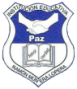 Plan de Estudio por Competencias2012 - 2016COMPONENTE FORMACIÓN HUMANAAREA: Sociales    ESTANDARESTAXONOMIA DE BLOOMCOMPONENTE PEDAGOGICOCódigo:Versión: 2Fecha: Mayo 2 de 2012PLAN DE AREA2012 - 2016Código:Versión: 2Fecha: Mayo 2 de 2012COMPONENTE FORMACIÓN HUMANACOMPONENTE FORMACIÓN HUMANAPLAN DE AREA: SocialesCICLO IVCICLO IVEQUIPO DE TRABAJO:EDISON OROZCO -DIEGO MONSALVE -JUAN DAVID CALLEEQUIPO DE TRABAJO:EDISON OROZCO -DIEGO MONSALVE -JUAN DAVID CALLEENUNCIADOME APROXIMO AL CONOCIMIENTO COMO CIENTÍFICO SOCIALRELACIONES CON LA HISTORIA Y LAS CULTURASRELACIONES ESPACIALES Y AMBIENTALESRELACIONES ETICO POLÍTICASDESARROLLO COMPROMISOS PERSONALES Y SOCIALESVERBOESTÁNDARES DE COMPETENCIAESTÁNDARES DE COMPETENCIA ESTÁNDARES DE COMPETENCIAESTÁNDARES DE COMPETENCIAESTÁNDARES DE COMPETENCIAFormuloPreguntas acerca de hechos políticos, económicos sociales y culturales.PlanteoHipótesis que respondan provisionalmente estas preguntas.HagoPlanes de búsqueda que incluyan posibles fuentes primarias y secundarias (orales, escritas, iconográficas, virtuales…) y diferentes términos para encontrar información que conteste mis preguntas.Recolecto y registroLa información que obtengo de diferentes fuentes.ClasificoLas fuentes que utilizo (en primarias o secundarias, y en orales, escritas, iconográficas, estadísticas…).IdentificoLas características básicas de los documentos que utilizo (qué tipode documento es, quién es el autor, a quién está dirigido, de qué habla, porqué se produjo...).Algunas corrientes de pensamientoeconómico, político, cultural y filosófico del siglo XIX y explico su influencia en el pensamiento colombiano y el de AméricaLatina.Algunos de los procesos quecondujeron a la modernización en Colombia en el siglo XIX y primera mitad del siglo XX (bonanzas agrícolas, procesos de industrialización, urbanización...).Algunas formas en las que organizaciones estudiantiles, movimientos sociales, partidos políticos, sindicatos... Participaronen la actividad política colombianaa lo largo del siglo XIX y laPrimera mitad del siglo XX.AnalizoCríticamente los documentos que utilizo e identifico sus tesis.Los resultados de mis búsquedas y saco conclusiones.Algunas de las condiciones sociales,económicas, políticas y culturales quedieron origen a los procesos de independencia de los pueblos americanos.TomoNotas de las fuentes estudiadas; clasifico, organizo, comparo y archivola información obtenida.UtilizoMapas, cuadros, tablas, gráficas y cálculos estadísticos para analizarinformación. Diversas formas de expresión para comunicar los resultados de mi investigación.Mecanismos de participaciónestablecidos en la constitución y en organizaciones a las que pertenezco.ComparoLas conclusiones a las que llego después de hacer la investigacióncon las hipótesis iniciales.Estos procesos teniendo en cuentasus orígenes y su impacto en situaciones políticas, económicas, sociales y culturales posteriores.Las maneras como distintascomunidades, etnias y culturas se han relacionado económicamente con el medio ambiente en Colombia a lo largo de la historia (pesca de subienda, cultivo en terrazas...).Las causas de algunas olas demigración y desplazamiento humano ennuestro territorio a lo largo del sigloXIX y la primera mitad del siglo XX (colonización antioqueña, urbanización del país...).Los mecanismos de participación ciudadana contempladosen las constituciones políticasde 1886 y 1991 y evalúo su aplicabilidad.Algunos de los procesospolíticos que tuvieron lugar en Colombia en los siglos XIX y XX (porejemplo, radicalismo liberal y Revolución en Marcha; Regeneracióny Frente Nacional; constitucionesPolíticas de 1886 y 1991...).Identifico y estudioLos diversos aspectos de interés para las ciencias sociales (ubicación geográfica, evolución histórica, organización política, económica, Social y cultural…).ReconozcoMúltiples relaciones entre eventos históricos: sus causas, sus consecuencias y su incidencia en la vida de los diferentes agentes y grupos Involucrados. En los hechos históricos, complejas relaciones sociales políticas, económicas y culturales, que los fenómenos sociales pueden observarse desde diversos.Puntos de vista (visiones e intereses).En el pasado y en la actualidad, el aporte de algunas tradiciones artísticas y saberes científicos de diferentes grupos étnicos colombianos a nuestra identidadQue los derechos fundamentales de las personas están por encima de su género, su filiación política, religión, etnia…La importancia del patrimoniocultural y contribuyo con su preservación.En el pago de los impuestosuna forma importante de solidaridad ciudadana.CitoAdecuadamente las diferentes fuentes de la información obtenida.PromuevoDebates para discutir los resultados de mis observaciones.ExplicoLas principales características dealgunas revoluciones de los siglos XVIII y XIX (Revolución Francesa, Revolución Industrial...).La influencia de estas revolucionesen algunos procesos sociales, políticos y económicos posteriores en Colombia y América LatinaAlgunos de los grandes cambios sociales que se dieron en Colombia entre los siglos XIX y primera mitad del XX (abolición de la esclavitud, surgimiento de movimientos obreros...).La manera como el medio ambienteinfluye en el tipo de organizaciónsocial y económica que se da en las regiones de Colombia.El impacto de las migracionesy desplazamientos humanos en la vida política, económica, social y cultural de nuestro país en el siglo XIX y la primera mitad del siglo XX y lo comparo con los de la actualidad.Las políticas que orientaron la economía colombiana a lo largo del siglo XIX y primera mitad del XX (proteccionismo, liberalismo económico...).DescriboEl impacto del proceso de modernización (desarrollo de los medios de comunicación, industrialización, urbanización...) en la organización social, política, económica y cultural de Colombia en el siglo XIX y en la primera mitad del XX.Las principales característicasfísicas de los diversos ecosistemas.Identifico y explicoAlgunos de los principales procesos políticos del siglo XIX en Colombia (federalismo, centralismo, radicalismoLiberal, Regeneración...).Identifico y comparoAlgunos de los procesos políticos que tuvieron lugar en el mundo en el siglo XIX y primera mitad del siglo XX (procesos coloniales en África y Asia; Revolución Rusa y Revolución China; Primera y Segunda Guerra Mundial...).RelacionoAlgunos de estos procesos políticos internacionales con los procesos colombianos en el siglo XIX y primera mitad del siglo XX.RespetoDiferentes posturas frente a los fenómenos sociales.ParticipoEn discusiones y debates académicos.En la construcción de normaspara la convivencia en los gruposa los que pertenezco (familia, colegio, barrio...) y las acato.AsumoUna posición crítica frente asituaciones de discriminación y abuso por irrespeto a las posiciones ideológicas y propongo formas de cambiarlas.Una posición crítica frente aldeterioro del medio ambiente y participo en su conservación.TomoDecisiones responsables frente al cuidado de mi cuerpo y mis relaciones con los demás.ApoyoA mis amigos y amigas en la toma responsable de decisiones sobre el cuidado de su cuerpo.CONCEPTUALES  SABERPROCEDIMENTALES  HACERACTITUDINALES SERIdentifico y supero emociones, como el resentimiento y el odio, para poder perdonar y reconciliarme con quienes he tenido conflictos. Identifico y analizo las situaciones en las que se vulneran los derechos civiles y políticos (Al buen nombre, al debido proceso, a elegir, a ser elegido, a pedir asilo, etc.) Identifico los sentimientos, necesidades y puntos de vista de aquellos a los que se les han violado derechos civiles y políticos y propongo acciones no violentas para impedirlo.Identifico dilemas relacionados con problemas de exclusión y analizo alternativas de solución, considerando los aspectos positivos y negativos de cada opción. (Dilema: ¿Debe el Estado privilegiar o no a grupos que históricamente han sido discriminados, como por ejemplo facilitar la entrada a la universidad de esos grupos por encima de otros?) Identifico las características básicas de los documentos que utilizo (qué tipo de documento es, quién es el autor, a quién está dirigido, de qué habla, porqué se produjo...).Identifico algunas corrientes de pensamiento económico, político, cultural y filosófico del siglo XIX y explico su influencia en el pensamiento colombiano y el de América Latina.Identifico algunas formas en las que organizaciones estudiantiles, movimientos sociales, partidos políticos, sindicatos... participaron en la actividad política colombiana lo largo del siglo XIX y la primera mitad del siglo XX ...) Identifico y estudio los diversos aspectos de interés para las ciencias sociales (ubicación geográfica, evolución histórica, organización política, económica, social y cultural…). ...)Comprendo las características del Estado de Derecho y del Estado Social de Derecho y su importancia para garantizar los derechos ciudadanos.Comprendo que los mecanismos de participación permiten decisiones y, aunque no esté de acuerdo con ellas, sé que me rigen. Comprendo el significado y la importancia de vivir en una nación multiétnica y pluricultural. Comprendo los conceptos de prejuicio y estereotipo y su relación con la exclusión, la discriminación y la intolerancia a la diferencia. Comprendo que la discriminación y la exclusión pueden tener consecuencias sociales negativas como la desintegración de las relaciones entre personas o grupos, la pobreza o la violencia. Comprendo que la orientación sexual hace parte del libre desarrollo de la personalidad y rechazo cualquier discriminación al respecto.Utilizo mecanismos constructivos para encauzar mi rabia y enfrentar mis conflictos. (Ideas: detenerme y pensar; desahogarme haciendo ejercicio o hablar con alguien).Conozcoy utilizo estrategias creativas para solucionar conflictos. (Por ejemplo, la lluvia de ideas.)Conozco y analizo y uso los mecanismos de participación ciudadana. Conozco y respeto los derechos de aquellos grupos a los que históricamente se les han vulnerado (mujeres, grupos étnicos minoritarios, homosexuales, etc.).Analizo críticamente los conflictos entre grupos, en mi barrio, vereda, municipio o país. Analizo de manera crítica, los discursos que legitiman la violencia. Analizo mis prácticas cotidianas e identifico cómo mis acciones u omisiones pueden contribuir a la discriminación.Preveo las consecuencias, a corto y largo plazo, de mis acciones y evito aquellas que pueden causarme sufrimiento o hacérselo a otras personas, cercanas o lejanas.Conozcoy utilizo estrategias creativas para solucionar conflictos. (Por ejemplo, la lluvia de ideas.)Conozco y analizo y uso los mecanismos de participación ciudadana. Conozco y respeto los derechos de aquellos grupos a los que históricamente se les han vulnerado (mujeres, grupos étnicos minoritarios, homosexuales, etc.).Argumento y debato sobre dilemas de la vida cotidiana en los que distintos derechos o distintos valores entran en conflicto; reconozco los mejores argumentos, así no coincidan con los míos. Argumento y debato dilemas relacionados con exclusión y reconozco los mejores  argumentos, así no coincidan con los míos.Construyo, celebro, mantengo y reparo acuerdos entre grupos.Conozcoy utilizo estrategias creativas para solucionar conflictos. (Por ejemplo, la lluvia de ideas.)Conozco y analizo y uso los mecanismos de participación ciudadana. Conozco y respeto los derechos de aquellos grupos a los que históricamente se les han vulnerado (mujeres, grupos étnicos minoritarios, homosexuales, etc.).Participo en la planeación y ejecución de acciones que contribuyen a aliviar la situación de personas en desventaja.Cuestiono y analizo los argumentos de quienes limitan las libertades de las personas.Conozcoy utilizo estrategias creativas para solucionar conflictos. (Por ejemplo, la lluvia de ideas.)Conozco y analizo y uso los mecanismos de participación ciudadana. Conozco y respeto los derechos de aquellos grupos a los que históricamente se les han vulnerado (mujeres, grupos étnicos minoritarios, homosexuales, etc.).Identifico y comparo algunos delos procesos políticos que tuvieron lugar en el mundo en el siglo XIX y primera mitad del siglo XX(procesos coloniales en África y Asia; Revolución Rusa y Revolución China; Primera y Segunda Guerra Mundial...).Identifico y explico algunos de los principales procesos políticosdel siglo XIX en Colombia (federalismo, centralismo, radicalismoLiberal, Regeneración...).Identifico y explico algunos de los principales procesos políticos del siglo XIX en Colombia (federalismo, centralismo,radicalismo liberal, Regeneración...).Hago seguimiento a las acciones que desarrollan los representantes escolares y protesto pacíficamente cuando no cumplen sus funciones o abusan de su poder.Describo el impacto del proceso de modernización(desarrollo de los medios de comunicación, industrialización, urbanización...)en la organización social, política, económica y cultural de Colombia en el siglo XIX y en la primera mitad del XX.Describo las principales características físicas de los diversos ecosistemas.Recolecto y registro la información que obtengo de diferentes fuentes.Respeto diferentes posturas frente a los fenómenos sociales.Respeto propuestas éticas y políticas de diferentes culturas, grupos sociales y políticos, y comprendo que es legítimo disentir. Reconozco múltiples relaciones entre eventos históricos: sus causas, sus consecuencias y su incidencia en la vida de los diferentes agentes y grupos involucrados.Reconozco en los hechos históricos, complejas relaciones sociales políticas, económicas y culturales.Reconozco que los fenómenos sociales pueden observarse desde diversos puntos de vista (visiones e intereses).Reconozco en el pasado y en la actualidad, el aporte de algunas tradiciones artísticas saberes científicos de diferentes grupos étnicos colombianos a nuestra identidad.Reconozco que los derechos fundamentales de las personas están por encima de su género, su filiación política, religión, etnia.Reconozco en el pago de los impuestos como una forma importante de solidaridad ciudadana.Planteo hipótesis que respondan provisionalmente estas preguntas.Manifiesto indignación (rechazo, dolor, rabia) frente a cualquier discriminación o situación que vulnere los derechos; apoyo iniciativas para prevenir dichas situaciones.Clasifico las fuentes que utilizo (en primarias o secundarias, y en orales, escritas, iconográficas, estadísticas…).Utilizo mapas, cuadros, tablas, gráficas y cálculos estadísticos para analiza información.Utilizo mecanismos de participación establecidos en la Constitución y en organizaciones a las que pertenezco. Utilizo diversas formas de expresión para comunicar los resultados de mi investigación.Asumo una posición crítica frente a situaciones de discriminación y abuso por irrespeto a las posiciones ideológicas propongo formas de cambiarlas.Asumo una posición crítica frente al deterioro del medio ambiente y participo en su conservación.Analizo críticamente los documentos que utilizo e identifico sus tesis.Analizo los resultados de mis búsquedas y saco conclusiones.Analizo algunas de las condiciones sociales, económicas, políticas y culturales que dieron origen a los procesos de independencia de los pueblos americanos.Cito adecuadamente las diferentes fuentes de la información obtenidaTomo decisiones responsables frente al cuidado de mi cuerpo y mis relaciones con los demás.Analizo críticamente los documentos que utilizo e identifico sus tesis.Analizo los resultados de mis búsquedas y saco conclusiones.Analizo algunas de las condiciones sociales, económicas, políticas y culturales que dieron origen a los procesos de independencia de los pueblos americanos.Cito adecuadamente las diferentes fuentes de la información obtenidaApoyo a mis amigos y amigas en la toma responsable de decisiones sobre el cuidado de su cuerpo.Comparo las conclusiones a las que llego después de hacer la investigación con las hipótesis iniciales. Comparo estos procesos teniendo en cuenta sus orígenes y su impacto en situaciones políticas, económicas, sociales y culturales posteriores.Comparo las maneras como distintas comunidades, etnias y culturas se han relacionado económicamente con el medio ambiente en Colombia a lo largo de la historia (pesca de subienda, cultivo en terrazas...). Comparo las causas de algunas olas de migración y desplazamiento humano en nuestro territorio a lo largo del siglo XIX y la primera mitad del siglo XX (colonización antioqueña, urbanización del país...). Comparo los mecanismos de participación ciudadana contemplados en las constituciones políticas de 1886 y 1991 y evalúo su aplicabilidad. Comparo algunos de los procesos políticos que tuvieron lugar en Colombia en los siglos XIX y XX (por ejemplo, radicalismo liberal y Revolución en Marcha; Regeneración y Frente Nacional; constituciones políticas de 1886 y 1991...).Formulo  preguntas acerca de hechos políticos, económicos sociales y culturales.Comparo las conclusiones a las que llego después de hacer la investigación con las hipótesis iniciales. Comparo estos procesos teniendo en cuenta sus orígenes y su impacto en situaciones políticas, económicas, sociales y culturales posteriores.Comparo las maneras como distintas comunidades, etnias y culturas se han relacionado económicamente con el medio ambiente en Colombia a lo largo de la historia (pesca de subienda, cultivo en terrazas...). Comparo las causas de algunas olas de migración y desplazamiento humano en nuestro territorio a lo largo del siglo XIX y la primera mitad del siglo XX (colonización antioqueña, urbanización del país...). Comparo los mecanismos de participación ciudadana contemplados en las constituciones políticas de 1886 y 1991 y evalúo su aplicabilidad. Comparo algunos de los procesos políticos que tuvieron lugar en Colombia en los siglos XIX y XX (por ejemplo, radicalismo liberal y Revolución en Marcha; Regeneración y Frente Nacional; constituciones políticas de 1886 y 1991...).Tomo notas de las fuentes estudiadas; clasifico, organizo, comparo y archivo la información obtenida.Comparo las conclusiones a las que llego después de hacer la investigación con las hipótesis iniciales. Comparo estos procesos teniendo en cuenta sus orígenes y su impacto en situaciones políticas, económicas, sociales y culturales posteriores.Comparo las maneras como distintas comunidades, etnias y culturas se han relacionado económicamente con el medio ambiente en Colombia a lo largo de la historia (pesca de subienda, cultivo en terrazas...). Comparo las causas de algunas olas de migración y desplazamiento humano en nuestro territorio a lo largo del siglo XIX y la primera mitad del siglo XX (colonización antioqueña, urbanización del país...). Comparo los mecanismos de participación ciudadana contemplados en las constituciones políticas de 1886 y 1991 y evalúo su aplicabilidad. Comparo algunos de los procesos políticos que tuvieron lugar en Colombia en los siglos XIX y XX (por ejemplo, radicalismo liberal y Revolución en Marcha; Regeneración y Frente Nacional; constituciones políticas de 1886 y 1991...).Hago planes de búsqueda que incluyan posibles fuentes primarias y secundarias (orales, escritas, iconográficas, virtuales…) y diferentes términos para encontrar información que conteste mis preguntas.Explico las principales características de algunas revoluciones de los siglos XVIII y XIX (Revolución Francesa, Revolución Industrial...). Explico la influencia de estas revoluciones en algunos procesos sociales, políticos y económicos posteriores en Colombia y América Latina.Explico algunos de los grandes cambios sociales que se dieron en Colombia entre los siglos XIX y primera mitad del XX (abolición de la esclavitud, surgimiento de movimientos obreros...). Explico la manera como el medio ambiente influye en el tipo de organización social y económica que se da en las regiones de Colombia.Explico el impacto de las migraciones y desplazamientos humanos en la vida política, económica, social y cultural de nuestro país en el siglo XIX y la primera mitad del siglo XX y lo comparo con los de la actualidad. Explico las políticas que orientaron la economía colombiana a lo largo del siglo XIX y primera mitad del XX (proteccionismo, liberalismo económico...).Promuevo debates para discutir los resultados de mis observaciones.Explico las principales características de algunas revoluciones de los siglos XVIII y XIX (Revolución Francesa, Revolución Industrial...). Explico la influencia de estas revoluciones en algunos procesos sociales, políticos y económicos posteriores en Colombia y América Latina.Explico algunos de los grandes cambios sociales que se dieron en Colombia entre los siglos XIX y primera mitad del XX (abolición de la esclavitud, surgimiento de movimientos obreros...). Explico la manera como el medio ambiente influye en el tipo de organización social y económica que se da en las regiones de Colombia.Explico el impacto de las migraciones y desplazamientos humanos en la vida política, económica, social y cultural de nuestro país en el siglo XIX y la primera mitad del siglo XX y lo comparo con los de la actualidad. Explico las políticas que orientaron la economía colombiana a lo largo del siglo XIX y primera mitad del XX (proteccionismo, liberalismo económico...).Participo en discusiones y debates académicos.GRADOS: OCTAVO Y NOVENOGRADOS: OCTAVO Y NOVENOGRADOS: OCTAVO Y NOVENOGRADOS: OCTAVO Y NOVENOGRADOS: OCTAVO Y NOVENOGRADOS: OCTAVO Y NOVENOGRADOS: OCTAVO Y NOVENOGRADOS: OCTAVO Y NOVENOGRADOS: OCTAVO Y NOVENOGRADOS: OCTAVO Y NOVENOGRADOS: OCTAVO Y NOVENONo. SEMESTRES: 2No. SEMESTRES: 2No. SEMESTRES: 2No. SEMESTRES: 2No. SEMESTRES: 2No. SEMESTRES: 2No. SEMESTRES: 2No. SEMESTRES: 2No. SEMESTRES: 2No. SEMESTRES: 2INTENSIDAD SEMANAL:4 horas.INTENSIDAD SEMANAL:4 horas.INTENSIDAD SEMANAL:4 horas.INTENSIDAD SEMANAL:4 horas.INTENSIDAD SEMANAL:4 horas.META DEL CICLO:Al finalizar el ciclo 4 de los grados 8° y 9°,  el estudiantado de la Institución Educativa Ramón Munera Lopera, estará  en capacidad de:Identificar el potencial de diversos legados políticos, económicos y culturales como fuentes de identidad, promotores del desarrollo y fuentes de cooperación y conflicto en Colombia.Reconocer y analizar la interacción permanente entre los espacios geográficos y el ser humano y evaluar  críticamente los avances y limitaciones de estas relaciones.Analizar críticamente los elementos constituyentes de la democracia, los Derechos de las personas y la identidad en Colombia.META DEL CICLO:Al finalizar el ciclo 4 de los grados 8° y 9°,  el estudiantado de la Institución Educativa Ramón Munera Lopera, estará  en capacidad de:Identificar el potencial de diversos legados políticos, económicos y culturales como fuentes de identidad, promotores del desarrollo y fuentes de cooperación y conflicto en Colombia.Reconocer y analizar la interacción permanente entre los espacios geográficos y el ser humano y evaluar  críticamente los avances y limitaciones de estas relaciones.Analizar críticamente los elementos constituyentes de la democracia, los Derechos de las personas y la identidad en Colombia.META DEL CICLO:Al finalizar el ciclo 4 de los grados 8° y 9°,  el estudiantado de la Institución Educativa Ramón Munera Lopera, estará  en capacidad de:Identificar el potencial de diversos legados políticos, económicos y culturales como fuentes de identidad, promotores del desarrollo y fuentes de cooperación y conflicto en Colombia.Reconocer y analizar la interacción permanente entre los espacios geográficos y el ser humano y evaluar  críticamente los avances y limitaciones de estas relaciones.Analizar críticamente los elementos constituyentes de la democracia, los Derechos de las personas y la identidad en Colombia.META DEL CICLO:Al finalizar el ciclo 4 de los grados 8° y 9°,  el estudiantado de la Institución Educativa Ramón Munera Lopera, estará  en capacidad de:Identificar el potencial de diversos legados políticos, económicos y culturales como fuentes de identidad, promotores del desarrollo y fuentes de cooperación y conflicto en Colombia.Reconocer y analizar la interacción permanente entre los espacios geográficos y el ser humano y evaluar  críticamente los avances y limitaciones de estas relaciones.Analizar críticamente los elementos constituyentes de la democracia, los Derechos de las personas y la identidad en Colombia.META DEL CICLO:Al finalizar el ciclo 4 de los grados 8° y 9°,  el estudiantado de la Institución Educativa Ramón Munera Lopera, estará  en capacidad de:Identificar el potencial de diversos legados políticos, económicos y culturales como fuentes de identidad, promotores del desarrollo y fuentes de cooperación y conflicto en Colombia.Reconocer y analizar la interacción permanente entre los espacios geográficos y el ser humano y evaluar  críticamente los avances y limitaciones de estas relaciones.Analizar críticamente los elementos constituyentes de la democracia, los Derechos de las personas y la identidad en Colombia.META DEL CICLO:Al finalizar el ciclo 4 de los grados 8° y 9°,  el estudiantado de la Institución Educativa Ramón Munera Lopera, estará  en capacidad de:Identificar el potencial de diversos legados políticos, económicos y culturales como fuentes de identidad, promotores del desarrollo y fuentes de cooperación y conflicto en Colombia.Reconocer y analizar la interacción permanente entre los espacios geográficos y el ser humano y evaluar  críticamente los avances y limitaciones de estas relaciones.Analizar críticamente los elementos constituyentes de la democracia, los Derechos de las personas y la identidad en Colombia.META DEL CICLO:Al finalizar el ciclo 4 de los grados 8° y 9°,  el estudiantado de la Institución Educativa Ramón Munera Lopera, estará  en capacidad de:Identificar el potencial de diversos legados políticos, económicos y culturales como fuentes de identidad, promotores del desarrollo y fuentes de cooperación y conflicto en Colombia.Reconocer y analizar la interacción permanente entre los espacios geográficos y el ser humano y evaluar  críticamente los avances y limitaciones de estas relaciones.Analizar críticamente los elementos constituyentes de la democracia, los Derechos de las personas y la identidad en Colombia.META DEL CICLO:Al finalizar el ciclo 4 de los grados 8° y 9°,  el estudiantado de la Institución Educativa Ramón Munera Lopera, estará  en capacidad de:Identificar el potencial de diversos legados políticos, económicos y culturales como fuentes de identidad, promotores del desarrollo y fuentes de cooperación y conflicto en Colombia.Reconocer y analizar la interacción permanente entre los espacios geográficos y el ser humano y evaluar  críticamente los avances y limitaciones de estas relaciones.Analizar críticamente los elementos constituyentes de la democracia, los Derechos de las personas y la identidad en Colombia.META DEL CICLO:Al finalizar el ciclo 4 de los grados 8° y 9°,  el estudiantado de la Institución Educativa Ramón Munera Lopera, estará  en capacidad de:Identificar el potencial de diversos legados políticos, económicos y culturales como fuentes de identidad, promotores del desarrollo y fuentes de cooperación y conflicto en Colombia.Reconocer y analizar la interacción permanente entre los espacios geográficos y el ser humano y evaluar  críticamente los avances y limitaciones de estas relaciones.Analizar críticamente los elementos constituyentes de la democracia, los Derechos de las personas y la identidad en Colombia.META DEL CICLO:Al finalizar el ciclo 4 de los grados 8° y 9°,  el estudiantado de la Institución Educativa Ramón Munera Lopera, estará  en capacidad de:Identificar el potencial de diversos legados políticos, económicos y culturales como fuentes de identidad, promotores del desarrollo y fuentes de cooperación y conflicto en Colombia.Reconocer y analizar la interacción permanente entre los espacios geográficos y el ser humano y evaluar  críticamente los avances y limitaciones de estas relaciones.Analizar críticamente los elementos constituyentes de la democracia, los Derechos de las personas y la identidad en Colombia.META DEL CICLO:Al finalizar el ciclo 4 de los grados 8° y 9°,  el estudiantado de la Institución Educativa Ramón Munera Lopera, estará  en capacidad de:Identificar el potencial de diversos legados políticos, económicos y culturales como fuentes de identidad, promotores del desarrollo y fuentes de cooperación y conflicto en Colombia.Reconocer y analizar la interacción permanente entre los espacios geográficos y el ser humano y evaluar  críticamente los avances y limitaciones de estas relaciones.Analizar críticamente los elementos constituyentes de la democracia, los Derechos de las personas y la identidad en Colombia.META DEL CICLO:Al finalizar el ciclo 4 de los grados 8° y 9°,  el estudiantado de la Institución Educativa Ramón Munera Lopera, estará  en capacidad de:Identificar el potencial de diversos legados políticos, económicos y culturales como fuentes de identidad, promotores del desarrollo y fuentes de cooperación y conflicto en Colombia.Reconocer y analizar la interacción permanente entre los espacios geográficos y el ser humano y evaluar  críticamente los avances y limitaciones de estas relaciones.Analizar críticamente los elementos constituyentes de la democracia, los Derechos de las personas y la identidad en Colombia.META DEL CICLO:Al finalizar el ciclo 4 de los grados 8° y 9°,  el estudiantado de la Institución Educativa Ramón Munera Lopera, estará  en capacidad de:Identificar el potencial de diversos legados políticos, económicos y culturales como fuentes de identidad, promotores del desarrollo y fuentes de cooperación y conflicto en Colombia.Reconocer y analizar la interacción permanente entre los espacios geográficos y el ser humano y evaluar  críticamente los avances y limitaciones de estas relaciones.Analizar críticamente los elementos constituyentes de la democracia, los Derechos de las personas y la identidad en Colombia.META DEL CICLO:Al finalizar el ciclo 4 de los grados 8° y 9°,  el estudiantado de la Institución Educativa Ramón Munera Lopera, estará  en capacidad de:Identificar el potencial de diversos legados políticos, económicos y culturales como fuentes de identidad, promotores del desarrollo y fuentes de cooperación y conflicto en Colombia.Reconocer y analizar la interacción permanente entre los espacios geográficos y el ser humano y evaluar  críticamente los avances y limitaciones de estas relaciones.Analizar críticamente los elementos constituyentes de la democracia, los Derechos de las personas y la identidad en Colombia.META DEL CICLO:Al finalizar el ciclo 4 de los grados 8° y 9°,  el estudiantado de la Institución Educativa Ramón Munera Lopera, estará  en capacidad de:Identificar el potencial de diversos legados políticos, económicos y culturales como fuentes de identidad, promotores del desarrollo y fuentes de cooperación y conflicto en Colombia.Reconocer y analizar la interacción permanente entre los espacios geográficos y el ser humano y evaluar  críticamente los avances y limitaciones de estas relaciones.Analizar críticamente los elementos constituyentes de la democracia, los Derechos de las personas y la identidad en Colombia.META DEL CICLO:Al finalizar el ciclo 4 de los grados 8° y 9°,  el estudiantado de la Institución Educativa Ramón Munera Lopera, estará  en capacidad de:Identificar el potencial de diversos legados políticos, económicos y culturales como fuentes de identidad, promotores del desarrollo y fuentes de cooperación y conflicto en Colombia.Reconocer y analizar la interacción permanente entre los espacios geográficos y el ser humano y evaluar  críticamente los avances y limitaciones de estas relaciones.Analizar críticamente los elementos constituyentes de la democracia, los Derechos de las personas y la identidad en Colombia.META DEL CICLO:Al finalizar el ciclo 4 de los grados 8° y 9°,  el estudiantado de la Institución Educativa Ramón Munera Lopera, estará  en capacidad de:Identificar el potencial de diversos legados políticos, económicos y culturales como fuentes de identidad, promotores del desarrollo y fuentes de cooperación y conflicto en Colombia.Reconocer y analizar la interacción permanente entre los espacios geográficos y el ser humano y evaluar  críticamente los avances y limitaciones de estas relaciones.Analizar críticamente los elementos constituyentes de la democracia, los Derechos de las personas y la identidad en Colombia.META DEL CICLO:Al finalizar el ciclo 4 de los grados 8° y 9°,  el estudiantado de la Institución Educativa Ramón Munera Lopera, estará  en capacidad de:Identificar el potencial de diversos legados políticos, económicos y culturales como fuentes de identidad, promotores del desarrollo y fuentes de cooperación y conflicto en Colombia.Reconocer y analizar la interacción permanente entre los espacios geográficos y el ser humano y evaluar  críticamente los avances y limitaciones de estas relaciones.Analizar críticamente los elementos constituyentes de la democracia, los Derechos de las personas y la identidad en Colombia.META DEL CICLO:Al finalizar el ciclo 4 de los grados 8° y 9°,  el estudiantado de la Institución Educativa Ramón Munera Lopera, estará  en capacidad de:Identificar el potencial de diversos legados políticos, económicos y culturales como fuentes de identidad, promotores del desarrollo y fuentes de cooperación y conflicto en Colombia.Reconocer y analizar la interacción permanente entre los espacios geográficos y el ser humano y evaluar  críticamente los avances y limitaciones de estas relaciones.Analizar críticamente los elementos constituyentes de la democracia, los Derechos de las personas y la identidad en Colombia.META DEL CICLO:Al finalizar el ciclo 4 de los grados 8° y 9°,  el estudiantado de la Institución Educativa Ramón Munera Lopera, estará  en capacidad de:Identificar el potencial de diversos legados políticos, económicos y culturales como fuentes de identidad, promotores del desarrollo y fuentes de cooperación y conflicto en Colombia.Reconocer y analizar la interacción permanente entre los espacios geográficos y el ser humano y evaluar  críticamente los avances y limitaciones de estas relaciones.Analizar críticamente los elementos constituyentes de la democracia, los Derechos de las personas y la identidad en Colombia.META DEL CICLO:Al finalizar el ciclo 4 de los grados 8° y 9°,  el estudiantado de la Institución Educativa Ramón Munera Lopera, estará  en capacidad de:Identificar el potencial de diversos legados políticos, económicos y culturales como fuentes de identidad, promotores del desarrollo y fuentes de cooperación y conflicto en Colombia.Reconocer y analizar la interacción permanente entre los espacios geográficos y el ser humano y evaluar  críticamente los avances y limitaciones de estas relaciones.Analizar críticamente los elementos constituyentes de la democracia, los Derechos de las personas y la identidad en Colombia.META DEL CICLO:Al finalizar el ciclo 4 de los grados 8° y 9°,  el estudiantado de la Institución Educativa Ramón Munera Lopera, estará  en capacidad de:Identificar el potencial de diversos legados políticos, económicos y culturales como fuentes de identidad, promotores del desarrollo y fuentes de cooperación y conflicto en Colombia.Reconocer y analizar la interacción permanente entre los espacios geográficos y el ser humano y evaluar  críticamente los avances y limitaciones de estas relaciones.Analizar críticamente los elementos constituyentes de la democracia, los Derechos de las personas y la identidad en Colombia.META DEL CICLO:Al finalizar el ciclo 4 de los grados 8° y 9°,  el estudiantado de la Institución Educativa Ramón Munera Lopera, estará  en capacidad de:Identificar el potencial de diversos legados políticos, económicos y culturales como fuentes de identidad, promotores del desarrollo y fuentes de cooperación y conflicto en Colombia.Reconocer y analizar la interacción permanente entre los espacios geográficos y el ser humano y evaluar  críticamente los avances y limitaciones de estas relaciones.Analizar críticamente los elementos constituyentes de la democracia, los Derechos de las personas y la identidad en Colombia.META DEL CICLO:Al finalizar el ciclo 4 de los grados 8° y 9°,  el estudiantado de la Institución Educativa Ramón Munera Lopera, estará  en capacidad de:Identificar el potencial de diversos legados políticos, económicos y culturales como fuentes de identidad, promotores del desarrollo y fuentes de cooperación y conflicto en Colombia.Reconocer y analizar la interacción permanente entre los espacios geográficos y el ser humano y evaluar  críticamente los avances y limitaciones de estas relaciones.Analizar críticamente los elementos constituyentes de la democracia, los Derechos de las personas y la identidad en Colombia.META DEL CICLO:Al finalizar el ciclo 4 de los grados 8° y 9°,  el estudiantado de la Institución Educativa Ramón Munera Lopera, estará  en capacidad de:Identificar el potencial de diversos legados políticos, económicos y culturales como fuentes de identidad, promotores del desarrollo y fuentes de cooperación y conflicto en Colombia.Reconocer y analizar la interacción permanente entre los espacios geográficos y el ser humano y evaluar  críticamente los avances y limitaciones de estas relaciones.Analizar críticamente los elementos constituyentes de la democracia, los Derechos de las personas y la identidad en Colombia.META DEL CICLO:Al finalizar el ciclo 4 de los grados 8° y 9°,  el estudiantado de la Institución Educativa Ramón Munera Lopera, estará  en capacidad de:Identificar el potencial de diversos legados políticos, económicos y culturales como fuentes de identidad, promotores del desarrollo y fuentes de cooperación y conflicto en Colombia.Reconocer y analizar la interacción permanente entre los espacios geográficos y el ser humano y evaluar  críticamente los avances y limitaciones de estas relaciones.Analizar críticamente los elementos constituyentes de la democracia, los Derechos de las personas y la identidad en Colombia.OBJETIVOS POR GRADOSOBJETIVOS POR GRADOSOBJETIVOS POR GRADOSOBJETIVOS POR GRADOSOBJETIVOS POR GRADOSOBJETIVOS POR GRADOSOBJETIVOS POR GRADOSOBJETIVOS POR GRADOSOBJETIVOS POR GRADOSOBJETIVOS POR GRADOSOBJETIVOS POR GRADOSOBJETIVOS POR GRADOSOBJETIVOS POR GRADOSOBJETIVOS POR GRADOSDESEMPEÑO FINAL DE GRADO DESEMPEÑO FINAL DE GRADO DESEMPEÑO FINAL DE GRADO DESEMPEÑO FINAL DE GRADO DESEMPEÑO FINAL DE GRADO DESEMPEÑO FINAL DE GRADO DESEMPEÑO FINAL DE GRADO DESEMPEÑO FINAL DE GRADO DESEMPEÑO FINAL DE GRADO DESEMPEÑO FINAL DE GRADO DESEMPEÑO FINAL DE GRADO DESEMPEÑO FINAL DE GRADO Grado 8ºReconocer las características territoriales, el proceso socio histórico, las ideologías y los movimientos que influyeron en la formación de los Estados nacionales a nivel mundial durante los siglos XVIII , XIX y XX, reflexionando sobre los conflictos generados por el colonialismo y neocolonialismo en los diferentes países de América y del mundo.Grado 8ºReconocer las características territoriales, el proceso socio histórico, las ideologías y los movimientos que influyeron en la formación de los Estados nacionales a nivel mundial durante los siglos XVIII , XIX y XX, reflexionando sobre los conflictos generados por el colonialismo y neocolonialismo en los diferentes países de América y del mundo.Grado 8ºReconocer las características territoriales, el proceso socio histórico, las ideologías y los movimientos que influyeron en la formación de los Estados nacionales a nivel mundial durante los siglos XVIII , XIX y XX, reflexionando sobre los conflictos generados por el colonialismo y neocolonialismo en los diferentes países de América y del mundo.Grado 8ºReconocer las características territoriales, el proceso socio histórico, las ideologías y los movimientos que influyeron en la formación de los Estados nacionales a nivel mundial durante los siglos XVIII , XIX y XX, reflexionando sobre los conflictos generados por el colonialismo y neocolonialismo en los diferentes países de América y del mundo.Grado 8ºReconocer las características territoriales, el proceso socio histórico, las ideologías y los movimientos que influyeron en la formación de los Estados nacionales a nivel mundial durante los siglos XVIII , XIX y XX, reflexionando sobre los conflictos generados por el colonialismo y neocolonialismo en los diferentes países de América y del mundo.Grado 8ºReconocer las características territoriales, el proceso socio histórico, las ideologías y los movimientos que influyeron en la formación de los Estados nacionales a nivel mundial durante los siglos XVIII , XIX y XX, reflexionando sobre los conflictos generados por el colonialismo y neocolonialismo en los diferentes países de América y del mundo.Grado 8ºReconocer las características territoriales, el proceso socio histórico, las ideologías y los movimientos que influyeron en la formación de los Estados nacionales a nivel mundial durante los siglos XVIII , XIX y XX, reflexionando sobre los conflictos generados por el colonialismo y neocolonialismo en los diferentes países de América y del mundo.Grado 8ºReconocer las características territoriales, el proceso socio histórico, las ideologías y los movimientos que influyeron en la formación de los Estados nacionales a nivel mundial durante los siglos XVIII , XIX y XX, reflexionando sobre los conflictos generados por el colonialismo y neocolonialismo en los diferentes países de América y del mundo.Grado 8ºReconocer las características territoriales, el proceso socio histórico, las ideologías y los movimientos que influyeron en la formación de los Estados nacionales a nivel mundial durante los siglos XVIII , XIX y XX, reflexionando sobre los conflictos generados por el colonialismo y neocolonialismo en los diferentes países de América y del mundo.Grado 8ºReconocer las características territoriales, el proceso socio histórico, las ideologías y los movimientos que influyeron en la formación de los Estados nacionales a nivel mundial durante los siglos XVIII , XIX y XX, reflexionando sobre los conflictos generados por el colonialismo y neocolonialismo en los diferentes países de América y del mundo.Grado 8ºReconocer las características territoriales, el proceso socio histórico, las ideologías y los movimientos que influyeron en la formación de los Estados nacionales a nivel mundial durante los siglos XVIII , XIX y XX, reflexionando sobre los conflictos generados por el colonialismo y neocolonialismo en los diferentes países de América y del mundo.Grado 8ºReconocer las características territoriales, el proceso socio histórico, las ideologías y los movimientos que influyeron en la formación de los Estados nacionales a nivel mundial durante los siglos XVIII , XIX y XX, reflexionando sobre los conflictos generados por el colonialismo y neocolonialismo en los diferentes países de América y del mundo.Grado 8ºReconocer las características territoriales, el proceso socio histórico, las ideologías y los movimientos que influyeron en la formación de los Estados nacionales a nivel mundial durante los siglos XVIII , XIX y XX, reflexionando sobre los conflictos generados por el colonialismo y neocolonialismo en los diferentes países de América y del mundo.Grado 8ºReconocer las características territoriales, el proceso socio histórico, las ideologías y los movimientos que influyeron en la formación de los Estados nacionales a nivel mundial durante los siglos XVIII , XIX y XX, reflexionando sobre los conflictos generados por el colonialismo y neocolonialismo en los diferentes países de América y del mundo.•	Dotar al estudiante de herramientas que le permitan participar críticamente de los proyectos, valores y problemas de la comunidad a la que pertenece, con plena conciencia de sus derechos y deberes y rechazando las discriminaciones existentes por razón de nacimiento, raza, sexo, religión, opinión o cualquier otra circunstancia personal o social.•	Estimular el análisis crítico mediante la lectura y debates sobre temas económicos y sus implicaciones.•	Evaluar la interrelación que el colombiano y el latinoamericano han tenido con su territorio en la utilización del espacio y el aprovechamiento de los recursos naturales.•	Dotar al estudiante de herramientas que le permitan participar críticamente de los proyectos, valores y problemas de la comunidad a la que pertenece, con plena conciencia de sus derechos y deberes y rechazando las discriminaciones existentes por razón de nacimiento, raza, sexo, religión, opinión o cualquier otra circunstancia personal o social.•	Estimular el análisis crítico mediante la lectura y debates sobre temas económicos y sus implicaciones.•	Evaluar la interrelación que el colombiano y el latinoamericano han tenido con su territorio en la utilización del espacio y el aprovechamiento de los recursos naturales.•	Dotar al estudiante de herramientas que le permitan participar críticamente de los proyectos, valores y problemas de la comunidad a la que pertenece, con plena conciencia de sus derechos y deberes y rechazando las discriminaciones existentes por razón de nacimiento, raza, sexo, religión, opinión o cualquier otra circunstancia personal o social.•	Estimular el análisis crítico mediante la lectura y debates sobre temas económicos y sus implicaciones.•	Evaluar la interrelación que el colombiano y el latinoamericano han tenido con su territorio en la utilización del espacio y el aprovechamiento de los recursos naturales.•	Dotar al estudiante de herramientas que le permitan participar críticamente de los proyectos, valores y problemas de la comunidad a la que pertenece, con plena conciencia de sus derechos y deberes y rechazando las discriminaciones existentes por razón de nacimiento, raza, sexo, religión, opinión o cualquier otra circunstancia personal o social.•	Estimular el análisis crítico mediante la lectura y debates sobre temas económicos y sus implicaciones.•	Evaluar la interrelación que el colombiano y el latinoamericano han tenido con su territorio en la utilización del espacio y el aprovechamiento de los recursos naturales.•	Dotar al estudiante de herramientas que le permitan participar críticamente de los proyectos, valores y problemas de la comunidad a la que pertenece, con plena conciencia de sus derechos y deberes y rechazando las discriminaciones existentes por razón de nacimiento, raza, sexo, religión, opinión o cualquier otra circunstancia personal o social.•	Estimular el análisis crítico mediante la lectura y debates sobre temas económicos y sus implicaciones.•	Evaluar la interrelación que el colombiano y el latinoamericano han tenido con su territorio en la utilización del espacio y el aprovechamiento de los recursos naturales.•	Dotar al estudiante de herramientas que le permitan participar críticamente de los proyectos, valores y problemas de la comunidad a la que pertenece, con plena conciencia de sus derechos y deberes y rechazando las discriminaciones existentes por razón de nacimiento, raza, sexo, religión, opinión o cualquier otra circunstancia personal o social.•	Estimular el análisis crítico mediante la lectura y debates sobre temas económicos y sus implicaciones.•	Evaluar la interrelación que el colombiano y el latinoamericano han tenido con su territorio en la utilización del espacio y el aprovechamiento de los recursos naturales.•	Dotar al estudiante de herramientas que le permitan participar críticamente de los proyectos, valores y problemas de la comunidad a la que pertenece, con plena conciencia de sus derechos y deberes y rechazando las discriminaciones existentes por razón de nacimiento, raza, sexo, religión, opinión o cualquier otra circunstancia personal o social.•	Estimular el análisis crítico mediante la lectura y debates sobre temas económicos y sus implicaciones.•	Evaluar la interrelación que el colombiano y el latinoamericano han tenido con su territorio en la utilización del espacio y el aprovechamiento de los recursos naturales.•	Dotar al estudiante de herramientas que le permitan participar críticamente de los proyectos, valores y problemas de la comunidad a la que pertenece, con plena conciencia de sus derechos y deberes y rechazando las discriminaciones existentes por razón de nacimiento, raza, sexo, religión, opinión o cualquier otra circunstancia personal o social.•	Estimular el análisis crítico mediante la lectura y debates sobre temas económicos y sus implicaciones.•	Evaluar la interrelación que el colombiano y el latinoamericano han tenido con su territorio en la utilización del espacio y el aprovechamiento de los recursos naturales.•	Dotar al estudiante de herramientas que le permitan participar críticamente de los proyectos, valores y problemas de la comunidad a la que pertenece, con plena conciencia de sus derechos y deberes y rechazando las discriminaciones existentes por razón de nacimiento, raza, sexo, religión, opinión o cualquier otra circunstancia personal o social.•	Estimular el análisis crítico mediante la lectura y debates sobre temas económicos y sus implicaciones.•	Evaluar la interrelación que el colombiano y el latinoamericano han tenido con su territorio en la utilización del espacio y el aprovechamiento de los recursos naturales.•	Dotar al estudiante de herramientas que le permitan participar críticamente de los proyectos, valores y problemas de la comunidad a la que pertenece, con plena conciencia de sus derechos y deberes y rechazando las discriminaciones existentes por razón de nacimiento, raza, sexo, religión, opinión o cualquier otra circunstancia personal o social.•	Estimular el análisis crítico mediante la lectura y debates sobre temas económicos y sus implicaciones.•	Evaluar la interrelación que el colombiano y el latinoamericano han tenido con su territorio en la utilización del espacio y el aprovechamiento de los recursos naturales.•	Dotar al estudiante de herramientas que le permitan participar críticamente de los proyectos, valores y problemas de la comunidad a la que pertenece, con plena conciencia de sus derechos y deberes y rechazando las discriminaciones existentes por razón de nacimiento, raza, sexo, religión, opinión o cualquier otra circunstancia personal o social.•	Estimular el análisis crítico mediante la lectura y debates sobre temas económicos y sus implicaciones.•	Evaluar la interrelación que el colombiano y el latinoamericano han tenido con su territorio en la utilización del espacio y el aprovechamiento de los recursos naturales.•	Dotar al estudiante de herramientas que le permitan participar críticamente de los proyectos, valores y problemas de la comunidad a la que pertenece, con plena conciencia de sus derechos y deberes y rechazando las discriminaciones existentes por razón de nacimiento, raza, sexo, religión, opinión o cualquier otra circunstancia personal o social.•	Estimular el análisis crítico mediante la lectura y debates sobre temas económicos y sus implicaciones.•	Evaluar la interrelación que el colombiano y el latinoamericano han tenido con su territorio en la utilización del espacio y el aprovechamiento de los recursos naturales.Grado 9ºReconocer en el Estado moderno el fruto de circunstancias históricas, analizando  elementos que permitan construir teorías y modelos de acción para incidir, desde los diferentes contextos, en el cumplimiento de los derechos fundamentales,  como elementos fundamentales para dimensionar las construcciones culturales y las relaciones políticas, éticas y económicas que se dan entre los pueblos.Grado 9ºReconocer en el Estado moderno el fruto de circunstancias históricas, analizando  elementos que permitan construir teorías y modelos de acción para incidir, desde los diferentes contextos, en el cumplimiento de los derechos fundamentales,  como elementos fundamentales para dimensionar las construcciones culturales y las relaciones políticas, éticas y económicas que se dan entre los pueblos.Grado 9ºReconocer en el Estado moderno el fruto de circunstancias históricas, analizando  elementos que permitan construir teorías y modelos de acción para incidir, desde los diferentes contextos, en el cumplimiento de los derechos fundamentales,  como elementos fundamentales para dimensionar las construcciones culturales y las relaciones políticas, éticas y económicas que se dan entre los pueblos.Grado 9ºReconocer en el Estado moderno el fruto de circunstancias históricas, analizando  elementos que permitan construir teorías y modelos de acción para incidir, desde los diferentes contextos, en el cumplimiento de los derechos fundamentales,  como elementos fundamentales para dimensionar las construcciones culturales y las relaciones políticas, éticas y económicas que se dan entre los pueblos.Grado 9ºReconocer en el Estado moderno el fruto de circunstancias históricas, analizando  elementos que permitan construir teorías y modelos de acción para incidir, desde los diferentes contextos, en el cumplimiento de los derechos fundamentales,  como elementos fundamentales para dimensionar las construcciones culturales y las relaciones políticas, éticas y económicas que se dan entre los pueblos.Grado 9ºReconocer en el Estado moderno el fruto de circunstancias históricas, analizando  elementos que permitan construir teorías y modelos de acción para incidir, desde los diferentes contextos, en el cumplimiento de los derechos fundamentales,  como elementos fundamentales para dimensionar las construcciones culturales y las relaciones políticas, éticas y económicas que se dan entre los pueblos.Grado 9ºReconocer en el Estado moderno el fruto de circunstancias históricas, analizando  elementos que permitan construir teorías y modelos de acción para incidir, desde los diferentes contextos, en el cumplimiento de los derechos fundamentales,  como elementos fundamentales para dimensionar las construcciones culturales y las relaciones políticas, éticas y económicas que se dan entre los pueblos.Grado 9ºReconocer en el Estado moderno el fruto de circunstancias históricas, analizando  elementos que permitan construir teorías y modelos de acción para incidir, desde los diferentes contextos, en el cumplimiento de los derechos fundamentales,  como elementos fundamentales para dimensionar las construcciones culturales y las relaciones políticas, éticas y económicas que se dan entre los pueblos.Grado 9ºReconocer en el Estado moderno el fruto de circunstancias históricas, analizando  elementos que permitan construir teorías y modelos de acción para incidir, desde los diferentes contextos, en el cumplimiento de los derechos fundamentales,  como elementos fundamentales para dimensionar las construcciones culturales y las relaciones políticas, éticas y económicas que se dan entre los pueblos.Grado 9ºReconocer en el Estado moderno el fruto de circunstancias históricas, analizando  elementos que permitan construir teorías y modelos de acción para incidir, desde los diferentes contextos, en el cumplimiento de los derechos fundamentales,  como elementos fundamentales para dimensionar las construcciones culturales y las relaciones políticas, éticas y económicas que se dan entre los pueblos.Grado 9ºReconocer en el Estado moderno el fruto de circunstancias históricas, analizando  elementos que permitan construir teorías y modelos de acción para incidir, desde los diferentes contextos, en el cumplimiento de los derechos fundamentales,  como elementos fundamentales para dimensionar las construcciones culturales y las relaciones políticas, éticas y económicas que se dan entre los pueblos.Grado 9ºReconocer en el Estado moderno el fruto de circunstancias históricas, analizando  elementos que permitan construir teorías y modelos de acción para incidir, desde los diferentes contextos, en el cumplimiento de los derechos fundamentales,  como elementos fundamentales para dimensionar las construcciones culturales y las relaciones políticas, éticas y económicas que se dan entre los pueblos.Grado 9ºReconocer en el Estado moderno el fruto de circunstancias históricas, analizando  elementos que permitan construir teorías y modelos de acción para incidir, desde los diferentes contextos, en el cumplimiento de los derechos fundamentales,  como elementos fundamentales para dimensionar las construcciones culturales y las relaciones políticas, éticas y económicas que se dan entre los pueblos.Grado 9ºReconocer en el Estado moderno el fruto de circunstancias históricas, analizando  elementos que permitan construir teorías y modelos de acción para incidir, desde los diferentes contextos, en el cumplimiento de los derechos fundamentales,  como elementos fundamentales para dimensionar las construcciones culturales y las relaciones políticas, éticas y económicas que se dan entre los pueblos.•	Contribuir en la formación de personas, con una visión global del mundo contemporáneo y un conjunto de valores imprescindibles para que adopten una actitud ética y comprometida dentro de una sociedad plural y solidaria.•	Señalar la importancia que tiene para la Nación colombiana, el conocer, analizar e interpretar las normas básicas de convivencia y democracia a partir de La Constitución Política de 1.991 y otras normas que rigen en nuestro país.Estimular el análisis crítico mediante la lectura y debates sobre temas de la realidad nacional.•	Contribuir en la formación de personas, con una visión global del mundo contemporáneo y un conjunto de valores imprescindibles para que adopten una actitud ética y comprometida dentro de una sociedad plural y solidaria.•	Señalar la importancia que tiene para la Nación colombiana, el conocer, analizar e interpretar las normas básicas de convivencia y democracia a partir de La Constitución Política de 1.991 y otras normas que rigen en nuestro país.Estimular el análisis crítico mediante la lectura y debates sobre temas de la realidad nacional.•	Contribuir en la formación de personas, con una visión global del mundo contemporáneo y un conjunto de valores imprescindibles para que adopten una actitud ética y comprometida dentro de una sociedad plural y solidaria.•	Señalar la importancia que tiene para la Nación colombiana, el conocer, analizar e interpretar las normas básicas de convivencia y democracia a partir de La Constitución Política de 1.991 y otras normas que rigen en nuestro país.Estimular el análisis crítico mediante la lectura y debates sobre temas de la realidad nacional.•	Contribuir en la formación de personas, con una visión global del mundo contemporáneo y un conjunto de valores imprescindibles para que adopten una actitud ética y comprometida dentro de una sociedad plural y solidaria.•	Señalar la importancia que tiene para la Nación colombiana, el conocer, analizar e interpretar las normas básicas de convivencia y democracia a partir de La Constitución Política de 1.991 y otras normas que rigen en nuestro país.Estimular el análisis crítico mediante la lectura y debates sobre temas de la realidad nacional.•	Contribuir en la formación de personas, con una visión global del mundo contemporáneo y un conjunto de valores imprescindibles para que adopten una actitud ética y comprometida dentro de una sociedad plural y solidaria.•	Señalar la importancia que tiene para la Nación colombiana, el conocer, analizar e interpretar las normas básicas de convivencia y democracia a partir de La Constitución Política de 1.991 y otras normas que rigen en nuestro país.Estimular el análisis crítico mediante la lectura y debates sobre temas de la realidad nacional.•	Contribuir en la formación de personas, con una visión global del mundo contemporáneo y un conjunto de valores imprescindibles para que adopten una actitud ética y comprometida dentro de una sociedad plural y solidaria.•	Señalar la importancia que tiene para la Nación colombiana, el conocer, analizar e interpretar las normas básicas de convivencia y democracia a partir de La Constitución Política de 1.991 y otras normas que rigen en nuestro país.Estimular el análisis crítico mediante la lectura y debates sobre temas de la realidad nacional.•	Contribuir en la formación de personas, con una visión global del mundo contemporáneo y un conjunto de valores imprescindibles para que adopten una actitud ética y comprometida dentro de una sociedad plural y solidaria.•	Señalar la importancia que tiene para la Nación colombiana, el conocer, analizar e interpretar las normas básicas de convivencia y democracia a partir de La Constitución Política de 1.991 y otras normas que rigen en nuestro país.Estimular el análisis crítico mediante la lectura y debates sobre temas de la realidad nacional.•	Contribuir en la formación de personas, con una visión global del mundo contemporáneo y un conjunto de valores imprescindibles para que adopten una actitud ética y comprometida dentro de una sociedad plural y solidaria.•	Señalar la importancia que tiene para la Nación colombiana, el conocer, analizar e interpretar las normas básicas de convivencia y democracia a partir de La Constitución Política de 1.991 y otras normas que rigen en nuestro país.Estimular el análisis crítico mediante la lectura y debates sobre temas de la realidad nacional.•	Contribuir en la formación de personas, con una visión global del mundo contemporáneo y un conjunto de valores imprescindibles para que adopten una actitud ética y comprometida dentro de una sociedad plural y solidaria.•	Señalar la importancia que tiene para la Nación colombiana, el conocer, analizar e interpretar las normas básicas de convivencia y democracia a partir de La Constitución Política de 1.991 y otras normas que rigen en nuestro país.Estimular el análisis crítico mediante la lectura y debates sobre temas de la realidad nacional.•	Contribuir en la formación de personas, con una visión global del mundo contemporáneo y un conjunto de valores imprescindibles para que adopten una actitud ética y comprometida dentro de una sociedad plural y solidaria.•	Señalar la importancia que tiene para la Nación colombiana, el conocer, analizar e interpretar las normas básicas de convivencia y democracia a partir de La Constitución Política de 1.991 y otras normas que rigen en nuestro país.Estimular el análisis crítico mediante la lectura y debates sobre temas de la realidad nacional.•	Contribuir en la formación de personas, con una visión global del mundo contemporáneo y un conjunto de valores imprescindibles para que adopten una actitud ética y comprometida dentro de una sociedad plural y solidaria.•	Señalar la importancia que tiene para la Nación colombiana, el conocer, analizar e interpretar las normas básicas de convivencia y democracia a partir de La Constitución Política de 1.991 y otras normas que rigen en nuestro país.Estimular el análisis crítico mediante la lectura y debates sobre temas de la realidad nacional.•	Contribuir en la formación de personas, con una visión global del mundo contemporáneo y un conjunto de valores imprescindibles para que adopten una actitud ética y comprometida dentro de una sociedad plural y solidaria.•	Señalar la importancia que tiene para la Nación colombiana, el conocer, analizar e interpretar las normas básicas de convivencia y democracia a partir de La Constitución Política de 1.991 y otras normas que rigen en nuestro país.Estimular el análisis crítico mediante la lectura y debates sobre temas de la realidad nacional.MEGACOMPETENCIAS. (Son iguales para Ética, filosofía, sociales, artística, ED. Física, Religión, CPE).MEGACOMPETENCIAS. (Son iguales para Ética, filosofía, sociales, artística, ED. Física, Religión, CPE).MEGACOMPETENCIAS. (Son iguales para Ética, filosofía, sociales, artística, ED. Física, Religión, CPE).MEGACOMPETENCIAS. (Son iguales para Ética, filosofía, sociales, artística, ED. Física, Religión, CPE).MEGACOMPETENCIAS. (Son iguales para Ética, filosofía, sociales, artística, ED. Física, Religión, CPE).MEGACOMPETENCIAS. (Son iguales para Ética, filosofía, sociales, artística, ED. Física, Religión, CPE).MEGACOMPETENCIAS. (Son iguales para Ética, filosofía, sociales, artística, ED. Física, Religión, CPE).MEGACOMPETENCIAS. (Son iguales para Ética, filosofía, sociales, artística, ED. Física, Religión, CPE).MEGACOMPETENCIAS. (Son iguales para Ética, filosofía, sociales, artística, ED. Física, Religión, CPE).MEGACOMPETENCIAS. (Son iguales para Ética, filosofía, sociales, artística, ED. Física, Religión, CPE).MEGACOMPETENCIAS. (Son iguales para Ética, filosofía, sociales, artística, ED. Física, Religión, CPE).MEGACOMPETENCIAS. (Son iguales para Ética, filosofía, sociales, artística, ED. Física, Religión, CPE).MEGACOMPETENCIAS. (Son iguales para Ética, filosofía, sociales, artística, ED. Física, Religión, CPE).MEGACOMPETENCIAS. (Son iguales para Ética, filosofía, sociales, artística, ED. Física, Religión, CPE).MEGACOMPETENCIAS. (Son iguales para Ética, filosofía, sociales, artística, ED. Física, Religión, CPE).MEGACOMPETENCIAS. (Son iguales para Ética, filosofía, sociales, artística, ED. Física, Religión, CPE).MEGACOMPETENCIAS. (Son iguales para Ética, filosofía, sociales, artística, ED. Física, Religión, CPE).MEGACOMPETENCIAS. (Son iguales para Ética, filosofía, sociales, artística, ED. Física, Religión, CPE).MEGACOMPETENCIAS. (Son iguales para Ética, filosofía, sociales, artística, ED. Física, Religión, CPE).MEGACOMPETENCIAS. (Son iguales para Ética, filosofía, sociales, artística, ED. Física, Religión, CPE).MEGACOMPETENCIAS. (Son iguales para Ética, filosofía, sociales, artística, ED. Física, Religión, CPE).MEGACOMPETENCIAS. (Son iguales para Ética, filosofía, sociales, artística, ED. Física, Religión, CPE).MEGACOMPETENCIAS. (Son iguales para Ética, filosofía, sociales, artística, ED. Física, Religión, CPE).MEGACOMPETENCIAS. (Son iguales para Ética, filosofía, sociales, artística, ED. Física, Religión, CPE).MEGACOMPETENCIAS. (Son iguales para Ética, filosofía, sociales, artística, ED. Física, Religión, CPE).MEGACOMPETENCIAS. (Son iguales para Ética, filosofía, sociales, artística, ED. Física, Religión, CPE).AUTONOMÍAAUTONOMÍAAUTONOMÍAB.AXIOLOGÍAB.AXIOLOGÍAB.AXIOLOGÍAB.AXIOLOGÍAB.AXIOLOGÍARELACIONES INTRA E INTER PERSONALRELACIONES INTRA E INTER PERSONALRELACIONES INTRA E INTER PERSONALRELACIONES INTRA E INTER PERSONALRELACIONES INTRA E INTER PERSONALD.RELACIÓN CON LA TRANSCENDENCIA.D.RELACIÓN CON LA TRANSCENDENCIA.D.RELACIÓN CON LA TRANSCENDENCIA.D.RELACIÓN CON LA TRANSCENDENCIA.D.RELACIÓN CON LA TRANSCENDENCIA.D.RELACIÓN CON LA TRANSCENDENCIA.E.  PENSAMIENTO CRÍTICO REFLEXIVOE.  PENSAMIENTO CRÍTICO REFLEXIVOF.CREATIVIDADF.CREATIVIDADF.CREATIVIDADF.CREATIVIDADSOCIALES Y CIUDADANASTomar decisiones con criterios y responsabilidad en diferentes situaciones y contextos  manejando adecuadamente su libertad.Tomar decisiones con criterios y responsabilidad en diferentes situaciones y contextos  manejando adecuadamente su libertad.Tomar decisiones con criterios y responsabilidad en diferentes situaciones y contextos  manejando adecuadamente su libertad.Reconocer que es un ser con valores en la relaciones que establece con los demás, para  facilitar  la sana convivencia de manera criticaReconocer que es un ser con valores en la relaciones que establece con los demás, para  facilitar  la sana convivencia de manera criticaReconocer que es un ser con valores en la relaciones que establece con los demás, para  facilitar  la sana convivencia de manera criticaReconocer que es un ser con valores en la relaciones que establece con los demás, para  facilitar  la sana convivencia de manera criticaReconocer que es un ser con valores en la relaciones que establece con los demás, para  facilitar  la sana convivencia de manera criticaReconocer en sí mismo y en los demás el valor de Ser humano, vivenciando el  respeto por la  diferencias, para aprender a vivir en comunidad.Reconocer en sí mismo y en los demás el valor de Ser humano, vivenciando el  respeto por la  diferencias, para aprender a vivir en comunidad.Reconocer en sí mismo y en los demás el valor de Ser humano, vivenciando el  respeto por la  diferencias, para aprender a vivir en comunidad.Reconocer en sí mismo y en los demás el valor de Ser humano, vivenciando el  respeto por la  diferencias, para aprender a vivir en comunidad.Reconocer en sí mismo y en los demás el valor de Ser humano, vivenciando el  respeto por la  diferencias, para aprender a vivir en comunidad.Comprender que es un ser con otros, capaz de respetar la vida en sus diferentes manifestaciones procurando la defensa de la dignidad humana.Comprender que es un ser con otros, capaz de respetar la vida en sus diferentes manifestaciones procurando la defensa de la dignidad humana.Comprender que es un ser con otros, capaz de respetar la vida en sus diferentes manifestaciones procurando la defensa de la dignidad humana.Comprender que es un ser con otros, capaz de respetar la vida en sus diferentes manifestaciones procurando la defensa de la dignidad humana.Comprender que es un ser con otros, capaz de respetar la vida en sus diferentes manifestaciones procurando la defensa de la dignidad humana.Comprender que es un ser con otros, capaz de respetar la vida en sus diferentes manifestaciones procurando la defensa de la dignidad humana.Analizar situaciones en diferentes contextos, asumiendo posturas argumentadas desde lo individual y lo colectivo con actitud prepositiva.Analizar situaciones en diferentes contextos, asumiendo posturas argumentadas desde lo individual y lo colectivo con actitud prepositiva.Desarrollar habilidades, actitudes y conocimientos que le permiten crear y transformar sus relaciones y contextos de manera responsable.Desarrollar habilidades, actitudes y conocimientos que le permiten crear y transformar sus relaciones y contextos de manera responsable.Desarrollar habilidades, actitudes y conocimientos que le permiten crear y transformar sus relaciones y contextos de manera responsable.Desarrollar habilidades, actitudes y conocimientos que le permiten crear y transformar sus relaciones y contextos de manera responsable.Practicar competencias ciudadanas fortaleciendo la convivencia social para interactuar con los demás y su entorno.NIVELES DE DESARROLLO DE LA COMPETENCIA (Las define cada áreas, son las misma para el ciclo)NIVELES DE DESARROLLO DE LA COMPETENCIA (Las define cada áreas, son las misma para el ciclo)NIVELES DE DESARROLLO DE LA COMPETENCIA (Las define cada áreas, son las misma para el ciclo)NIVELES DE DESARROLLO DE LA COMPETENCIA (Las define cada áreas, son las misma para el ciclo)NIVELES DE DESARROLLO DE LA COMPETENCIA (Las define cada áreas, son las misma para el ciclo)NIVELES DE DESARROLLO DE LA COMPETENCIA (Las define cada áreas, son las misma para el ciclo)NIVELES DE DESARROLLO DE LA COMPETENCIA (Las define cada áreas, son las misma para el ciclo)NIVELES DE DESARROLLO DE LA COMPETENCIA (Las define cada áreas, son las misma para el ciclo)NIVELES DE DESARROLLO DE LA COMPETENCIA (Las define cada áreas, son las misma para el ciclo)NIVELES DE DESARROLLO DE LA COMPETENCIA (Las define cada áreas, son las misma para el ciclo)NIVELES DE DESARROLLO DE LA COMPETENCIA (Las define cada áreas, son las misma para el ciclo)NIVELES DE DESARROLLO DE LA COMPETENCIA (Las define cada áreas, son las misma para el ciclo)NIVELES DE DESARROLLO DE LA COMPETENCIA (Las define cada áreas, son las misma para el ciclo)NIVELES DE DESARROLLO DE LA COMPETENCIA (Las define cada áreas, son las misma para el ciclo)NIVELES DE DESARROLLO DE LA COMPETENCIA (Las define cada áreas, son las misma para el ciclo)NIVELES DE DESARROLLO DE LA COMPETENCIA (Las define cada áreas, son las misma para el ciclo)NIVELES DE DESARROLLO DE LA COMPETENCIA (Las define cada áreas, son las misma para el ciclo)NIVELES DE DESARROLLO DE LA COMPETENCIA (Las define cada áreas, son las misma para el ciclo)NIVELES DE DESARROLLO DE LA COMPETENCIA (Las define cada áreas, son las misma para el ciclo)NIVELES DE DESARROLLO DE LA COMPETENCIA (Las define cada áreas, son las misma para el ciclo)NIVELES DE DESARROLLO DE LA COMPETENCIA (Las define cada áreas, son las misma para el ciclo)NIVELES DE DESARROLLO DE LA COMPETENCIA (Las define cada áreas, son las misma para el ciclo)NIVELES DE DESARROLLO DE LA COMPETENCIA (Las define cada áreas, son las misma para el ciclo)NIVELES DE DESARROLLO DE LA COMPETENCIA (Las define cada áreas, son las misma para el ciclo)NIVELES DE DESARROLLO DE LA COMPETENCIA (Las define cada áreas, son las misma para el ciclo)NIVELES DE DESARROLLO DE LA COMPETENCIA (Las define cada áreas, son las misma para el ciclo)N1 -  CONOCIMIENTON1 -  CONOCIMIENTON1 -  CONOCIMIENTON1 -  CONOCIMIENTON1 -  CONOCIMIENTON1 -  CONOCIMIENTON1 -  CONOCIMIENTON1 -  CONOCIMIENTON1 -  CONOCIMIENTON1 -  CONOCIMIENTON1 -  CONOCIMIENTON1 -  CONOCIMIENTON1 -  CONOCIMIENTON1 -  CONOCIMIENTON1 -  CONOCIMIENTON1 -  CONOCIMIENTON1 -  CONOCIMIENTON1 -  CONOCIMIENTON1 -  CONOCIMIENTON1 -  CONOCIMIENTON1 -  CONOCIMIENTON1 -  CONOCIMIENTON1 -  CONOCIMIENTON1 -  CONOCIMIENTON1 -  CONOCIMIENTON1 -  CONOCIMIENTON1 Identifica las diversas posiciones sociales de su comunidad.N1 Identifica las diversas posiciones sociales de su comunidad.N1 Identifica las diversas posiciones sociales de su comunidad.N1Menciona situaciones problemáticas de su comunidad.N1Menciona situaciones problemáticas de su comunidad.N1Menciona situaciones problemáticas de su comunidad.N1Menciona situaciones problemáticas de su comunidad.N1Menciona situaciones problemáticas de su comunidad.N1 Determina los tipos de relaciones infra e interpersonales existentes en su entorno.N1 Determina los tipos de relaciones infra e interpersonales existentes en su entorno.N1 Determina los tipos de relaciones infra e interpersonales existentes en su entorno.N1 Determina los tipos de relaciones infra e interpersonales existentes en su entorno.N1 Determina los tipos de relaciones infra e interpersonales existentes en su entorno.N1Determina los diferentes cultos existentes en su comunidad.N1Determina los diferentes cultos existentes en su comunidad.N1Determina los diferentes cultos existentes en su comunidad.N1Determina los diferentes cultos existentes en su comunidad.N1 Nombra diversas ideologías presentes en su entorno.N1 Nombra diversas ideologías presentes en su entorno.N1 Nombra diversas ideologías presentes en su entorno.N1Enuncia posibles forma de trabajo.N1Enuncia posibles forma de trabajo.N1Enuncia posibles forma de trabajo.N1Enuncia posibles forma de trabajo.N1 Reconoce las normas de su hogar y colegio.N1 Reconoce las normas de su hogar y colegio.N2  -  COMPRENSIONN2  -  COMPRENSIONN2  -  COMPRENSIONN2  -  COMPRENSIONN2  -  COMPRENSIONN2  -  COMPRENSIONN2  -  COMPRENSIONN2  -  COMPRENSIONN2  -  COMPRENSIONN2  -  COMPRENSIONN2  -  COMPRENSIONN2  -  COMPRENSIONN2  -  COMPRENSIONN2  -  COMPRENSIONN2  -  COMPRENSIONN2  -  COMPRENSIONN2  -  COMPRENSIONN2  -  COMPRENSIONN2  -  COMPRENSIONN2  -  COMPRENSIONN2  -  COMPRENSIONN2  -  COMPRENSIONN2  -  COMPRENSIONN2  -  COMPRENSIONN2  -  COMPRENSIONN2  -  COMPRENSIONN2 Juzga las posiciones sociales descubiertas en su comunidad y las compara con la normatividad establecida.N2 Juzga las posiciones sociales descubiertas en su comunidad y las compara con la normatividad establecida.N2 Juzga las posiciones sociales descubiertas en su comunidad y las compara con la normatividad establecida.N2 Define posibles soluciones a las problemáticas detectadas.N2 Define posibles soluciones a las problemáticas detectadas.N2 Define posibles soluciones a las problemáticas detectadas.N2 Define posibles soluciones a las problemáticas detectadas.N2 Define posibles soluciones a las problemáticas detectadas.N2Argumenta su modo de relacionase con los demás.N2Argumenta su modo de relacionase con los demás.N2Argumenta su modo de relacionase con los demás.N2Argumenta su modo de relacionase con los demás.N2Argumenta su modo de relacionase con los demás.N2 Asocia las enseñanzas de su culto con sus prácticas cotidianas.N2 Asocia las enseñanzas de su culto con sus prácticas cotidianas.N2 Asocia las enseñanzas de su culto con sus prácticas cotidianas.N2 Asocia las enseñanzas de su culto con sus prácticas cotidianas.N1 Nombra diversas ideologías presentes en su entorno.N1 Nombra diversas ideologías presentes en su entorno.N1 Nombra diversas ideologías presentes en su entorno.N2 Explica diferentes técnicas de trabajo para alcanzar sus logros.N2 Explica diferentes técnicas de trabajo para alcanzar sus logros.N2 Explica diferentes técnicas de trabajo para alcanzar sus logros.N2 Explica diferentes técnicas de trabajo para alcanzar sus logros.N2 Relaciona las normas que establece la sociedad para cada entorno.N2 Relaciona las normas que establece la sociedad para cada entorno.N3 - APLICACIÓNN3 - APLICACIÓNN3 - APLICACIÓNN3 - APLICACIÓNN3 - APLICACIÓNN3 - APLICACIÓNN3 - APLICACIÓNN3 - APLICACIÓNN3 - APLICACIÓNN3 - APLICACIÓNN3 - APLICACIÓNN3 - APLICACIÓNN3 - APLICACIÓNN3 - APLICACIÓNN3 - APLICACIÓNN3 - APLICACIÓNN3 - APLICACIÓNN3 - APLICACIÓNN3 - APLICACIÓNN3 - APLICACIÓNN3 - APLICACIÓNN3 - APLICACIÓNN3 - APLICACIÓNN3 - APLICACIÓNN3 - APLICACIÓNN3 - APLICACIÓNN3Describe procesos sociopolíticos de su comunidad.N3Describe procesos sociopolíticos de su comunidad.N3Describe procesos sociopolíticos de su comunidad.N3 Identifica las mejores soluciones que se puedan implementar a las problemáticas visualizadas.N3 Identifica las mejores soluciones que se puedan implementar a las problemáticas visualizadas.N3 Identifica las mejores soluciones que se puedan implementar a las problemáticas visualizadas.N3 Identifica las mejores soluciones que se puedan implementar a las problemáticas visualizadas.N3 Identifica las mejores soluciones que se puedan implementar a las problemáticas visualizadas.N3 Distingue las posibles formas de relacionarse.N3 Distingue las posibles formas de relacionarse.N3 Distingue las posibles formas de relacionarse.N3 Distingue las posibles formas de relacionarse.N3 Distingue las posibles formas de relacionarse.N3Encuentra relaciones con otras personas.N3Encuentra relaciones con otras personas.N3Encuentra relaciones con otras personas.N3Encuentra relaciones con otras personas.N3 Prepara acciones escolares en pro del beneficio de su comunidad.N3 Prepara acciones escolares en pro del beneficio de su comunidad.N3 Prepara acciones escolares en pro del beneficio de su comunidad.N3 Emplea diferentes metodologías en el desarrollo de su trabajo. N3 Emplea diferentes metodologías en el desarrollo de su trabajo. N3 Emplea diferentes metodologías en el desarrollo de su trabajo. N3 Emplea diferentes metodologías en el desarrollo de su trabajo. N3 Usa las diferentes normas para su desarrollo.N3 Usa las diferentes normas para su desarrollo.N4 - ANALISISN4 - ANALISISN4 - ANALISISN4 - ANALISISN4 - ANALISISN4 - ANALISISN4 - ANALISISN4 - ANALISISN4 - ANALISISN4 - ANALISISN4 - ANALISISN4 - ANALISISN4 - ANALISISN4 - ANALISISN4 - ANALISISN4 - ANALISISN4 - ANALISISN4 - ANALISISN4 - ANALISISN4 - ANALISISN4 - ANALISISN4 - ANALISISN4 - ANALISISN4 - ANALISISN4 - ANALISISN4 - ANALISISN4 Diferencia las diversas posturas sociopolíticas de su comunidad.N4 Diferencia las diversas posturas sociopolíticas de su comunidad.N4 Diferencia las diversas posturas sociopolíticas de su comunidad.N4Practicanormas de sana convivencia.N4Practicanormas de sana convivencia.N4Practicanormas de sana convivencia.N4Practicanormas de sana convivencia.N4Practicanormas de sana convivencia.N4 Señala las diferentes posturas que le permiten unas mejores relaciones.N4 Señala las diferentes posturas que le permiten unas mejores relaciones.N4 Señala las diferentes posturas que le permiten unas mejores relaciones.N4 Señala las diferentes posturas que le permiten unas mejores relaciones.N4 Señala las diferentes posturas que le permiten unas mejores relaciones.N4Analizadiferentes posturas y toma elementos de cada una de ellas.N4Analizadiferentes posturas y toma elementos de cada una de ellas.N4Analizadiferentes posturas y toma elementos de cada una de ellas.N4Analizadiferentes posturas y toma elementos de cada una de ellas.N4 Compara diferentes trabajos realizados en la ciudad.N4 Compara diferentes trabajos realizados en la ciudad.N4 Compara diferentes trabajos realizados en la ciudad.N4Planifica acertadamente algunas normas que favorecen la integración.N4Planifica acertadamente algunas normas que favorecen la integración.N4Planifica acertadamente algunas normas que favorecen la integración.N4Planifica acertadamente algunas normas que favorecen la integración.N4 Formula nuevas normas de convivencia. N4 Formula nuevas normas de convivencia. N5 - SINTESISN5 - SINTESISN5 - SINTESISN5 - SINTESISN5 - SINTESISN5 - SINTESISN5 - SINTESISN5 - SINTESISN5 - SINTESISN5 - SINTESISN5 - SINTESISN5 - SINTESISN5 - SINTESISN5 - SINTESISN5 - SINTESISN5 - SINTESISN5 - SINTESISN5 - SINTESISN5 - SINTESISN5 - SINTESISN5 - SINTESISN5 - SINTESISN5 - SINTESISN5 - SINTESISN5 - SINTESISN5 - SINTESISN5 Evalúa las posturas sociales de su comunidad en comparación con la normatividad establecida.N5 Evalúa las posturas sociales de su comunidad en comparación con la normatividad establecida.N5 Evalúa las posturas sociales de su comunidad en comparación con la normatividad establecida.N5Buscasoluciones que beneficien a su comunidad.N5Buscasoluciones que beneficien a su comunidad.N5Buscasoluciones que beneficien a su comunidad.N5Buscasoluciones que beneficien a su comunidad.N5Buscasoluciones que beneficien a su comunidad.N5 Comunica de manera asertiva con el medio que lo rodea.N5 Comunica de manera asertiva con el medio que lo rodea.N5 Comunica de manera asertiva con el medio que lo rodea.N5 Comunica de manera asertiva con el medio que lo rodea.N5 Comunica de manera asertiva con el medio que lo rodea.N5 Construye su propia ideología desde el respeto.N5 Construye su propia ideología desde el respeto.N5 Construye su propia ideología desde el respeto.N5 Construye su propia ideología desde el respeto.N5 Elige los mejores trabajos encontrados en la ciudad para replicarlos en su comunidad escolar.N5 Elige los mejores trabajos encontrados en la ciudad para replicarlos en su comunidad escolar.N5 Elige los mejores trabajos encontrados en la ciudad para replicarlos en su comunidad escolar.N5 Ilustra su trabajo.N5 Ilustra su trabajo.N5 Ilustra su trabajo.N5 Ilustra su trabajo.N5Propone nuevas normas de convivencia que favorezcan su desarrollo.N5Propone nuevas normas de convivencia que favorezcan su desarrollo.N6 – EVALUACIONN6 – EVALUACIONN6 – EVALUACIONN6 – EVALUACIONN6 – EVALUACIONN6 – EVALUACIONN6 – EVALUACIONN6 – EVALUACIONN6 – EVALUACIONN6 – EVALUACIONN6 – EVALUACIONN6 – EVALUACIONN6 – EVALUACIONN6 – EVALUACIONN6 – EVALUACIONN6 – EVALUACIONN6 – EVALUACIONN6 – EVALUACIONN6 – EVALUACIONN6 – EVALUACIONN6 – EVALUACIONN6 – EVALUACIONN6 – EVALUACIONN6 – EVALUACIONN6 – EVALUACIONN6 – EVALUACIONN6 Actúa de acuerdo al análisis de las situaciones vistas en su comunidad.N6 Actúa de acuerdo al análisis de las situaciones vistas en su comunidad.N6 Actúa de acuerdo al análisis de las situaciones vistas en su comunidad.N6 Apoya los diversos programas comunitarios existentes en su barrio.N6 Apoya los diversos programas comunitarios existentes en su barrio.N6 Apoya los diversos programas comunitarios existentes en su barrio.N6 Apoya los diversos programas comunitarios existentes en su barrio.N6 Apoya los diversos programas comunitarios existentes en su barrio.N6Descubre nuevas formas de relación en el entorno en el que se encuentra.N6Descubre nuevas formas de relación en el entorno en el que se encuentra.N6Descubre nuevas formas de relación en el entorno en el que se encuentra.N6Descubre nuevas formas de relación en el entorno en el que se encuentra.N6Descubre nuevas formas de relación en el entorno en el que se encuentra.N6 plantea soluciones que  trasciendan su vida y la de los demás en beneficio colectivo.N6 plantea soluciones que  trasciendan su vida y la de los demás en beneficio colectivo.N6 plantea soluciones que  trasciendan su vida y la de los demás en beneficio colectivo.N6 plantea soluciones que  trasciendan su vida y la de los demás en beneficio colectivo.N6 Elige los mejores trabajos encontrados en la ciudad para replicarlos en su comunidad escolar. N6 Elige los mejores trabajos encontrados en la ciudad para replicarlos en su comunidad escolar. N6 Elige los mejores trabajos encontrados en la ciudad para replicarlos en su comunidad escolar. N6 utiliza su creatividad para desarrollar las actividades propuestas. N6 utiliza su creatividad para desarrollar las actividades propuestas. N6 utiliza su creatividad para desarrollar las actividades propuestas. N6 utiliza su creatividad para desarrollar las actividades propuestas. N6 Demuestra con su comportamiento y  actitud, respeto y valora el trabajo de los demás.N6 Demuestra con su comportamiento y  actitud, respeto y valora el trabajo de los demás.COMPETENCIA BÁSICA DE ÁREA: Otras que no estén comprendidas en las megahabilidades.COMPETENCIA BÁSICA DE ÁREA: Otras que no estén comprendidas en las megahabilidades.COMPETENCIA BÁSICA DE ÁREA: Otras que no estén comprendidas en las megahabilidades.COMPETENCIA BÁSICA DE ÁREA: Otras que no estén comprendidas en las megahabilidades.COMPETENCIA BÁSICA DE ÁREA: Otras que no estén comprendidas en las megahabilidades.COMPETENCIA BÁSICA DE ÁREA: Otras que no estén comprendidas en las megahabilidades.COMPETENCIA BÁSICA DE ÁREA: Otras que no estén comprendidas en las megahabilidades.COMPETENCIA BÁSICA DE ÁREA: Otras que no estén comprendidas en las megahabilidades.COMPETENCIA BÁSICA DE ÁREA: Otras que no estén comprendidas en las megahabilidades.COMPETENCIA BÁSICA DE ÁREA: Otras que no estén comprendidas en las megahabilidades.COMPETENCIA BÁSICA DE ÁREA: Otras que no estén comprendidas en las megahabilidades.COMPETENCIA BÁSICA DE ÁREA: Otras que no estén comprendidas en las megahabilidades.COMPETENCIA BÁSICA DE ÁREA: Otras que no estén comprendidas en las megahabilidades.COMPETENCIA BÁSICA DE ÁREA: Otras que no estén comprendidas en las megahabilidades.COMPETENCIA BÁSICA DE ÁREA: Otras que no estén comprendidas en las megahabilidades.COMPETENCIA BÁSICA DE ÁREA: Otras que no estén comprendidas en las megahabilidades.COMPETENCIA BÁSICA DE ÁREA: Otras que no estén comprendidas en las megahabilidades.COMPETENCIA BÁSICA DE ÁREA: Otras que no estén comprendidas en las megahabilidades.COMPETENCIA BÁSICA DE ÁREA: Otras que no estén comprendidas en las megahabilidades.COMPETENCIA BÁSICA DE ÁREA: Otras que no estén comprendidas en las megahabilidades.COMPETENCIA BÁSICA DE ÁREA: Otras que no estén comprendidas en las megahabilidades.COMPETENCIA BÁSICA DE ÁREA: Otras que no estén comprendidas en las megahabilidades.COMPETENCIA BÁSICA DE ÁREA: Otras que no estén comprendidas en las megahabilidades.COMPETENCIA BÁSICA DE ÁREA: Otras que no estén comprendidas en las megahabilidades.COMPETENCIA BÁSICA DE ÁREA: Otras que no estén comprendidas en las megahabilidades.COMPETENCIA BÁSICA DE ÁREA: Otras que no estén comprendidas en las megahabilidades.ESTANDARES POR GRADOESTANDARES POR GRADOESTANDARES POR GRADOESTANDARES POR GRADOESTANDARES POR GRADOESTANDARES POR GRADOESTANDARES POR GRADOESTANDARES POR GRADOESTANDARES POR GRADOESTANDARES POR GRADOESTANDARES POR GRADOESTANDARES POR GRADOESTANDARES POR GRADOESTANDARES POR GRADOESTANDARES POR GRADOESTANDARES POR GRADOESTANDARES POR GRADOESTANDARES POR GRADOESTANDARES POR GRADOESTANDARES POR GRADOESTANDARES POR GRADOESTANDARES POR GRADOESTANDARES POR GRADOESTANDARES POR GRADOESTANDARES POR GRADOESTANDARES POR GRADOGrado 8ºGrado 8ºGrado 8ºGrado 8ºGrado 8ºGrado 8ºGrado 8ºGrado 8ºGrado 8ºGrado 8ºGrado 8ºGrado 8ºGrado 8ºGrado 8ºGrado 8ºGrado 8ºGrado 8ºGrado 8ºGrado 8ºGrado 8ºGrado 8ºGrado 8ºGrado 8ºGrado 8ºGrado 8ºGrado 8ºSEMESTRE 1SEMESTRE 1SEMESTRE 1SEMESTRE 1SEMESTRE 1SEMESTRE 1SEMESTRE 1SEMESTRE 2SEMESTRE 2SEMESTRE 2SEMESTRE 2SEMESTRE 2SEMESTRE 2SEMESTRE 2SEMESTRE 2SEMESTRE 2Conozco, analizo y uso los mecanismos de participación ciudadana.Hago seguimiento a las acciones que desarrollan los representantes escolares y protesto pacíficamente cuando no cumplen sus funciones o abusan de su poder.Comparo los mecanismos de Participación ciudadana contemplados en las constituciones políticas de 1886 y 1991 y evalúo su aplicabilidad.Identifico  las principales características de algunas revoluciones de los siglos XVIII y XIX (Revolución Francesa, Revolución Industrial...).Identifica la influencia de estas revoluciones en algunos procesos sociales, políticos y económicos posteriores en Colombia y América Latina.Hago planes de búsqueda que incluyan posibles fuentes primarias y secundarias (orales, escritas, iconográficas, virtuales…) y diferentes términos para encontrar información que conteste mis preguntas.Utilizo mapas, cuadros, tablas, gráficas y cálculos estadísticos para analizar información. Cito adecuadamente las diferentes fuentes de la información obtenida.Participo en la construcción de normas para la convivencia en los grupos a los que pertenezco (familia, colegio, barrio...) y las acato.Respeto diferentes posturas frente a los fenómenos sociales.Asumo una posición crítica frente a situaciones de discriminación y abuso por irrespeto a las posiciones ideológicas y propongo formas de cambiarlas.Clasifico las fuentes que utilizo (en primarias o secundarias, y en orales, escritas, iconográficas, estadísticas…).Reconozco en los hechos históricos, complejas relaciones sociales políticas, económicas y culturales.Reconozco que los fenómenos sociales pueden observarse desde diversos puntos de vista (visiones e intereses).Reconozco en el pasado y en la actualidad, el aporte de algunas tradiciones artísticas y saberes científicos de diferentes grupos étnicos colombianos a nuestra identidad.Identifico y estudio los diversos aspectos de interés para las ciencias sociales (ubicación geográfica, evolución histórica, organización política, económica, social y cultural…).Conozco, analizo y uso los mecanismos de participación ciudadana.Hago seguimiento a las acciones que desarrollan los representantes escolares y protesto pacíficamente cuando no cumplen sus funciones o abusan de su poder.Comparo los mecanismos de Participación ciudadana contemplados en las constituciones políticas de 1886 y 1991 y evalúo su aplicabilidad.Identifico  las principales características de algunas revoluciones de los siglos XVIII y XIX (Revolución Francesa, Revolución Industrial...).Identifica la influencia de estas revoluciones en algunos procesos sociales, políticos y económicos posteriores en Colombia y América Latina.Hago planes de búsqueda que incluyan posibles fuentes primarias y secundarias (orales, escritas, iconográficas, virtuales…) y diferentes términos para encontrar información que conteste mis preguntas.Utilizo mapas, cuadros, tablas, gráficas y cálculos estadísticos para analizar información. Cito adecuadamente las diferentes fuentes de la información obtenida.Participo en la construcción de normas para la convivencia en los grupos a los que pertenezco (familia, colegio, barrio...) y las acato.Respeto diferentes posturas frente a los fenómenos sociales.Asumo una posición crítica frente a situaciones de discriminación y abuso por irrespeto a las posiciones ideológicas y propongo formas de cambiarlas.Clasifico las fuentes que utilizo (en primarias o secundarias, y en orales, escritas, iconográficas, estadísticas…).Reconozco en los hechos históricos, complejas relaciones sociales políticas, económicas y culturales.Reconozco que los fenómenos sociales pueden observarse desde diversos puntos de vista (visiones e intereses).Reconozco en el pasado y en la actualidad, el aporte de algunas tradiciones artísticas y saberes científicos de diferentes grupos étnicos colombianos a nuestra identidad.Identifico y estudio los diversos aspectos de interés para las ciencias sociales (ubicación geográfica, evolución histórica, organización política, económica, social y cultural…).Conozco, analizo y uso los mecanismos de participación ciudadana.Hago seguimiento a las acciones que desarrollan los representantes escolares y protesto pacíficamente cuando no cumplen sus funciones o abusan de su poder.Comparo los mecanismos de Participación ciudadana contemplados en las constituciones políticas de 1886 y 1991 y evalúo su aplicabilidad.Identifico  las principales características de algunas revoluciones de los siglos XVIII y XIX (Revolución Francesa, Revolución Industrial...).Identifica la influencia de estas revoluciones en algunos procesos sociales, políticos y económicos posteriores en Colombia y América Latina.Hago planes de búsqueda que incluyan posibles fuentes primarias y secundarias (orales, escritas, iconográficas, virtuales…) y diferentes términos para encontrar información que conteste mis preguntas.Utilizo mapas, cuadros, tablas, gráficas y cálculos estadísticos para analizar información. Cito adecuadamente las diferentes fuentes de la información obtenida.Participo en la construcción de normas para la convivencia en los grupos a los que pertenezco (familia, colegio, barrio...) y las acato.Respeto diferentes posturas frente a los fenómenos sociales.Asumo una posición crítica frente a situaciones de discriminación y abuso por irrespeto a las posiciones ideológicas y propongo formas de cambiarlas.Clasifico las fuentes que utilizo (en primarias o secundarias, y en orales, escritas, iconográficas, estadísticas…).Reconozco en los hechos históricos, complejas relaciones sociales políticas, económicas y culturales.Reconozco que los fenómenos sociales pueden observarse desde diversos puntos de vista (visiones e intereses).Reconozco en el pasado y en la actualidad, el aporte de algunas tradiciones artísticas y saberes científicos de diferentes grupos étnicos colombianos a nuestra identidad.Identifico y estudio los diversos aspectos de interés para las ciencias sociales (ubicación geográfica, evolución histórica, organización política, económica, social y cultural…).Conozco, analizo y uso los mecanismos de participación ciudadana.Hago seguimiento a las acciones que desarrollan los representantes escolares y protesto pacíficamente cuando no cumplen sus funciones o abusan de su poder.Comparo los mecanismos de Participación ciudadana contemplados en las constituciones políticas de 1886 y 1991 y evalúo su aplicabilidad.Identifico  las principales características de algunas revoluciones de los siglos XVIII y XIX (Revolución Francesa, Revolución Industrial...).Identifica la influencia de estas revoluciones en algunos procesos sociales, políticos y económicos posteriores en Colombia y América Latina.Hago planes de búsqueda que incluyan posibles fuentes primarias y secundarias (orales, escritas, iconográficas, virtuales…) y diferentes términos para encontrar información que conteste mis preguntas.Utilizo mapas, cuadros, tablas, gráficas y cálculos estadísticos para analizar información. Cito adecuadamente las diferentes fuentes de la información obtenida.Participo en la construcción de normas para la convivencia en los grupos a los que pertenezco (familia, colegio, barrio...) y las acato.Respeto diferentes posturas frente a los fenómenos sociales.Asumo una posición crítica frente a situaciones de discriminación y abuso por irrespeto a las posiciones ideológicas y propongo formas de cambiarlas.Clasifico las fuentes que utilizo (en primarias o secundarias, y en orales, escritas, iconográficas, estadísticas…).Reconozco en los hechos históricos, complejas relaciones sociales políticas, económicas y culturales.Reconozco que los fenómenos sociales pueden observarse desde diversos puntos de vista (visiones e intereses).Reconozco en el pasado y en la actualidad, el aporte de algunas tradiciones artísticas y saberes científicos de diferentes grupos étnicos colombianos a nuestra identidad.Identifico y estudio los diversos aspectos de interés para las ciencias sociales (ubicación geográfica, evolución histórica, organización política, económica, social y cultural…).Conozco, analizo y uso los mecanismos de participación ciudadana.Hago seguimiento a las acciones que desarrollan los representantes escolares y protesto pacíficamente cuando no cumplen sus funciones o abusan de su poder.Comparo los mecanismos de Participación ciudadana contemplados en las constituciones políticas de 1886 y 1991 y evalúo su aplicabilidad.Identifico  las principales características de algunas revoluciones de los siglos XVIII y XIX (Revolución Francesa, Revolución Industrial...).Identifica la influencia de estas revoluciones en algunos procesos sociales, políticos y económicos posteriores en Colombia y América Latina.Hago planes de búsqueda que incluyan posibles fuentes primarias y secundarias (orales, escritas, iconográficas, virtuales…) y diferentes términos para encontrar información que conteste mis preguntas.Utilizo mapas, cuadros, tablas, gráficas y cálculos estadísticos para analizar información. Cito adecuadamente las diferentes fuentes de la información obtenida.Participo en la construcción de normas para la convivencia en los grupos a los que pertenezco (familia, colegio, barrio...) y las acato.Respeto diferentes posturas frente a los fenómenos sociales.Asumo una posición crítica frente a situaciones de discriminación y abuso por irrespeto a las posiciones ideológicas y propongo formas de cambiarlas.Clasifico las fuentes que utilizo (en primarias o secundarias, y en orales, escritas, iconográficas, estadísticas…).Reconozco en los hechos históricos, complejas relaciones sociales políticas, económicas y culturales.Reconozco que los fenómenos sociales pueden observarse desde diversos puntos de vista (visiones e intereses).Reconozco en el pasado y en la actualidad, el aporte de algunas tradiciones artísticas y saberes científicos de diferentes grupos étnicos colombianos a nuestra identidad.Identifico y estudio los diversos aspectos de interés para las ciencias sociales (ubicación geográfica, evolución histórica, organización política, económica, social y cultural…).Conozco, analizo y uso los mecanismos de participación ciudadana.Hago seguimiento a las acciones que desarrollan los representantes escolares y protesto pacíficamente cuando no cumplen sus funciones o abusan de su poder.Comparo los mecanismos de Participación ciudadana contemplados en las constituciones políticas de 1886 y 1991 y evalúo su aplicabilidad.Identifico  las principales características de algunas revoluciones de los siglos XVIII y XIX (Revolución Francesa, Revolución Industrial...).Identifica la influencia de estas revoluciones en algunos procesos sociales, políticos y económicos posteriores en Colombia y América Latina.Hago planes de búsqueda que incluyan posibles fuentes primarias y secundarias (orales, escritas, iconográficas, virtuales…) y diferentes términos para encontrar información que conteste mis preguntas.Utilizo mapas, cuadros, tablas, gráficas y cálculos estadísticos para analizar información. Cito adecuadamente las diferentes fuentes de la información obtenida.Participo en la construcción de normas para la convivencia en los grupos a los que pertenezco (familia, colegio, barrio...) y las acato.Respeto diferentes posturas frente a los fenómenos sociales.Asumo una posición crítica frente a situaciones de discriminación y abuso por irrespeto a las posiciones ideológicas y propongo formas de cambiarlas.Clasifico las fuentes que utilizo (en primarias o secundarias, y en orales, escritas, iconográficas, estadísticas…).Reconozco en los hechos históricos, complejas relaciones sociales políticas, económicas y culturales.Reconozco que los fenómenos sociales pueden observarse desde diversos puntos de vista (visiones e intereses).Reconozco en el pasado y en la actualidad, el aporte de algunas tradiciones artísticas y saberes científicos de diferentes grupos étnicos colombianos a nuestra identidad.Identifico y estudio los diversos aspectos de interés para las ciencias sociales (ubicación geográfica, evolución histórica, organización política, económica, social y cultural…).Conozco, analizo y uso los mecanismos de participación ciudadana.Hago seguimiento a las acciones que desarrollan los representantes escolares y protesto pacíficamente cuando no cumplen sus funciones o abusan de su poder.Comparo los mecanismos de Participación ciudadana contemplados en las constituciones políticas de 1886 y 1991 y evalúo su aplicabilidad.Identifico  las principales características de algunas revoluciones de los siglos XVIII y XIX (Revolución Francesa, Revolución Industrial...).Identifica la influencia de estas revoluciones en algunos procesos sociales, políticos y económicos posteriores en Colombia y América Latina.Hago planes de búsqueda que incluyan posibles fuentes primarias y secundarias (orales, escritas, iconográficas, virtuales…) y diferentes términos para encontrar información que conteste mis preguntas.Utilizo mapas, cuadros, tablas, gráficas y cálculos estadísticos para analizar información. Cito adecuadamente las diferentes fuentes de la información obtenida.Participo en la construcción de normas para la convivencia en los grupos a los que pertenezco (familia, colegio, barrio...) y las acato.Respeto diferentes posturas frente a los fenómenos sociales.Asumo una posición crítica frente a situaciones de discriminación y abuso por irrespeto a las posiciones ideológicas y propongo formas de cambiarlas.Clasifico las fuentes que utilizo (en primarias o secundarias, y en orales, escritas, iconográficas, estadísticas…).Reconozco en los hechos históricos, complejas relaciones sociales políticas, económicas y culturales.Reconozco que los fenómenos sociales pueden observarse desde diversos puntos de vista (visiones e intereses).Reconozco en el pasado y en la actualidad, el aporte de algunas tradiciones artísticas y saberes científicos de diferentes grupos étnicos colombianos a nuestra identidad.Identifico y estudio los diversos aspectos de interés para las ciencias sociales (ubicación geográfica, evolución histórica, organización política, económica, social y cultural…).Formulo  preguntas acerca de hechos políticos, económicos sociales y culturales.18.	Hago planes de búsqueda que incluyan posibles fuentes primarias y secundarias(Orales, escritas, iconográficas, virtuales…) y diferentes términos para encontrar información que conteste mis preguntas.19.	Comparo las causas de algunas olas de migración y desplazamiento humano en nuestro territorio a lo largo del siglo XIX y la primera mitad del siglo XX (colonización antioqueña, urbanización del país...).20.	Utilizo mapas, cuadros, tablas, gráficas y cálculos estadísticos para analizar información. 21.	Cito adecuadamente las diferentes fuentes de la información obtenida.22.	Participo en la construcción de normas para la convivencia en los grupos a los que pertenezco (familia, colegio, barrio...) y las acato.23.	Reconozco en el pasado y en la actualidad, el aporte de algunas tradiciones artísticas y saberes científicos de diferentes grupos étnicos colombianos a nuestra identidad.Formulo  preguntas acerca de hechos políticos, económicos sociales y culturales.18.	Hago planes de búsqueda que incluyan posibles fuentes primarias y secundarias(Orales, escritas, iconográficas, virtuales…) y diferentes términos para encontrar información que conteste mis preguntas.19.	Comparo las causas de algunas olas de migración y desplazamiento humano en nuestro territorio a lo largo del siglo XIX y la primera mitad del siglo XX (colonización antioqueña, urbanización del país...).20.	Utilizo mapas, cuadros, tablas, gráficas y cálculos estadísticos para analizar información. 21.	Cito adecuadamente las diferentes fuentes de la información obtenida.22.	Participo en la construcción de normas para la convivencia en los grupos a los que pertenezco (familia, colegio, barrio...) y las acato.23.	Reconozco en el pasado y en la actualidad, el aporte de algunas tradiciones artísticas y saberes científicos de diferentes grupos étnicos colombianos a nuestra identidad.Formulo  preguntas acerca de hechos políticos, económicos sociales y culturales.18.	Hago planes de búsqueda que incluyan posibles fuentes primarias y secundarias(Orales, escritas, iconográficas, virtuales…) y diferentes términos para encontrar información que conteste mis preguntas.19.	Comparo las causas de algunas olas de migración y desplazamiento humano en nuestro territorio a lo largo del siglo XIX y la primera mitad del siglo XX (colonización antioqueña, urbanización del país...).20.	Utilizo mapas, cuadros, tablas, gráficas y cálculos estadísticos para analizar información. 21.	Cito adecuadamente las diferentes fuentes de la información obtenida.22.	Participo en la construcción de normas para la convivencia en los grupos a los que pertenezco (familia, colegio, barrio...) y las acato.23.	Reconozco en el pasado y en la actualidad, el aporte de algunas tradiciones artísticas y saberes científicos de diferentes grupos étnicos colombianos a nuestra identidad.Formulo  preguntas acerca de hechos políticos, económicos sociales y culturales.18.	Hago planes de búsqueda que incluyan posibles fuentes primarias y secundarias(Orales, escritas, iconográficas, virtuales…) y diferentes términos para encontrar información que conteste mis preguntas.19.	Comparo las causas de algunas olas de migración y desplazamiento humano en nuestro territorio a lo largo del siglo XIX y la primera mitad del siglo XX (colonización antioqueña, urbanización del país...).20.	Utilizo mapas, cuadros, tablas, gráficas y cálculos estadísticos para analizar información. 21.	Cito adecuadamente las diferentes fuentes de la información obtenida.22.	Participo en la construcción de normas para la convivencia en los grupos a los que pertenezco (familia, colegio, barrio...) y las acato.23.	Reconozco en el pasado y en la actualidad, el aporte de algunas tradiciones artísticas y saberes científicos de diferentes grupos étnicos colombianos a nuestra identidad.Formulo  preguntas acerca de hechos políticos, económicos sociales y culturales.18.	Hago planes de búsqueda que incluyan posibles fuentes primarias y secundarias(Orales, escritas, iconográficas, virtuales…) y diferentes términos para encontrar información que conteste mis preguntas.19.	Comparo las causas de algunas olas de migración y desplazamiento humano en nuestro territorio a lo largo del siglo XIX y la primera mitad del siglo XX (colonización antioqueña, urbanización del país...).20.	Utilizo mapas, cuadros, tablas, gráficas y cálculos estadísticos para analizar información. 21.	Cito adecuadamente las diferentes fuentes de la información obtenida.22.	Participo en la construcción de normas para la convivencia en los grupos a los que pertenezco (familia, colegio, barrio...) y las acato.23.	Reconozco en el pasado y en la actualidad, el aporte de algunas tradiciones artísticas y saberes científicos de diferentes grupos étnicos colombianos a nuestra identidad.Formulo  preguntas acerca de hechos políticos, económicos sociales y culturales.18.	Hago planes de búsqueda que incluyan posibles fuentes primarias y secundarias(Orales, escritas, iconográficas, virtuales…) y diferentes términos para encontrar información que conteste mis preguntas.19.	Comparo las causas de algunas olas de migración y desplazamiento humano en nuestro territorio a lo largo del siglo XIX y la primera mitad del siglo XX (colonización antioqueña, urbanización del país...).20.	Utilizo mapas, cuadros, tablas, gráficas y cálculos estadísticos para analizar información. 21.	Cito adecuadamente las diferentes fuentes de la información obtenida.22.	Participo en la construcción de normas para la convivencia en los grupos a los que pertenezco (familia, colegio, barrio...) y las acato.23.	Reconozco en el pasado y en la actualidad, el aporte de algunas tradiciones artísticas y saberes científicos de diferentes grupos étnicos colombianos a nuestra identidad.Formulo  preguntas acerca de hechos políticos, económicos sociales y culturales.18.	Hago planes de búsqueda que incluyan posibles fuentes primarias y secundarias(Orales, escritas, iconográficas, virtuales…) y diferentes términos para encontrar información que conteste mis preguntas.19.	Comparo las causas de algunas olas de migración y desplazamiento humano en nuestro territorio a lo largo del siglo XIX y la primera mitad del siglo XX (colonización antioqueña, urbanización del país...).20.	Utilizo mapas, cuadros, tablas, gráficas y cálculos estadísticos para analizar información. 21.	Cito adecuadamente las diferentes fuentes de la información obtenida.22.	Participo en la construcción de normas para la convivencia en los grupos a los que pertenezco (familia, colegio, barrio...) y las acato.23.	Reconozco en el pasado y en la actualidad, el aporte de algunas tradiciones artísticas y saberes científicos de diferentes grupos étnicos colombianos a nuestra identidad.24.	Hago planes de búsqueda que incluyan posibles fuentes primarias y secundarias(Orales, escritas, iconográficas, virtuales…) y diferentes términos.25.	para encontrar información que conteste mis preguntas.26.	Utilizo mapas, cuadros, tablas, gráficas y cálculos estadísticos para analizar información. 27.	Cito adecuadamente las diferentes fuentes de la información obtenida.28.	Participo en la construcción de normas para la Convivencia en los grupos a los que pertenezco (familia, colegio, barrio...) y las acato29.	Asumo una posición crítica frente a situaciones de discriminación y abuso por irrespeto a las posiciones ideológicas y propongo formas de cambiarlas.30.	Identifico las características básicas de los documentos que utilizo (qué tipo de documento es, quién es el autor, a quién está dirigido, de qué habla, porqué se produjo...).31.	Clasifico las fuentes que utilizo (en primarias o secundarias, y en orales, escritas, iconográficas, estadísticas…).32.	Reconozco que los fenómenos sociales pueden observarse desde diversos puntos de vista (visiones e intereses).33.	Reconozco en el pasado y en la actualidad, el aporte de algunas tradiciones artísticas y saberes científicos de diferentes grupos étnicos colombianos a nuestra identidad.24.	Hago planes de búsqueda que incluyan posibles fuentes primarias y secundarias(Orales, escritas, iconográficas, virtuales…) y diferentes términos.25.	para encontrar información que conteste mis preguntas.26.	Utilizo mapas, cuadros, tablas, gráficas y cálculos estadísticos para analizar información. 27.	Cito adecuadamente las diferentes fuentes de la información obtenida.28.	Participo en la construcción de normas para la Convivencia en los grupos a los que pertenezco (familia, colegio, barrio...) y las acato29.	Asumo una posición crítica frente a situaciones de discriminación y abuso por irrespeto a las posiciones ideológicas y propongo formas de cambiarlas.30.	Identifico las características básicas de los documentos que utilizo (qué tipo de documento es, quién es el autor, a quién está dirigido, de qué habla, porqué se produjo...).31.	Clasifico las fuentes que utilizo (en primarias o secundarias, y en orales, escritas, iconográficas, estadísticas…).32.	Reconozco que los fenómenos sociales pueden observarse desde diversos puntos de vista (visiones e intereses).33.	Reconozco en el pasado y en la actualidad, el aporte de algunas tradiciones artísticas y saberes científicos de diferentes grupos étnicos colombianos a nuestra identidad.24.	Hago planes de búsqueda que incluyan posibles fuentes primarias y secundarias(Orales, escritas, iconográficas, virtuales…) y diferentes términos.25.	para encontrar información que conteste mis preguntas.26.	Utilizo mapas, cuadros, tablas, gráficas y cálculos estadísticos para analizar información. 27.	Cito adecuadamente las diferentes fuentes de la información obtenida.28.	Participo en la construcción de normas para la Convivencia en los grupos a los que pertenezco (familia, colegio, barrio...) y las acato29.	Asumo una posición crítica frente a situaciones de discriminación y abuso por irrespeto a las posiciones ideológicas y propongo formas de cambiarlas.30.	Identifico las características básicas de los documentos que utilizo (qué tipo de documento es, quién es el autor, a quién está dirigido, de qué habla, porqué se produjo...).31.	Clasifico las fuentes que utilizo (en primarias o secundarias, y en orales, escritas, iconográficas, estadísticas…).32.	Reconozco que los fenómenos sociales pueden observarse desde diversos puntos de vista (visiones e intereses).33.	Reconozco en el pasado y en la actualidad, el aporte de algunas tradiciones artísticas y saberes científicos de diferentes grupos étnicos colombianos a nuestra identidad.24.	Hago planes de búsqueda que incluyan posibles fuentes primarias y secundarias(Orales, escritas, iconográficas, virtuales…) y diferentes términos.25.	para encontrar información que conteste mis preguntas.26.	Utilizo mapas, cuadros, tablas, gráficas y cálculos estadísticos para analizar información. 27.	Cito adecuadamente las diferentes fuentes de la información obtenida.28.	Participo en la construcción de normas para la Convivencia en los grupos a los que pertenezco (familia, colegio, barrio...) y las acato29.	Asumo una posición crítica frente a situaciones de discriminación y abuso por irrespeto a las posiciones ideológicas y propongo formas de cambiarlas.30.	Identifico las características básicas de los documentos que utilizo (qué tipo de documento es, quién es el autor, a quién está dirigido, de qué habla, porqué se produjo...).31.	Clasifico las fuentes que utilizo (en primarias o secundarias, y en orales, escritas, iconográficas, estadísticas…).32.	Reconozco que los fenómenos sociales pueden observarse desde diversos puntos de vista (visiones e intereses).33.	Reconozco en el pasado y en la actualidad, el aporte de algunas tradiciones artísticas y saberes científicos de diferentes grupos étnicos colombianos a nuestra identidad.24.	Hago planes de búsqueda que incluyan posibles fuentes primarias y secundarias(Orales, escritas, iconográficas, virtuales…) y diferentes términos.25.	para encontrar información que conteste mis preguntas.26.	Utilizo mapas, cuadros, tablas, gráficas y cálculos estadísticos para analizar información. 27.	Cito adecuadamente las diferentes fuentes de la información obtenida.28.	Participo en la construcción de normas para la Convivencia en los grupos a los que pertenezco (familia, colegio, barrio...) y las acato29.	Asumo una posición crítica frente a situaciones de discriminación y abuso por irrespeto a las posiciones ideológicas y propongo formas de cambiarlas.30.	Identifico las características básicas de los documentos que utilizo (qué tipo de documento es, quién es el autor, a quién está dirigido, de qué habla, porqué se produjo...).31.	Clasifico las fuentes que utilizo (en primarias o secundarias, y en orales, escritas, iconográficas, estadísticas…).32.	Reconozco que los fenómenos sociales pueden observarse desde diversos puntos de vista (visiones e intereses).33.	Reconozco en el pasado y en la actualidad, el aporte de algunas tradiciones artísticas y saberes científicos de diferentes grupos étnicos colombianos a nuestra identidad.24.	Hago planes de búsqueda que incluyan posibles fuentes primarias y secundarias(Orales, escritas, iconográficas, virtuales…) y diferentes términos.25.	para encontrar información que conteste mis preguntas.26.	Utilizo mapas, cuadros, tablas, gráficas y cálculos estadísticos para analizar información. 27.	Cito adecuadamente las diferentes fuentes de la información obtenida.28.	Participo en la construcción de normas para la Convivencia en los grupos a los que pertenezco (familia, colegio, barrio...) y las acato29.	Asumo una posición crítica frente a situaciones de discriminación y abuso por irrespeto a las posiciones ideológicas y propongo formas de cambiarlas.30.	Identifico las características básicas de los documentos que utilizo (qué tipo de documento es, quién es el autor, a quién está dirigido, de qué habla, porqué se produjo...).31.	Clasifico las fuentes que utilizo (en primarias o secundarias, y en orales, escritas, iconográficas, estadísticas…).32.	Reconozco que los fenómenos sociales pueden observarse desde diversos puntos de vista (visiones e intereses).33.	Reconozco en el pasado y en la actualidad, el aporte de algunas tradiciones artísticas y saberes científicos de diferentes grupos étnicos colombianos a nuestra identidad.24.	Hago planes de búsqueda que incluyan posibles fuentes primarias y secundarias(Orales, escritas, iconográficas, virtuales…) y diferentes términos.25.	para encontrar información que conteste mis preguntas.26.	Utilizo mapas, cuadros, tablas, gráficas y cálculos estadísticos para analizar información. 27.	Cito adecuadamente las diferentes fuentes de la información obtenida.28.	Participo en la construcción de normas para la Convivencia en los grupos a los que pertenezco (familia, colegio, barrio...) y las acato29.	Asumo una posición crítica frente a situaciones de discriminación y abuso por irrespeto a las posiciones ideológicas y propongo formas de cambiarlas.30.	Identifico las características básicas de los documentos que utilizo (qué tipo de documento es, quién es el autor, a quién está dirigido, de qué habla, porqué se produjo...).31.	Clasifico las fuentes que utilizo (en primarias o secundarias, y en orales, escritas, iconográficas, estadísticas…).32.	Reconozco que los fenómenos sociales pueden observarse desde diversos puntos de vista (visiones e intereses).33.	Reconozco en el pasado y en la actualidad, el aporte de algunas tradiciones artísticas y saberes científicos de diferentes grupos étnicos colombianos a nuestra identidad.24.	Hago planes de búsqueda que incluyan posibles fuentes primarias y secundarias(Orales, escritas, iconográficas, virtuales…) y diferentes términos.25.	para encontrar información que conteste mis preguntas.26.	Utilizo mapas, cuadros, tablas, gráficas y cálculos estadísticos para analizar información. 27.	Cito adecuadamente las diferentes fuentes de la información obtenida.28.	Participo en la construcción de normas para la Convivencia en los grupos a los que pertenezco (familia, colegio, barrio...) y las acato29.	Asumo una posición crítica frente a situaciones de discriminación y abuso por irrespeto a las posiciones ideológicas y propongo formas de cambiarlas.30.	Identifico las características básicas de los documentos que utilizo (qué tipo de documento es, quién es el autor, a quién está dirigido, de qué habla, porqué se produjo...).31.	Clasifico las fuentes que utilizo (en primarias o secundarias, y en orales, escritas, iconográficas, estadísticas…).32.	Reconozco que los fenómenos sociales pueden observarse desde diversos puntos de vista (visiones e intereses).33.	Reconozco en el pasado y en la actualidad, el aporte de algunas tradiciones artísticas y saberes científicos de diferentes grupos étnicos colombianos a nuestra identidad.24.	Hago planes de búsqueda que incluyan posibles fuentes primarias y secundarias(Orales, escritas, iconográficas, virtuales…) y diferentes términos.25.	para encontrar información que conteste mis preguntas.26.	Utilizo mapas, cuadros, tablas, gráficas y cálculos estadísticos para analizar información. 27.	Cito adecuadamente las diferentes fuentes de la información obtenida.28.	Participo en la construcción de normas para la Convivencia en los grupos a los que pertenezco (familia, colegio, barrio...) y las acato29.	Asumo una posición crítica frente a situaciones de discriminación y abuso por irrespeto a las posiciones ideológicas y propongo formas de cambiarlas.30.	Identifico las características básicas de los documentos que utilizo (qué tipo de documento es, quién es el autor, a quién está dirigido, de qué habla, porqué se produjo...).31.	Clasifico las fuentes que utilizo (en primarias o secundarias, y en orales, escritas, iconográficas, estadísticas…).32.	Reconozco que los fenómenos sociales pueden observarse desde diversos puntos de vista (visiones e intereses).33.	Reconozco en el pasado y en la actualidad, el aporte de algunas tradiciones artísticas y saberes científicos de diferentes grupos étnicos colombianos a nuestra identidad.34.	Describo el impacto del proceso de modernización (desarrollo de los medios de comunicación, industrialización, urbanización...) en la organización social, política, económica y cultural de Colombia en el siglo XIX y en la primera mitad del XX.35.	Identifico algunos de los procesos que condujeron a la modernización en Colombia en el siglo XIX y primera mitad del siglo XX (bonanzas agrícolas, procesos de industrialización, urbanización...).36.	Participo en la construcción de normas para la convivencia en los grupos a los que pertenezco (familia, colegio, barrio...) y las acato.37.	Respeto diferentes posturas frente a los fenómenos sociales.38.	Identifico algunas formas en las que organizaciones estudiantiles, movimientos sociales, partidos políticos, sindicatos... participaron en la actividad política colombiana a lo largo del siglo XIX y la primera mitad del siglo XX ...) 39.	Analizo algunas de las condiciones sociales, económicas, políticas y culturales que dieron origen a los procesos de independencia de los pueblos americanos. 40.	Identifico y explico algunos de los principales procesos políticos del siglo XIX en Colombia (federalismo, centralismo, radicalismo liberal, Regeneración...).34.	Describo el impacto del proceso de modernización (desarrollo de los medios de comunicación, industrialización, urbanización...) en la organización social, política, económica y cultural de Colombia en el siglo XIX y en la primera mitad del XX.35.	Identifico algunos de los procesos que condujeron a la modernización en Colombia en el siglo XIX y primera mitad del siglo XX (bonanzas agrícolas, procesos de industrialización, urbanización...).36.	Participo en la construcción de normas para la convivencia en los grupos a los que pertenezco (familia, colegio, barrio...) y las acato.37.	Respeto diferentes posturas frente a los fenómenos sociales.38.	Identifico algunas formas en las que organizaciones estudiantiles, movimientos sociales, partidos políticos, sindicatos... participaron en la actividad política colombiana a lo largo del siglo XIX y la primera mitad del siglo XX ...) 39.	Analizo algunas de las condiciones sociales, económicas, políticas y culturales que dieron origen a los procesos de independencia de los pueblos americanos. 40.	Identifico y explico algunos de los principales procesos políticos del siglo XIX en Colombia (federalismo, centralismo, radicalismo liberal, Regeneración...).34.	Describo el impacto del proceso de modernización (desarrollo de los medios de comunicación, industrialización, urbanización...) en la organización social, política, económica y cultural de Colombia en el siglo XIX y en la primera mitad del XX.35.	Identifico algunos de los procesos que condujeron a la modernización en Colombia en el siglo XIX y primera mitad del siglo XX (bonanzas agrícolas, procesos de industrialización, urbanización...).36.	Participo en la construcción de normas para la convivencia en los grupos a los que pertenezco (familia, colegio, barrio...) y las acato.37.	Respeto diferentes posturas frente a los fenómenos sociales.38.	Identifico algunas formas en las que organizaciones estudiantiles, movimientos sociales, partidos políticos, sindicatos... participaron en la actividad política colombiana a lo largo del siglo XIX y la primera mitad del siglo XX ...) 39.	Analizo algunas de las condiciones sociales, económicas, políticas y culturales que dieron origen a los procesos de independencia de los pueblos americanos. 40.	Identifico y explico algunos de los principales procesos políticos del siglo XIX en Colombia (federalismo, centralismo, radicalismo liberal, Regeneración...).Grado 9ºGrado 9ºGrado 9ºGrado 9ºGrado 9ºGrado 9ºGrado 9ºGrado 9ºGrado 9ºGrado 9ºGrado 9ºGrado 9ºGrado 9ºGrado 9ºGrado 9ºGrado 9ºGrado 9ºGrado 9ºGrado 9ºGrado 9ºGrado 9ºGrado 9ºGrado 9ºGrado 9ºGrado 9ºGrado 9ºSEMESTRE 1SEMESTRE 1SEMESTRE 1SEMESTRE 1SEMESTRE 1SEMESTRE 1SEMESTRE 1SEMESTRE 2SEMESTRE 2SEMESTRE 2SEMESTRE 2SEMESTRE 2SEMESTRE 2SEMESTRE 2SEMESTRE 2SEMESTRE 241.	Conozco y analizo y uso los mecanismos de participación ciudadana.42.	Comprendo que los mecanismos de participación permiten decisiones y, aunque no esté de acuerdo con ellas, sé que me rigen.43.	Comprendo los conceptos de prejuicio y estereotipo y su relación con la exclusión, la discriminación y la intolerancia a la diferencia.44.	Construyo, celebro, mantengo y reparo acuerdos entre grupos.45.	Conozco Y utilizo estrategias creativas para solucionar conflictos. (Por ejemplo, la lluvia de ideas.)46.	Comprendo las características del Estado de Derecho y del Estado Social de Derecho y su importancia para garantizar los derechos ciudadanos.47.	Utilizo mapas, cuadros, tablas, gráficas y cálculos estadísticos para analizar información. 48.	Utilizo  mecanismos de participación establecidos en la Constitución y en organizaciones a las que pertenezco. 49.	Comparo las maneras como distintas comunidades, etnias y culturas se han relacionado económicamente con el medio ambiente en Colombia a lo largo de la historia (pesca de subienda, cultivo en terrazas...).50.	Explico las políticas que orientaron la economía colombiana a lo largo del siglo XIX y primera mitad del XX (proteccionismo, liberalismo económico...).51.	Participo en la construcción de normas para la convivencia en los grupos a los que pertenezco (familia, colegio, barrio...) y las acato.41.	Conozco y analizo y uso los mecanismos de participación ciudadana.42.	Comprendo que los mecanismos de participación permiten decisiones y, aunque no esté de acuerdo con ellas, sé que me rigen.43.	Comprendo los conceptos de prejuicio y estereotipo y su relación con la exclusión, la discriminación y la intolerancia a la diferencia.44.	Construyo, celebro, mantengo y reparo acuerdos entre grupos.45.	Conozco Y utilizo estrategias creativas para solucionar conflictos. (Por ejemplo, la lluvia de ideas.)46.	Comprendo las características del Estado de Derecho y del Estado Social de Derecho y su importancia para garantizar los derechos ciudadanos.47.	Utilizo mapas, cuadros, tablas, gráficas y cálculos estadísticos para analizar información. 48.	Utilizo  mecanismos de participación establecidos en la Constitución y en organizaciones a las que pertenezco. 49.	Comparo las maneras como distintas comunidades, etnias y culturas se han relacionado económicamente con el medio ambiente en Colombia a lo largo de la historia (pesca de subienda, cultivo en terrazas...).50.	Explico las políticas que orientaron la economía colombiana a lo largo del siglo XIX y primera mitad del XX (proteccionismo, liberalismo económico...).51.	Participo en la construcción de normas para la convivencia en los grupos a los que pertenezco (familia, colegio, barrio...) y las acato.41.	Conozco y analizo y uso los mecanismos de participación ciudadana.42.	Comprendo que los mecanismos de participación permiten decisiones y, aunque no esté de acuerdo con ellas, sé que me rigen.43.	Comprendo los conceptos de prejuicio y estereotipo y su relación con la exclusión, la discriminación y la intolerancia a la diferencia.44.	Construyo, celebro, mantengo y reparo acuerdos entre grupos.45.	Conozco Y utilizo estrategias creativas para solucionar conflictos. (Por ejemplo, la lluvia de ideas.)46.	Comprendo las características del Estado de Derecho y del Estado Social de Derecho y su importancia para garantizar los derechos ciudadanos.47.	Utilizo mapas, cuadros, tablas, gráficas y cálculos estadísticos para analizar información. 48.	Utilizo  mecanismos de participación establecidos en la Constitución y en organizaciones a las que pertenezco. 49.	Comparo las maneras como distintas comunidades, etnias y culturas se han relacionado económicamente con el medio ambiente en Colombia a lo largo de la historia (pesca de subienda, cultivo en terrazas...).50.	Explico las políticas que orientaron la economía colombiana a lo largo del siglo XIX y primera mitad del XX (proteccionismo, liberalismo económico...).51.	Participo en la construcción de normas para la convivencia en los grupos a los que pertenezco (familia, colegio, barrio...) y las acato.41.	Conozco y analizo y uso los mecanismos de participación ciudadana.42.	Comprendo que los mecanismos de participación permiten decisiones y, aunque no esté de acuerdo con ellas, sé que me rigen.43.	Comprendo los conceptos de prejuicio y estereotipo y su relación con la exclusión, la discriminación y la intolerancia a la diferencia.44.	Construyo, celebro, mantengo y reparo acuerdos entre grupos.45.	Conozco Y utilizo estrategias creativas para solucionar conflictos. (Por ejemplo, la lluvia de ideas.)46.	Comprendo las características del Estado de Derecho y del Estado Social de Derecho y su importancia para garantizar los derechos ciudadanos.47.	Utilizo mapas, cuadros, tablas, gráficas y cálculos estadísticos para analizar información. 48.	Utilizo  mecanismos de participación establecidos en la Constitución y en organizaciones a las que pertenezco. 49.	Comparo las maneras como distintas comunidades, etnias y culturas se han relacionado económicamente con el medio ambiente en Colombia a lo largo de la historia (pesca de subienda, cultivo en terrazas...).50.	Explico las políticas que orientaron la economía colombiana a lo largo del siglo XIX y primera mitad del XX (proteccionismo, liberalismo económico...).51.	Participo en la construcción de normas para la convivencia en los grupos a los que pertenezco (familia, colegio, barrio...) y las acato.41.	Conozco y analizo y uso los mecanismos de participación ciudadana.42.	Comprendo que los mecanismos de participación permiten decisiones y, aunque no esté de acuerdo con ellas, sé que me rigen.43.	Comprendo los conceptos de prejuicio y estereotipo y su relación con la exclusión, la discriminación y la intolerancia a la diferencia.44.	Construyo, celebro, mantengo y reparo acuerdos entre grupos.45.	Conozco Y utilizo estrategias creativas para solucionar conflictos. (Por ejemplo, la lluvia de ideas.)46.	Comprendo las características del Estado de Derecho y del Estado Social de Derecho y su importancia para garantizar los derechos ciudadanos.47.	Utilizo mapas, cuadros, tablas, gráficas y cálculos estadísticos para analizar información. 48.	Utilizo  mecanismos de participación establecidos en la Constitución y en organizaciones a las que pertenezco. 49.	Comparo las maneras como distintas comunidades, etnias y culturas se han relacionado económicamente con el medio ambiente en Colombia a lo largo de la historia (pesca de subienda, cultivo en terrazas...).50.	Explico las políticas que orientaron la economía colombiana a lo largo del siglo XIX y primera mitad del XX (proteccionismo, liberalismo económico...).51.	Participo en la construcción de normas para la convivencia en los grupos a los que pertenezco (familia, colegio, barrio...) y las acato.41.	Conozco y analizo y uso los mecanismos de participación ciudadana.42.	Comprendo que los mecanismos de participación permiten decisiones y, aunque no esté de acuerdo con ellas, sé que me rigen.43.	Comprendo los conceptos de prejuicio y estereotipo y su relación con la exclusión, la discriminación y la intolerancia a la diferencia.44.	Construyo, celebro, mantengo y reparo acuerdos entre grupos.45.	Conozco Y utilizo estrategias creativas para solucionar conflictos. (Por ejemplo, la lluvia de ideas.)46.	Comprendo las características del Estado de Derecho y del Estado Social de Derecho y su importancia para garantizar los derechos ciudadanos.47.	Utilizo mapas, cuadros, tablas, gráficas y cálculos estadísticos para analizar información. 48.	Utilizo  mecanismos de participación establecidos en la Constitución y en organizaciones a las que pertenezco. 49.	Comparo las maneras como distintas comunidades, etnias y culturas se han relacionado económicamente con el medio ambiente en Colombia a lo largo de la historia (pesca de subienda, cultivo en terrazas...).50.	Explico las políticas que orientaron la economía colombiana a lo largo del siglo XIX y primera mitad del XX (proteccionismo, liberalismo económico...).51.	Participo en la construcción de normas para la convivencia en los grupos a los que pertenezco (familia, colegio, barrio...) y las acato.41.	Conozco y analizo y uso los mecanismos de participación ciudadana.42.	Comprendo que los mecanismos de participación permiten decisiones y, aunque no esté de acuerdo con ellas, sé que me rigen.43.	Comprendo los conceptos de prejuicio y estereotipo y su relación con la exclusión, la discriminación y la intolerancia a la diferencia.44.	Construyo, celebro, mantengo y reparo acuerdos entre grupos.45.	Conozco Y utilizo estrategias creativas para solucionar conflictos. (Por ejemplo, la lluvia de ideas.)46.	Comprendo las características del Estado de Derecho y del Estado Social de Derecho y su importancia para garantizar los derechos ciudadanos.47.	Utilizo mapas, cuadros, tablas, gráficas y cálculos estadísticos para analizar información. 48.	Utilizo  mecanismos de participación establecidos en la Constitución y en organizaciones a las que pertenezco. 49.	Comparo las maneras como distintas comunidades, etnias y culturas se han relacionado económicamente con el medio ambiente en Colombia a lo largo de la historia (pesca de subienda, cultivo en terrazas...).50.	Explico las políticas que orientaron la economía colombiana a lo largo del siglo XIX y primera mitad del XX (proteccionismo, liberalismo económico...).51.	Participo en la construcción de normas para la convivencia en los grupos a los que pertenezco (familia, colegio, barrio...) y las acato.52.	Comprendo las características del Estado de Derecho y del Estado Social de Derecho y su importancia para garantizar los derechos ciudadanos.53.	Conozco Y utilizo estrategias creativas para solucionar conflictos. (Por ejemplo, la lluvia de ideas.54.	Identifico algunos de los procesos que condujeron a la modernización en Colombia en el siglo XIX y primera mitad del siglo XX (bonanzas agrícolas, procesos de industrialización, urbanización...).55.	Comprendo que la discriminación y la exclusión pueden tener consecuencias sociales negativas como la desintegración de las relaciones entre personas o grupos, la pobreza o la violencia. 56.	Hago planes de búsqueda que incluyan posibles fuentes primarias y secundarias (orales, escritas, iconográficas, virtuales…) y diferentes términos para encontrar información que conteste mis preguntas.57.	Utilizo mapas, cuadros, tablas, gráficas y cálculos estadísticos para analizar información. 58.	Identifico algunas corrientes de pensamiento económico, político, cultural y filosófico del siglo XIX y explico su influencia en el pensamiento colombiano y el de América Latina.52.	Comprendo las características del Estado de Derecho y del Estado Social de Derecho y su importancia para garantizar los derechos ciudadanos.53.	Conozco Y utilizo estrategias creativas para solucionar conflictos. (Por ejemplo, la lluvia de ideas.54.	Identifico algunos de los procesos que condujeron a la modernización en Colombia en el siglo XIX y primera mitad del siglo XX (bonanzas agrícolas, procesos de industrialización, urbanización...).55.	Comprendo que la discriminación y la exclusión pueden tener consecuencias sociales negativas como la desintegración de las relaciones entre personas o grupos, la pobreza o la violencia. 56.	Hago planes de búsqueda que incluyan posibles fuentes primarias y secundarias (orales, escritas, iconográficas, virtuales…) y diferentes términos para encontrar información que conteste mis preguntas.57.	Utilizo mapas, cuadros, tablas, gráficas y cálculos estadísticos para analizar información. 58.	Identifico algunas corrientes de pensamiento económico, político, cultural y filosófico del siglo XIX y explico su influencia en el pensamiento colombiano y el de América Latina.52.	Comprendo las características del Estado de Derecho y del Estado Social de Derecho y su importancia para garantizar los derechos ciudadanos.53.	Conozco Y utilizo estrategias creativas para solucionar conflictos. (Por ejemplo, la lluvia de ideas.54.	Identifico algunos de los procesos que condujeron a la modernización en Colombia en el siglo XIX y primera mitad del siglo XX (bonanzas agrícolas, procesos de industrialización, urbanización...).55.	Comprendo que la discriminación y la exclusión pueden tener consecuencias sociales negativas como la desintegración de las relaciones entre personas o grupos, la pobreza o la violencia. 56.	Hago planes de búsqueda que incluyan posibles fuentes primarias y secundarias (orales, escritas, iconográficas, virtuales…) y diferentes términos para encontrar información que conteste mis preguntas.57.	Utilizo mapas, cuadros, tablas, gráficas y cálculos estadísticos para analizar información. 58.	Identifico algunas corrientes de pensamiento económico, político, cultural y filosófico del siglo XIX y explico su influencia en el pensamiento colombiano y el de América Latina.52.	Comprendo las características del Estado de Derecho y del Estado Social de Derecho y su importancia para garantizar los derechos ciudadanos.53.	Conozco Y utilizo estrategias creativas para solucionar conflictos. (Por ejemplo, la lluvia de ideas.54.	Identifico algunos de los procesos que condujeron a la modernización en Colombia en el siglo XIX y primera mitad del siglo XX (bonanzas agrícolas, procesos de industrialización, urbanización...).55.	Comprendo que la discriminación y la exclusión pueden tener consecuencias sociales negativas como la desintegración de las relaciones entre personas o grupos, la pobreza o la violencia. 56.	Hago planes de búsqueda que incluyan posibles fuentes primarias y secundarias (orales, escritas, iconográficas, virtuales…) y diferentes términos para encontrar información que conteste mis preguntas.57.	Utilizo mapas, cuadros, tablas, gráficas y cálculos estadísticos para analizar información. 58.	Identifico algunas corrientes de pensamiento económico, político, cultural y filosófico del siglo XIX y explico su influencia en el pensamiento colombiano y el de América Latina.52.	Comprendo las características del Estado de Derecho y del Estado Social de Derecho y su importancia para garantizar los derechos ciudadanos.53.	Conozco Y utilizo estrategias creativas para solucionar conflictos. (Por ejemplo, la lluvia de ideas.54.	Identifico algunos de los procesos que condujeron a la modernización en Colombia en el siglo XIX y primera mitad del siglo XX (bonanzas agrícolas, procesos de industrialización, urbanización...).55.	Comprendo que la discriminación y la exclusión pueden tener consecuencias sociales negativas como la desintegración de las relaciones entre personas o grupos, la pobreza o la violencia. 56.	Hago planes de búsqueda que incluyan posibles fuentes primarias y secundarias (orales, escritas, iconográficas, virtuales…) y diferentes términos para encontrar información que conteste mis preguntas.57.	Utilizo mapas, cuadros, tablas, gráficas y cálculos estadísticos para analizar información. 58.	Identifico algunas corrientes de pensamiento económico, político, cultural y filosófico del siglo XIX y explico su influencia en el pensamiento colombiano y el de América Latina.52.	Comprendo las características del Estado de Derecho y del Estado Social de Derecho y su importancia para garantizar los derechos ciudadanos.53.	Conozco Y utilizo estrategias creativas para solucionar conflictos. (Por ejemplo, la lluvia de ideas.54.	Identifico algunos de los procesos que condujeron a la modernización en Colombia en el siglo XIX y primera mitad del siglo XX (bonanzas agrícolas, procesos de industrialización, urbanización...).55.	Comprendo que la discriminación y la exclusión pueden tener consecuencias sociales negativas como la desintegración de las relaciones entre personas o grupos, la pobreza o la violencia. 56.	Hago planes de búsqueda que incluyan posibles fuentes primarias y secundarias (orales, escritas, iconográficas, virtuales…) y diferentes términos para encontrar información que conteste mis preguntas.57.	Utilizo mapas, cuadros, tablas, gráficas y cálculos estadísticos para analizar información. 58.	Identifico algunas corrientes de pensamiento económico, político, cultural y filosófico del siglo XIX y explico su influencia en el pensamiento colombiano y el de América Latina.52.	Comprendo las características del Estado de Derecho y del Estado Social de Derecho y su importancia para garantizar los derechos ciudadanos.53.	Conozco Y utilizo estrategias creativas para solucionar conflictos. (Por ejemplo, la lluvia de ideas.54.	Identifico algunos de los procesos que condujeron a la modernización en Colombia en el siglo XIX y primera mitad del siglo XX (bonanzas agrícolas, procesos de industrialización, urbanización...).55.	Comprendo que la discriminación y la exclusión pueden tener consecuencias sociales negativas como la desintegración de las relaciones entre personas o grupos, la pobreza o la violencia. 56.	Hago planes de búsqueda que incluyan posibles fuentes primarias y secundarias (orales, escritas, iconográficas, virtuales…) y diferentes términos para encontrar información que conteste mis preguntas.57.	Utilizo mapas, cuadros, tablas, gráficas y cálculos estadísticos para analizar información. 58.	Identifico algunas corrientes de pensamiento económico, político, cultural y filosófico del siglo XIX y explico su influencia en el pensamiento colombiano y el de América Latina.59. Comprendo que la orientación sexual hace parte del libre desarrollo de la personalidad y rechazo cualquier discriminación al respecto. 60. Analizo críticamente los conflictos entre grupos, en mi barrio, vereda, municipio o país. 61. Analizo de manera crítica, los discursos que legitiman la violencia. 62. Comparo algunos de los procesos políticos que tuvieron lugar en Colombia en los siglos XIX y XX (por ejemplo, radicalismo liberal y Revolución en Marcha; Regeneración y Frente Nacional; constituciones políticas de 1886 y 1991...).63. Identifico y comparo algunos delos procesos políticos que tuvieron lugar en el mundo en el siglo XIX y primera mitad del siglo XX(procesos coloniales en África y Asia; Revolución Rusa y Revolución China; Primera y Segunda guerra Mundial...).64. Explico algunos de los grandes cambios sociales que se dieron en Colombia entre los siglos XIX y primera mitad del XX (abolición de la esclavitud, surgimiento de movimientos obreros...65.Utilizo mapas, cuadros, tablas, gráficas y cálculos estadísticos para analizar información. 66. Identifico algunas corrientes de pensamiento económico, político, cultural y filosófico del siglo XIX y explico su influencia en el pensamiento colombiano y el de América Latina.59. Comprendo que la orientación sexual hace parte del libre desarrollo de la personalidad y rechazo cualquier discriminación al respecto. 60. Analizo críticamente los conflictos entre grupos, en mi barrio, vereda, municipio o país. 61. Analizo de manera crítica, los discursos que legitiman la violencia. 62. Comparo algunos de los procesos políticos que tuvieron lugar en Colombia en los siglos XIX y XX (por ejemplo, radicalismo liberal y Revolución en Marcha; Regeneración y Frente Nacional; constituciones políticas de 1886 y 1991...).63. Identifico y comparo algunos delos procesos políticos que tuvieron lugar en el mundo en el siglo XIX y primera mitad del siglo XX(procesos coloniales en África y Asia; Revolución Rusa y Revolución China; Primera y Segunda guerra Mundial...).64. Explico algunos de los grandes cambios sociales que se dieron en Colombia entre los siglos XIX y primera mitad del XX (abolición de la esclavitud, surgimiento de movimientos obreros...65.Utilizo mapas, cuadros, tablas, gráficas y cálculos estadísticos para analizar información. 66. Identifico algunas corrientes de pensamiento económico, político, cultural y filosófico del siglo XIX y explico su influencia en el pensamiento colombiano y el de América Latina.59. Comprendo que la orientación sexual hace parte del libre desarrollo de la personalidad y rechazo cualquier discriminación al respecto. 60. Analizo críticamente los conflictos entre grupos, en mi barrio, vereda, municipio o país. 61. Analizo de manera crítica, los discursos que legitiman la violencia. 62. Comparo algunos de los procesos políticos que tuvieron lugar en Colombia en los siglos XIX y XX (por ejemplo, radicalismo liberal y Revolución en Marcha; Regeneración y Frente Nacional; constituciones políticas de 1886 y 1991...).63. Identifico y comparo algunos delos procesos políticos que tuvieron lugar en el mundo en el siglo XIX y primera mitad del siglo XX(procesos coloniales en África y Asia; Revolución Rusa y Revolución China; Primera y Segunda guerra Mundial...).64. Explico algunos de los grandes cambios sociales que se dieron en Colombia entre los siglos XIX y primera mitad del XX (abolición de la esclavitud, surgimiento de movimientos obreros...65.Utilizo mapas, cuadros, tablas, gráficas y cálculos estadísticos para analizar información. 66. Identifico algunas corrientes de pensamiento económico, político, cultural y filosófico del siglo XIX y explico su influencia en el pensamiento colombiano y el de América Latina.59. Comprendo que la orientación sexual hace parte del libre desarrollo de la personalidad y rechazo cualquier discriminación al respecto. 60. Analizo críticamente los conflictos entre grupos, en mi barrio, vereda, municipio o país. 61. Analizo de manera crítica, los discursos que legitiman la violencia. 62. Comparo algunos de los procesos políticos que tuvieron lugar en Colombia en los siglos XIX y XX (por ejemplo, radicalismo liberal y Revolución en Marcha; Regeneración y Frente Nacional; constituciones políticas de 1886 y 1991...).63. Identifico y comparo algunos delos procesos políticos que tuvieron lugar en el mundo en el siglo XIX y primera mitad del siglo XX(procesos coloniales en África y Asia; Revolución Rusa y Revolución China; Primera y Segunda guerra Mundial...).64. Explico algunos de los grandes cambios sociales que se dieron en Colombia entre los siglos XIX y primera mitad del XX (abolición de la esclavitud, surgimiento de movimientos obreros...65.Utilizo mapas, cuadros, tablas, gráficas y cálculos estadísticos para analizar información. 66. Identifico algunas corrientes de pensamiento económico, político, cultural y filosófico del siglo XIX y explico su influencia en el pensamiento colombiano y el de América Latina.59. Comprendo que la orientación sexual hace parte del libre desarrollo de la personalidad y rechazo cualquier discriminación al respecto. 60. Analizo críticamente los conflictos entre grupos, en mi barrio, vereda, municipio o país. 61. Analizo de manera crítica, los discursos que legitiman la violencia. 62. Comparo algunos de los procesos políticos que tuvieron lugar en Colombia en los siglos XIX y XX (por ejemplo, radicalismo liberal y Revolución en Marcha; Regeneración y Frente Nacional; constituciones políticas de 1886 y 1991...).63. Identifico y comparo algunos delos procesos políticos que tuvieron lugar en el mundo en el siglo XIX y primera mitad del siglo XX(procesos coloniales en África y Asia; Revolución Rusa y Revolución China; Primera y Segunda guerra Mundial...).64. Explico algunos de los grandes cambios sociales que se dieron en Colombia entre los siglos XIX y primera mitad del XX (abolición de la esclavitud, surgimiento de movimientos obreros...65.Utilizo mapas, cuadros, tablas, gráficas y cálculos estadísticos para analizar información. 66. Identifico algunas corrientes de pensamiento económico, político, cultural y filosófico del siglo XIX y explico su influencia en el pensamiento colombiano y el de América Latina.59. Comprendo que la orientación sexual hace parte del libre desarrollo de la personalidad y rechazo cualquier discriminación al respecto. 60. Analizo críticamente los conflictos entre grupos, en mi barrio, vereda, municipio o país. 61. Analizo de manera crítica, los discursos que legitiman la violencia. 62. Comparo algunos de los procesos políticos que tuvieron lugar en Colombia en los siglos XIX y XX (por ejemplo, radicalismo liberal y Revolución en Marcha; Regeneración y Frente Nacional; constituciones políticas de 1886 y 1991...).63. Identifico y comparo algunos delos procesos políticos que tuvieron lugar en el mundo en el siglo XIX y primera mitad del siglo XX(procesos coloniales en África y Asia; Revolución Rusa y Revolución China; Primera y Segunda guerra Mundial...).64. Explico algunos de los grandes cambios sociales que se dieron en Colombia entre los siglos XIX y primera mitad del XX (abolición de la esclavitud, surgimiento de movimientos obreros...65.Utilizo mapas, cuadros, tablas, gráficas y cálculos estadísticos para analizar información. 66. Identifico algunas corrientes de pensamiento económico, político, cultural y filosófico del siglo XIX y explico su influencia en el pensamiento colombiano y el de América Latina.59. Comprendo que la orientación sexual hace parte del libre desarrollo de la personalidad y rechazo cualquier discriminación al respecto. 60. Analizo críticamente los conflictos entre grupos, en mi barrio, vereda, municipio o país. 61. Analizo de manera crítica, los discursos que legitiman la violencia. 62. Comparo algunos de los procesos políticos que tuvieron lugar en Colombia en los siglos XIX y XX (por ejemplo, radicalismo liberal y Revolución en Marcha; Regeneración y Frente Nacional; constituciones políticas de 1886 y 1991...).63. Identifico y comparo algunos delos procesos políticos que tuvieron lugar en el mundo en el siglo XIX y primera mitad del siglo XX(procesos coloniales en África y Asia; Revolución Rusa y Revolución China; Primera y Segunda guerra Mundial...).64. Explico algunos de los grandes cambios sociales que se dieron en Colombia entre los siglos XIX y primera mitad del XX (abolición de la esclavitud, surgimiento de movimientos obreros...65.Utilizo mapas, cuadros, tablas, gráficas y cálculos estadísticos para analizar información. 66. Identifico algunas corrientes de pensamiento económico, político, cultural y filosófico del siglo XIX y explico su influencia en el pensamiento colombiano y el de América Latina.59. Comprendo que la orientación sexual hace parte del libre desarrollo de la personalidad y rechazo cualquier discriminación al respecto. 60. Analizo críticamente los conflictos entre grupos, en mi barrio, vereda, municipio o país. 61. Analizo de manera crítica, los discursos que legitiman la violencia. 62. Comparo algunos de los procesos políticos que tuvieron lugar en Colombia en los siglos XIX y XX (por ejemplo, radicalismo liberal y Revolución en Marcha; Regeneración y Frente Nacional; constituciones políticas de 1886 y 1991...).63. Identifico y comparo algunos delos procesos políticos que tuvieron lugar en el mundo en el siglo XIX y primera mitad del siglo XX(procesos coloniales en África y Asia; Revolución Rusa y Revolución China; Primera y Segunda guerra Mundial...).64. Explico algunos de los grandes cambios sociales que se dieron en Colombia entre los siglos XIX y primera mitad del XX (abolición de la esclavitud, surgimiento de movimientos obreros...65.Utilizo mapas, cuadros, tablas, gráficas y cálculos estadísticos para analizar información. 66. Identifico algunas corrientes de pensamiento económico, político, cultural y filosófico del siglo XIX y explico su influencia en el pensamiento colombiano y el de América Latina.59. Comprendo que la orientación sexual hace parte del libre desarrollo de la personalidad y rechazo cualquier discriminación al respecto. 60. Analizo críticamente los conflictos entre grupos, en mi barrio, vereda, municipio o país. 61. Analizo de manera crítica, los discursos que legitiman la violencia. 62. Comparo algunos de los procesos políticos que tuvieron lugar en Colombia en los siglos XIX y XX (por ejemplo, radicalismo liberal y Revolución en Marcha; Regeneración y Frente Nacional; constituciones políticas de 1886 y 1991...).63. Identifico y comparo algunos delos procesos políticos que tuvieron lugar en el mundo en el siglo XIX y primera mitad del siglo XX(procesos coloniales en África y Asia; Revolución Rusa y Revolución China; Primera y Segunda guerra Mundial...).64. Explico algunos de los grandes cambios sociales que se dieron en Colombia entre los siglos XIX y primera mitad del XX (abolición de la esclavitud, surgimiento de movimientos obreros...65.Utilizo mapas, cuadros, tablas, gráficas y cálculos estadísticos para analizar información. 66. Identifico algunas corrientes de pensamiento económico, político, cultural y filosófico del siglo XIX y explico su influencia en el pensamiento colombiano y el de América Latina.67.	Analizo críticamente los conflictos entre grupos, en mi barrio, vereda, municipio o país. 68.	Conozco y analizo y uso los mecanismos de participación ciudadana.69.	Hago seguimiento a las acciones que desarrollan los representantes escolares y protesto pacíficamente cuando no cumplen sus funciones o abusan de su poder.70.	Comprendo que los mecanismos de participación permiten decisiones y, aunque no esté de acuerdo con ellas, sé que me rigen.71.	Comprendo que la discriminación y la exclusión pueden tener consecuencias sociales negativas como la desintegración de las relaciones entre personas o grupos, la pobreza o la violencia72.	Explico las políticas que orientaron la economía colombiana a lo largo del siglo XIX y primera mitad del XX (proteccionismo, liberalismo económico...).73. Reconozco que los derechos fundamentales de las personas están por encima de su género, su filiación política, religión, etnia…74. Explico la manera como el medio ambiente influye en el tipo de organización social y económica que se da en las regiones de Colombia.67.	Analizo críticamente los conflictos entre grupos, en mi barrio, vereda, municipio o país. 68.	Conozco y analizo y uso los mecanismos de participación ciudadana.69.	Hago seguimiento a las acciones que desarrollan los representantes escolares y protesto pacíficamente cuando no cumplen sus funciones o abusan de su poder.70.	Comprendo que los mecanismos de participación permiten decisiones y, aunque no esté de acuerdo con ellas, sé que me rigen.71.	Comprendo que la discriminación y la exclusión pueden tener consecuencias sociales negativas como la desintegración de las relaciones entre personas o grupos, la pobreza o la violencia72.	Explico las políticas que orientaron la economía colombiana a lo largo del siglo XIX y primera mitad del XX (proteccionismo, liberalismo económico...).73. Reconozco que los derechos fundamentales de las personas están por encima de su género, su filiación política, religión, etnia…74. Explico la manera como el medio ambiente influye en el tipo de organización social y económica que se da en las regiones de Colombia.67.	Analizo críticamente los conflictos entre grupos, en mi barrio, vereda, municipio o país. 68.	Conozco y analizo y uso los mecanismos de participación ciudadana.69.	Hago seguimiento a las acciones que desarrollan los representantes escolares y protesto pacíficamente cuando no cumplen sus funciones o abusan de su poder.70.	Comprendo que los mecanismos de participación permiten decisiones y, aunque no esté de acuerdo con ellas, sé que me rigen.71.	Comprendo que la discriminación y la exclusión pueden tener consecuencias sociales negativas como la desintegración de las relaciones entre personas o grupos, la pobreza o la violencia72.	Explico las políticas que orientaron la economía colombiana a lo largo del siglo XIX y primera mitad del XX (proteccionismo, liberalismo económico...).73. Reconozco que los derechos fundamentales de las personas están por encima de su género, su filiación política, religión, etnia…74. Explico la manera como el medio ambiente influye en el tipo de organización social y económica que se da en las regiones de Colombia.ESTRUCTURACIÓN DE CONTENIDOS.ESTRUCTURACIÓN DE CONTENIDOS.ESTRUCTURACIÓN DE CONTENIDOS.ESTRUCTURACIÓN DE CONTENIDOS.ESTRUCTURACIÓN DE CONTENIDOS.ESTRUCTURACIÓN DE CONTENIDOS.ESTRUCTURACIÓN DE CONTENIDOS.ESTRUCTURACIÓN DE CONTENIDOS.ESTRUCTURACIÓN DE CONTENIDOS.ESTRUCTURACIÓN DE CONTENIDOS.ESTRUCTURACIÓN DE CONTENIDOS.ESTRUCTURACIÓN DE CONTENIDOS.ESTRUCTURACIÓN DE CONTENIDOS.ESTRUCTURACIÓN DE CONTENIDOS.ESTRUCTURACIÓN DE CONTENIDOS.ESTRUCTURACIÓN DE CONTENIDOS.ESTRUCTURACIÓN DE CONTENIDOS.ESTRUCTURACIÓN DE CONTENIDOS.ESTRUCTURACIÓN DE CONTENIDOS.ESTRUCTURACIÓN DE CONTENIDOS.ESTRUCTURACIÓN DE CONTENIDOS.ESTRUCTURACIÓN DE CONTENIDOS.ESTRUCTURACIÓN DE CONTENIDOS.ESTRUCTURACIÓN DE CONTENIDOS.ESTRUCTURACIÓN DE CONTENIDOS.ESTRUCTURACIÓN DE CONTENIDOS.PRIMER SEMESTRE.PRIMER SEMESTRE.PRIMER SEMESTRE.PRIMER SEMESTRE.PRIMER SEMESTRE.PRIMER SEMESTRE.PRIMER SEMESTRE.PRIMER SEMESTRE.PRIMER SEMESTRE.PRIMER SEMESTRE.PRIMER SEMESTRE.PRIMER SEMESTRE.PRIMER SEMESTRE.PRIMER SEMESTRE.PRIMER SEMESTRE.PRIMER SEMESTRE.PRIMER SEMESTRE.PRIMER SEMESTRE.PRIMER SEMESTRE.PRIMER SEMESTRE.PRIMER SEMESTRE.PRIMER SEMESTRE.PRIMER SEMESTRE.PRIMER SEMESTRE.PRIMER SEMESTRE.PRIMER SEMESTRE.EJE INSTITUCIONAL: Multiculturalidad.Sentido: Es reconocer en lo diverso y diferente una posibilidad de aprendizaje. Es valorar otras culturas y formas de organizarse en comunidad para ampliar la visión del mundo y entender y respetar a los demásComunicación.Sentido: Comprender lo complejo e interesante que son las relaciones que se dan entre los seres humanos asumiendo que son múltiples las posibilidades del lenguaje y la expresión, y que la palabra es la mediadora de la acciónPREGUNTA PROBLEMATIZADORA: ¿Quiénes somos?Pistas para entender la pregunta: (Somos lo que fuimos con los otros, la síntesis de  nuestras vivencias e historias individuales y colectivas.  Una historia marcada por una diversidad “invadida” por culturas extranjeras que desconocen nuestras raíces y nos asume como homogéneos.  La pregunta pretende indagar por el sujeto enfrentado a una crisis de identidad en la multiculturalidad y diversidad, entonces, ¿Quiénes somos?)Qué, cómo y cuándo expresarlo?  Pistas para entender la pregunta: (Lo puedo decir todo? Es conveniente decirlo todo? Con que sentido e intensión lo debo decir/expresar?, en qué momento puede ser más adecuado? Cuál es el tomo más adecuado para conciliar y construir mediante la palabra?,  ¿Qué es lo pertinente?EJE INSTITUCIONAL: Multiculturalidad.Sentido: Es reconocer en lo diverso y diferente una posibilidad de aprendizaje. Es valorar otras culturas y formas de organizarse en comunidad para ampliar la visión del mundo y entender y respetar a los demásComunicación.Sentido: Comprender lo complejo e interesante que son las relaciones que se dan entre los seres humanos asumiendo que son múltiples las posibilidades del lenguaje y la expresión, y que la palabra es la mediadora de la acciónPREGUNTA PROBLEMATIZADORA: ¿Quiénes somos?Pistas para entender la pregunta: (Somos lo que fuimos con los otros, la síntesis de  nuestras vivencias e historias individuales y colectivas.  Una historia marcada por una diversidad “invadida” por culturas extranjeras que desconocen nuestras raíces y nos asume como homogéneos.  La pregunta pretende indagar por el sujeto enfrentado a una crisis de identidad en la multiculturalidad y diversidad, entonces, ¿Quiénes somos?)Qué, cómo y cuándo expresarlo?  Pistas para entender la pregunta: (Lo puedo decir todo? Es conveniente decirlo todo? Con que sentido e intensión lo debo decir/expresar?, en qué momento puede ser más adecuado? Cuál es el tomo más adecuado para conciliar y construir mediante la palabra?,  ¿Qué es lo pertinente?EJE INSTITUCIONAL: Multiculturalidad.Sentido: Es reconocer en lo diverso y diferente una posibilidad de aprendizaje. Es valorar otras culturas y formas de organizarse en comunidad para ampliar la visión del mundo y entender y respetar a los demásComunicación.Sentido: Comprender lo complejo e interesante que son las relaciones que se dan entre los seres humanos asumiendo que son múltiples las posibilidades del lenguaje y la expresión, y que la palabra es la mediadora de la acciónPREGUNTA PROBLEMATIZADORA: ¿Quiénes somos?Pistas para entender la pregunta: (Somos lo que fuimos con los otros, la síntesis de  nuestras vivencias e historias individuales y colectivas.  Una historia marcada por una diversidad “invadida” por culturas extranjeras que desconocen nuestras raíces y nos asume como homogéneos.  La pregunta pretende indagar por el sujeto enfrentado a una crisis de identidad en la multiculturalidad y diversidad, entonces, ¿Quiénes somos?)Qué, cómo y cuándo expresarlo?  Pistas para entender la pregunta: (Lo puedo decir todo? Es conveniente decirlo todo? Con que sentido e intensión lo debo decir/expresar?, en qué momento puede ser más adecuado? Cuál es el tomo más adecuado para conciliar y construir mediante la palabra?,  ¿Qué es lo pertinente?EJE INSTITUCIONAL: Multiculturalidad.Sentido: Es reconocer en lo diverso y diferente una posibilidad de aprendizaje. Es valorar otras culturas y formas de organizarse en comunidad para ampliar la visión del mundo y entender y respetar a los demásComunicación.Sentido: Comprender lo complejo e interesante que son las relaciones que se dan entre los seres humanos asumiendo que son múltiples las posibilidades del lenguaje y la expresión, y que la palabra es la mediadora de la acciónPREGUNTA PROBLEMATIZADORA: ¿Quiénes somos?Pistas para entender la pregunta: (Somos lo que fuimos con los otros, la síntesis de  nuestras vivencias e historias individuales y colectivas.  Una historia marcada por una diversidad “invadida” por culturas extranjeras que desconocen nuestras raíces y nos asume como homogéneos.  La pregunta pretende indagar por el sujeto enfrentado a una crisis de identidad en la multiculturalidad y diversidad, entonces, ¿Quiénes somos?)Qué, cómo y cuándo expresarlo?  Pistas para entender la pregunta: (Lo puedo decir todo? Es conveniente decirlo todo? Con que sentido e intensión lo debo decir/expresar?, en qué momento puede ser más adecuado? Cuál es el tomo más adecuado para conciliar y construir mediante la palabra?,  ¿Qué es lo pertinente?EJE INSTITUCIONAL: Multiculturalidad.Sentido: Es reconocer en lo diverso y diferente una posibilidad de aprendizaje. Es valorar otras culturas y formas de organizarse en comunidad para ampliar la visión del mundo y entender y respetar a los demásComunicación.Sentido: Comprender lo complejo e interesante que son las relaciones que se dan entre los seres humanos asumiendo que son múltiples las posibilidades del lenguaje y la expresión, y que la palabra es la mediadora de la acciónPREGUNTA PROBLEMATIZADORA: ¿Quiénes somos?Pistas para entender la pregunta: (Somos lo que fuimos con los otros, la síntesis de  nuestras vivencias e historias individuales y colectivas.  Una historia marcada por una diversidad “invadida” por culturas extranjeras que desconocen nuestras raíces y nos asume como homogéneos.  La pregunta pretende indagar por el sujeto enfrentado a una crisis de identidad en la multiculturalidad y diversidad, entonces, ¿Quiénes somos?)Qué, cómo y cuándo expresarlo?  Pistas para entender la pregunta: (Lo puedo decir todo? Es conveniente decirlo todo? Con que sentido e intensión lo debo decir/expresar?, en qué momento puede ser más adecuado? Cuál es el tomo más adecuado para conciliar y construir mediante la palabra?,  ¿Qué es lo pertinente?EJE INSTITUCIONAL: Multiculturalidad.Sentido: Es reconocer en lo diverso y diferente una posibilidad de aprendizaje. Es valorar otras culturas y formas de organizarse en comunidad para ampliar la visión del mundo y entender y respetar a los demásComunicación.Sentido: Comprender lo complejo e interesante que son las relaciones que se dan entre los seres humanos asumiendo que son múltiples las posibilidades del lenguaje y la expresión, y que la palabra es la mediadora de la acciónPREGUNTA PROBLEMATIZADORA: ¿Quiénes somos?Pistas para entender la pregunta: (Somos lo que fuimos con los otros, la síntesis de  nuestras vivencias e historias individuales y colectivas.  Una historia marcada por una diversidad “invadida” por culturas extranjeras que desconocen nuestras raíces y nos asume como homogéneos.  La pregunta pretende indagar por el sujeto enfrentado a una crisis de identidad en la multiculturalidad y diversidad, entonces, ¿Quiénes somos?)Qué, cómo y cuándo expresarlo?  Pistas para entender la pregunta: (Lo puedo decir todo? Es conveniente decirlo todo? Con que sentido e intensión lo debo decir/expresar?, en qué momento puede ser más adecuado? Cuál es el tomo más adecuado para conciliar y construir mediante la palabra?,  ¿Qué es lo pertinente?EJE INSTITUCIONAL: Multiculturalidad.Sentido: Es reconocer en lo diverso y diferente una posibilidad de aprendizaje. Es valorar otras culturas y formas de organizarse en comunidad para ampliar la visión del mundo y entender y respetar a los demásComunicación.Sentido: Comprender lo complejo e interesante que son las relaciones que se dan entre los seres humanos asumiendo que son múltiples las posibilidades del lenguaje y la expresión, y que la palabra es la mediadora de la acciónPREGUNTA PROBLEMATIZADORA: ¿Quiénes somos?Pistas para entender la pregunta: (Somos lo que fuimos con los otros, la síntesis de  nuestras vivencias e historias individuales y colectivas.  Una historia marcada por una diversidad “invadida” por culturas extranjeras que desconocen nuestras raíces y nos asume como homogéneos.  La pregunta pretende indagar por el sujeto enfrentado a una crisis de identidad en la multiculturalidad y diversidad, entonces, ¿Quiénes somos?)Qué, cómo y cuándo expresarlo?  Pistas para entender la pregunta: (Lo puedo decir todo? Es conveniente decirlo todo? Con que sentido e intensión lo debo decir/expresar?, en qué momento puede ser más adecuado? Cuál es el tomo más adecuado para conciliar y construir mediante la palabra?,  ¿Qué es lo pertinente?EJE INSTITUCIONAL: Multiculturalidad.Sentido: Es reconocer en lo diverso y diferente una posibilidad de aprendizaje. Es valorar otras culturas y formas de organizarse en comunidad para ampliar la visión del mundo y entender y respetar a los demásComunicación.Sentido: Comprender lo complejo e interesante que son las relaciones que se dan entre los seres humanos asumiendo que son múltiples las posibilidades del lenguaje y la expresión, y que la palabra es la mediadora de la acciónPREGUNTA PROBLEMATIZADORA: ¿Quiénes somos?Pistas para entender la pregunta: (Somos lo que fuimos con los otros, la síntesis de  nuestras vivencias e historias individuales y colectivas.  Una historia marcada por una diversidad “invadida” por culturas extranjeras que desconocen nuestras raíces y nos asume como homogéneos.  La pregunta pretende indagar por el sujeto enfrentado a una crisis de identidad en la multiculturalidad y diversidad, entonces, ¿Quiénes somos?)Qué, cómo y cuándo expresarlo?  Pistas para entender la pregunta: (Lo puedo decir todo? Es conveniente decirlo todo? Con que sentido e intensión lo debo decir/expresar?, en qué momento puede ser más adecuado? Cuál es el tomo más adecuado para conciliar y construir mediante la palabra?,  ¿Qué es lo pertinente?EJE INSTITUCIONAL: Multiculturalidad.Sentido: Es reconocer en lo diverso y diferente una posibilidad de aprendizaje. Es valorar otras culturas y formas de organizarse en comunidad para ampliar la visión del mundo y entender y respetar a los demásComunicación.Sentido: Comprender lo complejo e interesante que son las relaciones que se dan entre los seres humanos asumiendo que son múltiples las posibilidades del lenguaje y la expresión, y que la palabra es la mediadora de la acciónPREGUNTA PROBLEMATIZADORA: ¿Quiénes somos?Pistas para entender la pregunta: (Somos lo que fuimos con los otros, la síntesis de  nuestras vivencias e historias individuales y colectivas.  Una historia marcada por una diversidad “invadida” por culturas extranjeras que desconocen nuestras raíces y nos asume como homogéneos.  La pregunta pretende indagar por el sujeto enfrentado a una crisis de identidad en la multiculturalidad y diversidad, entonces, ¿Quiénes somos?)Qué, cómo y cuándo expresarlo?  Pistas para entender la pregunta: (Lo puedo decir todo? Es conveniente decirlo todo? Con que sentido e intensión lo debo decir/expresar?, en qué momento puede ser más adecuado? Cuál es el tomo más adecuado para conciliar y construir mediante la palabra?,  ¿Qué es lo pertinente?EJE INSTITUCIONAL: Multiculturalidad.Sentido: Es reconocer en lo diverso y diferente una posibilidad de aprendizaje. Es valorar otras culturas y formas de organizarse en comunidad para ampliar la visión del mundo y entender y respetar a los demásComunicación.Sentido: Comprender lo complejo e interesante que son las relaciones que se dan entre los seres humanos asumiendo que son múltiples las posibilidades del lenguaje y la expresión, y que la palabra es la mediadora de la acciónPREGUNTA PROBLEMATIZADORA: ¿Quiénes somos?Pistas para entender la pregunta: (Somos lo que fuimos con los otros, la síntesis de  nuestras vivencias e historias individuales y colectivas.  Una historia marcada por una diversidad “invadida” por culturas extranjeras que desconocen nuestras raíces y nos asume como homogéneos.  La pregunta pretende indagar por el sujeto enfrentado a una crisis de identidad en la multiculturalidad y diversidad, entonces, ¿Quiénes somos?)Qué, cómo y cuándo expresarlo?  Pistas para entender la pregunta: (Lo puedo decir todo? Es conveniente decirlo todo? Con que sentido e intensión lo debo decir/expresar?, en qué momento puede ser más adecuado? Cuál es el tomo más adecuado para conciliar y construir mediante la palabra?,  ¿Qué es lo pertinente?EJE INSTITUCIONAL: Multiculturalidad.Sentido: Es reconocer en lo diverso y diferente una posibilidad de aprendizaje. Es valorar otras culturas y formas de organizarse en comunidad para ampliar la visión del mundo y entender y respetar a los demásComunicación.Sentido: Comprender lo complejo e interesante que son las relaciones que se dan entre los seres humanos asumiendo que son múltiples las posibilidades del lenguaje y la expresión, y que la palabra es la mediadora de la acciónPREGUNTA PROBLEMATIZADORA: ¿Quiénes somos?Pistas para entender la pregunta: (Somos lo que fuimos con los otros, la síntesis de  nuestras vivencias e historias individuales y colectivas.  Una historia marcada por una diversidad “invadida” por culturas extranjeras que desconocen nuestras raíces y nos asume como homogéneos.  La pregunta pretende indagar por el sujeto enfrentado a una crisis de identidad en la multiculturalidad y diversidad, entonces, ¿Quiénes somos?)Qué, cómo y cuándo expresarlo?  Pistas para entender la pregunta: (Lo puedo decir todo? Es conveniente decirlo todo? Con que sentido e intensión lo debo decir/expresar?, en qué momento puede ser más adecuado? Cuál es el tomo más adecuado para conciliar y construir mediante la palabra?,  ¿Qué es lo pertinente?EJE INSTITUCIONAL: Multiculturalidad.Sentido: Es reconocer en lo diverso y diferente una posibilidad de aprendizaje. Es valorar otras culturas y formas de organizarse en comunidad para ampliar la visión del mundo y entender y respetar a los demásComunicación.Sentido: Comprender lo complejo e interesante que son las relaciones que se dan entre los seres humanos asumiendo que son múltiples las posibilidades del lenguaje y la expresión, y que la palabra es la mediadora de la acciónPREGUNTA PROBLEMATIZADORA: ¿Quiénes somos?Pistas para entender la pregunta: (Somos lo que fuimos con los otros, la síntesis de  nuestras vivencias e historias individuales y colectivas.  Una historia marcada por una diversidad “invadida” por culturas extranjeras que desconocen nuestras raíces y nos asume como homogéneos.  La pregunta pretende indagar por el sujeto enfrentado a una crisis de identidad en la multiculturalidad y diversidad, entonces, ¿Quiénes somos?)Qué, cómo y cuándo expresarlo?  Pistas para entender la pregunta: (Lo puedo decir todo? Es conveniente decirlo todo? Con que sentido e intensión lo debo decir/expresar?, en qué momento puede ser más adecuado? Cuál es el tomo más adecuado para conciliar y construir mediante la palabra?,  ¿Qué es lo pertinente?EJE INSTITUCIONAL: Multiculturalidad.Sentido: Es reconocer en lo diverso y diferente una posibilidad de aprendizaje. Es valorar otras culturas y formas de organizarse en comunidad para ampliar la visión del mundo y entender y respetar a los demásComunicación.Sentido: Comprender lo complejo e interesante que son las relaciones que se dan entre los seres humanos asumiendo que son múltiples las posibilidades del lenguaje y la expresión, y que la palabra es la mediadora de la acciónPREGUNTA PROBLEMATIZADORA: ¿Quiénes somos?Pistas para entender la pregunta: (Somos lo que fuimos con los otros, la síntesis de  nuestras vivencias e historias individuales y colectivas.  Una historia marcada por una diversidad “invadida” por culturas extranjeras que desconocen nuestras raíces y nos asume como homogéneos.  La pregunta pretende indagar por el sujeto enfrentado a una crisis de identidad en la multiculturalidad y diversidad, entonces, ¿Quiénes somos?)Qué, cómo y cuándo expresarlo?  Pistas para entender la pregunta: (Lo puedo decir todo? Es conveniente decirlo todo? Con que sentido e intensión lo debo decir/expresar?, en qué momento puede ser más adecuado? Cuál es el tomo más adecuado para conciliar y construir mediante la palabra?,  ¿Qué es lo pertinente?EJE INSTITUCIONAL: Multiculturalidad.Sentido: Es reconocer en lo diverso y diferente una posibilidad de aprendizaje. Es valorar otras culturas y formas de organizarse en comunidad para ampliar la visión del mundo y entender y respetar a los demásComunicación.Sentido: Comprender lo complejo e interesante que son las relaciones que se dan entre los seres humanos asumiendo que son múltiples las posibilidades del lenguaje y la expresión, y que la palabra es la mediadora de la acciónPREGUNTA PROBLEMATIZADORA: ¿Quiénes somos?Pistas para entender la pregunta: (Somos lo que fuimos con los otros, la síntesis de  nuestras vivencias e historias individuales y colectivas.  Una historia marcada por una diversidad “invadida” por culturas extranjeras que desconocen nuestras raíces y nos asume como homogéneos.  La pregunta pretende indagar por el sujeto enfrentado a una crisis de identidad en la multiculturalidad y diversidad, entonces, ¿Quiénes somos?)Qué, cómo y cuándo expresarlo?  Pistas para entender la pregunta: (Lo puedo decir todo? Es conveniente decirlo todo? Con que sentido e intensión lo debo decir/expresar?, en qué momento puede ser más adecuado? Cuál es el tomo más adecuado para conciliar y construir mediante la palabra?,  ¿Qué es lo pertinente?EJE INSTITUCIONAL: Multiculturalidad.Sentido: Es reconocer en lo diverso y diferente una posibilidad de aprendizaje. Es valorar otras culturas y formas de organizarse en comunidad para ampliar la visión del mundo y entender y respetar a los demásComunicación.Sentido: Comprender lo complejo e interesante que son las relaciones que se dan entre los seres humanos asumiendo que son múltiples las posibilidades del lenguaje y la expresión, y que la palabra es la mediadora de la acciónPREGUNTA PROBLEMATIZADORA: ¿Quiénes somos?Pistas para entender la pregunta: (Somos lo que fuimos con los otros, la síntesis de  nuestras vivencias e historias individuales y colectivas.  Una historia marcada por una diversidad “invadida” por culturas extranjeras que desconocen nuestras raíces y nos asume como homogéneos.  La pregunta pretende indagar por el sujeto enfrentado a una crisis de identidad en la multiculturalidad y diversidad, entonces, ¿Quiénes somos?)Qué, cómo y cuándo expresarlo?  Pistas para entender la pregunta: (Lo puedo decir todo? Es conveniente decirlo todo? Con que sentido e intensión lo debo decir/expresar?, en qué momento puede ser más adecuado? Cuál es el tomo más adecuado para conciliar y construir mediante la palabra?,  ¿Qué es lo pertinente?EJE INSTITUCIONAL: Multiculturalidad.Sentido: Es reconocer en lo diverso y diferente una posibilidad de aprendizaje. Es valorar otras culturas y formas de organizarse en comunidad para ampliar la visión del mundo y entender y respetar a los demásComunicación.Sentido: Comprender lo complejo e interesante que son las relaciones que se dan entre los seres humanos asumiendo que son múltiples las posibilidades del lenguaje y la expresión, y que la palabra es la mediadora de la acciónPREGUNTA PROBLEMATIZADORA: ¿Quiénes somos?Pistas para entender la pregunta: (Somos lo que fuimos con los otros, la síntesis de  nuestras vivencias e historias individuales y colectivas.  Una historia marcada por una diversidad “invadida” por culturas extranjeras que desconocen nuestras raíces y nos asume como homogéneos.  La pregunta pretende indagar por el sujeto enfrentado a una crisis de identidad en la multiculturalidad y diversidad, entonces, ¿Quiénes somos?)Qué, cómo y cuándo expresarlo?  Pistas para entender la pregunta: (Lo puedo decir todo? Es conveniente decirlo todo? Con que sentido e intensión lo debo decir/expresar?, en qué momento puede ser más adecuado? Cuál es el tomo más adecuado para conciliar y construir mediante la palabra?,  ¿Qué es lo pertinente?EJE INSTITUCIONAL: Multiculturalidad.Sentido: Es reconocer en lo diverso y diferente una posibilidad de aprendizaje. Es valorar otras culturas y formas de organizarse en comunidad para ampliar la visión del mundo y entender y respetar a los demásComunicación.Sentido: Comprender lo complejo e interesante que son las relaciones que se dan entre los seres humanos asumiendo que son múltiples las posibilidades del lenguaje y la expresión, y que la palabra es la mediadora de la acciónPREGUNTA PROBLEMATIZADORA: ¿Quiénes somos?Pistas para entender la pregunta: (Somos lo que fuimos con los otros, la síntesis de  nuestras vivencias e historias individuales y colectivas.  Una historia marcada por una diversidad “invadida” por culturas extranjeras que desconocen nuestras raíces y nos asume como homogéneos.  La pregunta pretende indagar por el sujeto enfrentado a una crisis de identidad en la multiculturalidad y diversidad, entonces, ¿Quiénes somos?)Qué, cómo y cuándo expresarlo?  Pistas para entender la pregunta: (Lo puedo decir todo? Es conveniente decirlo todo? Con que sentido e intensión lo debo decir/expresar?, en qué momento puede ser más adecuado? Cuál es el tomo más adecuado para conciliar y construir mediante la palabra?,  ¿Qué es lo pertinente?EJE INSTITUCIONAL: Multiculturalidad.Sentido: Es reconocer en lo diverso y diferente una posibilidad de aprendizaje. Es valorar otras culturas y formas de organizarse en comunidad para ampliar la visión del mundo y entender y respetar a los demásComunicación.Sentido: Comprender lo complejo e interesante que son las relaciones que se dan entre los seres humanos asumiendo que son múltiples las posibilidades del lenguaje y la expresión, y que la palabra es la mediadora de la acciónPREGUNTA PROBLEMATIZADORA: ¿Quiénes somos?Pistas para entender la pregunta: (Somos lo que fuimos con los otros, la síntesis de  nuestras vivencias e historias individuales y colectivas.  Una historia marcada por una diversidad “invadida” por culturas extranjeras que desconocen nuestras raíces y nos asume como homogéneos.  La pregunta pretende indagar por el sujeto enfrentado a una crisis de identidad en la multiculturalidad y diversidad, entonces, ¿Quiénes somos?)Qué, cómo y cuándo expresarlo?  Pistas para entender la pregunta: (Lo puedo decir todo? Es conveniente decirlo todo? Con que sentido e intensión lo debo decir/expresar?, en qué momento puede ser más adecuado? Cuál es el tomo más adecuado para conciliar y construir mediante la palabra?,  ¿Qué es lo pertinente?EJE INSTITUCIONAL: Multiculturalidad.Sentido: Es reconocer en lo diverso y diferente una posibilidad de aprendizaje. Es valorar otras culturas y formas de organizarse en comunidad para ampliar la visión del mundo y entender y respetar a los demásComunicación.Sentido: Comprender lo complejo e interesante que son las relaciones que se dan entre los seres humanos asumiendo que son múltiples las posibilidades del lenguaje y la expresión, y que la palabra es la mediadora de la acciónPREGUNTA PROBLEMATIZADORA: ¿Quiénes somos?Pistas para entender la pregunta: (Somos lo que fuimos con los otros, la síntesis de  nuestras vivencias e historias individuales y colectivas.  Una historia marcada por una diversidad “invadida” por culturas extranjeras que desconocen nuestras raíces y nos asume como homogéneos.  La pregunta pretende indagar por el sujeto enfrentado a una crisis de identidad en la multiculturalidad y diversidad, entonces, ¿Quiénes somos?)Qué, cómo y cuándo expresarlo?  Pistas para entender la pregunta: (Lo puedo decir todo? Es conveniente decirlo todo? Con que sentido e intensión lo debo decir/expresar?, en qué momento puede ser más adecuado? Cuál es el tomo más adecuado para conciliar y construir mediante la palabra?,  ¿Qué es lo pertinente?EJE INSTITUCIONAL: Multiculturalidad.Sentido: Es reconocer en lo diverso y diferente una posibilidad de aprendizaje. Es valorar otras culturas y formas de organizarse en comunidad para ampliar la visión del mundo y entender y respetar a los demásComunicación.Sentido: Comprender lo complejo e interesante que son las relaciones que se dan entre los seres humanos asumiendo que son múltiples las posibilidades del lenguaje y la expresión, y que la palabra es la mediadora de la acciónPREGUNTA PROBLEMATIZADORA: ¿Quiénes somos?Pistas para entender la pregunta: (Somos lo que fuimos con los otros, la síntesis de  nuestras vivencias e historias individuales y colectivas.  Una historia marcada por una diversidad “invadida” por culturas extranjeras que desconocen nuestras raíces y nos asume como homogéneos.  La pregunta pretende indagar por el sujeto enfrentado a una crisis de identidad en la multiculturalidad y diversidad, entonces, ¿Quiénes somos?)Qué, cómo y cuándo expresarlo?  Pistas para entender la pregunta: (Lo puedo decir todo? Es conveniente decirlo todo? Con que sentido e intensión lo debo decir/expresar?, en qué momento puede ser más adecuado? Cuál es el tomo más adecuado para conciliar y construir mediante la palabra?,  ¿Qué es lo pertinente?EJE INSTITUCIONAL: Multiculturalidad.Sentido: Es reconocer en lo diverso y diferente una posibilidad de aprendizaje. Es valorar otras culturas y formas de organizarse en comunidad para ampliar la visión del mundo y entender y respetar a los demásComunicación.Sentido: Comprender lo complejo e interesante que son las relaciones que se dan entre los seres humanos asumiendo que son múltiples las posibilidades del lenguaje y la expresión, y que la palabra es la mediadora de la acciónPREGUNTA PROBLEMATIZADORA: ¿Quiénes somos?Pistas para entender la pregunta: (Somos lo que fuimos con los otros, la síntesis de  nuestras vivencias e historias individuales y colectivas.  Una historia marcada por una diversidad “invadida” por culturas extranjeras que desconocen nuestras raíces y nos asume como homogéneos.  La pregunta pretende indagar por el sujeto enfrentado a una crisis de identidad en la multiculturalidad y diversidad, entonces, ¿Quiénes somos?)Qué, cómo y cuándo expresarlo?  Pistas para entender la pregunta: (Lo puedo decir todo? Es conveniente decirlo todo? Con que sentido e intensión lo debo decir/expresar?, en qué momento puede ser más adecuado? Cuál es el tomo más adecuado para conciliar y construir mediante la palabra?,  ¿Qué es lo pertinente?EJE INSTITUCIONAL: Multiculturalidad.Sentido: Es reconocer en lo diverso y diferente una posibilidad de aprendizaje. Es valorar otras culturas y formas de organizarse en comunidad para ampliar la visión del mundo y entender y respetar a los demásComunicación.Sentido: Comprender lo complejo e interesante que son las relaciones que se dan entre los seres humanos asumiendo que son múltiples las posibilidades del lenguaje y la expresión, y que la palabra es la mediadora de la acciónPREGUNTA PROBLEMATIZADORA: ¿Quiénes somos?Pistas para entender la pregunta: (Somos lo que fuimos con los otros, la síntesis de  nuestras vivencias e historias individuales y colectivas.  Una historia marcada por una diversidad “invadida” por culturas extranjeras que desconocen nuestras raíces y nos asume como homogéneos.  La pregunta pretende indagar por el sujeto enfrentado a una crisis de identidad en la multiculturalidad y diversidad, entonces, ¿Quiénes somos?)Qué, cómo y cuándo expresarlo?  Pistas para entender la pregunta: (Lo puedo decir todo? Es conveniente decirlo todo? Con que sentido e intensión lo debo decir/expresar?, en qué momento puede ser más adecuado? Cuál es el tomo más adecuado para conciliar y construir mediante la palabra?,  ¿Qué es lo pertinente?EJE INSTITUCIONAL: Multiculturalidad.Sentido: Es reconocer en lo diverso y diferente una posibilidad de aprendizaje. Es valorar otras culturas y formas de organizarse en comunidad para ampliar la visión del mundo y entender y respetar a los demásComunicación.Sentido: Comprender lo complejo e interesante que son las relaciones que se dan entre los seres humanos asumiendo que son múltiples las posibilidades del lenguaje y la expresión, y que la palabra es la mediadora de la acciónPREGUNTA PROBLEMATIZADORA: ¿Quiénes somos?Pistas para entender la pregunta: (Somos lo que fuimos con los otros, la síntesis de  nuestras vivencias e historias individuales y colectivas.  Una historia marcada por una diversidad “invadida” por culturas extranjeras que desconocen nuestras raíces y nos asume como homogéneos.  La pregunta pretende indagar por el sujeto enfrentado a una crisis de identidad en la multiculturalidad y diversidad, entonces, ¿Quiénes somos?)Qué, cómo y cuándo expresarlo?  Pistas para entender la pregunta: (Lo puedo decir todo? Es conveniente decirlo todo? Con que sentido e intensión lo debo decir/expresar?, en qué momento puede ser más adecuado? Cuál es el tomo más adecuado para conciliar y construir mediante la palabra?,  ¿Qué es lo pertinente?EJE INSTITUCIONAL: Multiculturalidad.Sentido: Es reconocer en lo diverso y diferente una posibilidad de aprendizaje. Es valorar otras culturas y formas de organizarse en comunidad para ampliar la visión del mundo y entender y respetar a los demásComunicación.Sentido: Comprender lo complejo e interesante que son las relaciones que se dan entre los seres humanos asumiendo que son múltiples las posibilidades del lenguaje y la expresión, y que la palabra es la mediadora de la acciónPREGUNTA PROBLEMATIZADORA: ¿Quiénes somos?Pistas para entender la pregunta: (Somos lo que fuimos con los otros, la síntesis de  nuestras vivencias e historias individuales y colectivas.  Una historia marcada por una diversidad “invadida” por culturas extranjeras que desconocen nuestras raíces y nos asume como homogéneos.  La pregunta pretende indagar por el sujeto enfrentado a una crisis de identidad en la multiculturalidad y diversidad, entonces, ¿Quiénes somos?)Qué, cómo y cuándo expresarlo?  Pistas para entender la pregunta: (Lo puedo decir todo? Es conveniente decirlo todo? Con que sentido e intensión lo debo decir/expresar?, en qué momento puede ser más adecuado? Cuál es el tomo más adecuado para conciliar y construir mediante la palabra?,  ¿Qué es lo pertinente?EJE INSTITUCIONAL: Multiculturalidad.Sentido: Es reconocer en lo diverso y diferente una posibilidad de aprendizaje. Es valorar otras culturas y formas de organizarse en comunidad para ampliar la visión del mundo y entender y respetar a los demásComunicación.Sentido: Comprender lo complejo e interesante que son las relaciones que se dan entre los seres humanos asumiendo que son múltiples las posibilidades del lenguaje y la expresión, y que la palabra es la mediadora de la acciónPREGUNTA PROBLEMATIZADORA: ¿Quiénes somos?Pistas para entender la pregunta: (Somos lo que fuimos con los otros, la síntesis de  nuestras vivencias e historias individuales y colectivas.  Una historia marcada por una diversidad “invadida” por culturas extranjeras que desconocen nuestras raíces y nos asume como homogéneos.  La pregunta pretende indagar por el sujeto enfrentado a una crisis de identidad en la multiculturalidad y diversidad, entonces, ¿Quiénes somos?)Qué, cómo y cuándo expresarlo?  Pistas para entender la pregunta: (Lo puedo decir todo? Es conveniente decirlo todo? Con que sentido e intensión lo debo decir/expresar?, en qué momento puede ser más adecuado? Cuál es el tomo más adecuado para conciliar y construir mediante la palabra?,  ¿Qué es lo pertinente?EJE INSTITUCIONAL: Multiculturalidad.Sentido: Es reconocer en lo diverso y diferente una posibilidad de aprendizaje. Es valorar otras culturas y formas de organizarse en comunidad para ampliar la visión del mundo y entender y respetar a los demásComunicación.Sentido: Comprender lo complejo e interesante que son las relaciones que se dan entre los seres humanos asumiendo que son múltiples las posibilidades del lenguaje y la expresión, y que la palabra es la mediadora de la acciónPREGUNTA PROBLEMATIZADORA: ¿Quiénes somos?Pistas para entender la pregunta: (Somos lo que fuimos con los otros, la síntesis de  nuestras vivencias e historias individuales y colectivas.  Una historia marcada por una diversidad “invadida” por culturas extranjeras que desconocen nuestras raíces y nos asume como homogéneos.  La pregunta pretende indagar por el sujeto enfrentado a una crisis de identidad en la multiculturalidad y diversidad, entonces, ¿Quiénes somos?)Qué, cómo y cuándo expresarlo?  Pistas para entender la pregunta: (Lo puedo decir todo? Es conveniente decirlo todo? Con que sentido e intensión lo debo decir/expresar?, en qué momento puede ser más adecuado? Cuál es el tomo más adecuado para conciliar y construir mediante la palabra?,  ¿Qué es lo pertinente?NOTA: La IE cuenta con un programa de gestión académica en el que se escribe de forma sustantivada los desempeños conceptual, procedimental y actitudinal.  Con unos códigos predeterminados se establece la escala de valoración nacional: bajo, básico, alto y superior.NOTA: La IE cuenta con un programa de gestión académica en el que se escribe de forma sustantivada los desempeños conceptual, procedimental y actitudinal.  Con unos códigos predeterminados se establece la escala de valoración nacional: bajo, básico, alto y superior.NOTA: La IE cuenta con un programa de gestión académica en el que se escribe de forma sustantivada los desempeños conceptual, procedimental y actitudinal.  Con unos códigos predeterminados se establece la escala de valoración nacional: bajo, básico, alto y superior.NOTA: La IE cuenta con un programa de gestión académica en el que se escribe de forma sustantivada los desempeños conceptual, procedimental y actitudinal.  Con unos códigos predeterminados se establece la escala de valoración nacional: bajo, básico, alto y superior.NOTA: La IE cuenta con un programa de gestión académica en el que se escribe de forma sustantivada los desempeños conceptual, procedimental y actitudinal.  Con unos códigos predeterminados se establece la escala de valoración nacional: bajo, básico, alto y superior.NOTA: La IE cuenta con un programa de gestión académica en el que se escribe de forma sustantivada los desempeños conceptual, procedimental y actitudinal.  Con unos códigos predeterminados se establece la escala de valoración nacional: bajo, básico, alto y superior.NOTA: La IE cuenta con un programa de gestión académica en el que se escribe de forma sustantivada los desempeños conceptual, procedimental y actitudinal.  Con unos códigos predeterminados se establece la escala de valoración nacional: bajo, básico, alto y superior.NOTA: La IE cuenta con un programa de gestión académica en el que se escribe de forma sustantivada los desempeños conceptual, procedimental y actitudinal.  Con unos códigos predeterminados se establece la escala de valoración nacional: bajo, básico, alto y superior.NOTA: La IE cuenta con un programa de gestión académica en el que se escribe de forma sustantivada los desempeños conceptual, procedimental y actitudinal.  Con unos códigos predeterminados se establece la escala de valoración nacional: bajo, básico, alto y superior.NOTA: La IE cuenta con un programa de gestión académica en el que se escribe de forma sustantivada los desempeños conceptual, procedimental y actitudinal.  Con unos códigos predeterminados se establece la escala de valoración nacional: bajo, básico, alto y superior.NOTA: La IE cuenta con un programa de gestión académica en el que se escribe de forma sustantivada los desempeños conceptual, procedimental y actitudinal.  Con unos códigos predeterminados se establece la escala de valoración nacional: bajo, básico, alto y superior.NOTA: La IE cuenta con un programa de gestión académica en el que se escribe de forma sustantivada los desempeños conceptual, procedimental y actitudinal.  Con unos códigos predeterminados se establece la escala de valoración nacional: bajo, básico, alto y superior.NOTA: La IE cuenta con un programa de gestión académica en el que se escribe de forma sustantivada los desempeños conceptual, procedimental y actitudinal.  Con unos códigos predeterminados se establece la escala de valoración nacional: bajo, básico, alto y superior.NOTA: La IE cuenta con un programa de gestión académica en el que se escribe de forma sustantivada los desempeños conceptual, procedimental y actitudinal.  Con unos códigos predeterminados se establece la escala de valoración nacional: bajo, básico, alto y superior.NOTA: La IE cuenta con un programa de gestión académica en el que se escribe de forma sustantivada los desempeños conceptual, procedimental y actitudinal.  Con unos códigos predeterminados se establece la escala de valoración nacional: bajo, básico, alto y superior.NOTA: La IE cuenta con un programa de gestión académica en el que se escribe de forma sustantivada los desempeños conceptual, procedimental y actitudinal.  Con unos códigos predeterminados se establece la escala de valoración nacional: bajo, básico, alto y superior.NOTA: La IE cuenta con un programa de gestión académica en el que se escribe de forma sustantivada los desempeños conceptual, procedimental y actitudinal.  Con unos códigos predeterminados se establece la escala de valoración nacional: bajo, básico, alto y superior.NOTA: La IE cuenta con un programa de gestión académica en el que se escribe de forma sustantivada los desempeños conceptual, procedimental y actitudinal.  Con unos códigos predeterminados se establece la escala de valoración nacional: bajo, básico, alto y superior.NOTA: La IE cuenta con un programa de gestión académica en el que se escribe de forma sustantivada los desempeños conceptual, procedimental y actitudinal.  Con unos códigos predeterminados se establece la escala de valoración nacional: bajo, básico, alto y superior.NOTA: La IE cuenta con un programa de gestión académica en el que se escribe de forma sustantivada los desempeños conceptual, procedimental y actitudinal.  Con unos códigos predeterminados se establece la escala de valoración nacional: bajo, básico, alto y superior.NOTA: La IE cuenta con un programa de gestión académica en el que se escribe de forma sustantivada los desempeños conceptual, procedimental y actitudinal.  Con unos códigos predeterminados se establece la escala de valoración nacional: bajo, básico, alto y superior.NOTA: La IE cuenta con un programa de gestión académica en el que se escribe de forma sustantivada los desempeños conceptual, procedimental y actitudinal.  Con unos códigos predeterminados se establece la escala de valoración nacional: bajo, básico, alto y superior.NOTA: La IE cuenta con un programa de gestión académica en el que se escribe de forma sustantivada los desempeños conceptual, procedimental y actitudinal.  Con unos códigos predeterminados se establece la escala de valoración nacional: bajo, básico, alto y superior.NOTA: La IE cuenta con un programa de gestión académica en el que se escribe de forma sustantivada los desempeños conceptual, procedimental y actitudinal.  Con unos códigos predeterminados se establece la escala de valoración nacional: bajo, básico, alto y superior.NOTA: La IE cuenta con un programa de gestión académica en el que se escribe de forma sustantivada los desempeños conceptual, procedimental y actitudinal.  Con unos códigos predeterminados se establece la escala de valoración nacional: bajo, básico, alto y superior.NOTA: La IE cuenta con un programa de gestión académica en el que se escribe de forma sustantivada los desempeños conceptual, procedimental y actitudinal.  Con unos códigos predeterminados se establece la escala de valoración nacional: bajo, básico, alto y superior.GRADOCONTENIDOCONTENIDOCONTENIDOTemasTemasTemasTemasTemasTemasTemasTemasTemasTemasTemasTemasTemasTemasTemasTemasTemasTemasDESEMPEÑOS (D), ACTIVIDADES DE APOYO (ADA), NIVELACIÓN (N) Y PROFUNDIZACIÓN (P).DESEMPEÑOS (D), ACTIVIDADES DE APOYO (ADA), NIVELACIÓN (N) Y PROFUNDIZACIÓN (P).DESEMPEÑOS (D), ACTIVIDADES DE APOYO (ADA), NIVELACIÓN (N) Y PROFUNDIZACIÓN (P).DESEMPEÑOS (D), ACTIVIDADES DE APOYO (ADA), NIVELACIÓN (N) Y PROFUNDIZACIÓN (P).GRADOCONTENIDOCONTENIDOCONTENIDOConceptualesConceptualesConceptualesConceptualesConceptualesConceptualesProcedimentalesProcedimentalesProcedimentalesProcedimentalesProcedimentalesProcedimentalesActitudinalesActitudinalesActitudinalesActitudinalesActitudinalesActitudinalesDESEMPEÑOS (D), ACTIVIDADES DE APOYO (ADA), NIVELACIÓN (N) Y PROFUNDIZACIÓN (P).DESEMPEÑOS (D), ACTIVIDADES DE APOYO (ADA), NIVELACIÓN (N) Y PROFUNDIZACIÓN (P).DESEMPEÑOS (D), ACTIVIDADES DE APOYO (ADA), NIVELACIÓN (N) Y PROFUNDIZACIÓN (P).DESEMPEÑOS (D), ACTIVIDADES DE APOYO (ADA), NIVELACIÓN (N) Y PROFUNDIZACIÓN (P).GRADOOCTAVOEstándares(1,2,3,4,5,6,7,8,9,10,11,12,13,14,15,16)Estándares (17,18,19,20,21,22,23)1. Manual de Convivencia.2. Las construcciones culturales como generadoras de identidades y conflictos. 3. El antiguo Continente en el siglo XIX.Los cambios tecnológicos y su significado para la humanidad.Colombia en el siglo  XIXLas migraciones durante el siglo XIX1. Manual de Convivencia.2. Las construcciones culturales como generadoras de identidades y conflictos. 3. El antiguo Continente en el siglo XIX.Los cambios tecnológicos y su significado para la humanidad.Colombia en el siglo  XIXLas migraciones durante el siglo XIX1. Manual de Convivencia.2. Las construcciones culturales como generadoras de identidades y conflictos. 3. El antiguo Continente en el siglo XIX.Los cambios tecnológicos y su significado para la humanidad.Colombia en el siglo  XIXLas migraciones durante el siglo XIXEl Gobierno Escolar.Las  Revolución: francesa.Cambios demográficos y revolución agrícola en Europa del siglo XVIII.Primera revolución Industrial: Ciencia y Tecnología para el poder nacional.Siglo XIX: El Darwinismo social y las leyes del progreso.Asia y África siglos XVIII y XIX.Técnica, Tecnología, Tecno ciencia y la relación de la Tecnología con la naturaleza.Las Ciencias sociales y la técnica como factor cultural y de la civilización.	        Biotecnología para el desarrollo: Esperanzas y riesgos.Personas en movimiento .Las migraciones entre 1800 y   1930.  Consecuencias de las migraciones del siglo XIX.Historia de los derechos humanos.El Gobierno Escolar.Las  Revolución: francesa.Cambios demográficos y revolución agrícola en Europa del siglo XVIII.Primera revolución Industrial: Ciencia y Tecnología para el poder nacional.Siglo XIX: El Darwinismo social y las leyes del progreso.Asia y África siglos XVIII y XIX.Técnica, Tecnología, Tecno ciencia y la relación de la Tecnología con la naturaleza.Las Ciencias sociales y la técnica como factor cultural y de la civilización.	        Biotecnología para el desarrollo: Esperanzas y riesgos.Personas en movimiento .Las migraciones entre 1800 y   1930.  Consecuencias de las migraciones del siglo XIX.Historia de los derechos humanos.El Gobierno Escolar.Las  Revolución: francesa.Cambios demográficos y revolución agrícola en Europa del siglo XVIII.Primera revolución Industrial: Ciencia y Tecnología para el poder nacional.Siglo XIX: El Darwinismo social y las leyes del progreso.Asia y África siglos XVIII y XIX.Técnica, Tecnología, Tecno ciencia y la relación de la Tecnología con la naturaleza.Las Ciencias sociales y la técnica como factor cultural y de la civilización.	        Biotecnología para el desarrollo: Esperanzas y riesgos.Personas en movimiento .Las migraciones entre 1800 y   1930.  Consecuencias de las migraciones del siglo XIX.Historia de los derechos humanos.El Gobierno Escolar.Las  Revolución: francesa.Cambios demográficos y revolución agrícola en Europa del siglo XVIII.Primera revolución Industrial: Ciencia y Tecnología para el poder nacional.Siglo XIX: El Darwinismo social y las leyes del progreso.Asia y África siglos XVIII y XIX.Técnica, Tecnología, Tecno ciencia y la relación de la Tecnología con la naturaleza.Las Ciencias sociales y la técnica como factor cultural y de la civilización.	        Biotecnología para el desarrollo: Esperanzas y riesgos.Personas en movimiento .Las migraciones entre 1800 y   1930.  Consecuencias de las migraciones del siglo XIX.Historia de los derechos humanos.El Gobierno Escolar.Las  Revolución: francesa.Cambios demográficos y revolución agrícola en Europa del siglo XVIII.Primera revolución Industrial: Ciencia y Tecnología para el poder nacional.Siglo XIX: El Darwinismo social y las leyes del progreso.Asia y África siglos XVIII y XIX.Técnica, Tecnología, Tecno ciencia y la relación de la Tecnología con la naturaleza.Las Ciencias sociales y la técnica como factor cultural y de la civilización.	        Biotecnología para el desarrollo: Esperanzas y riesgos.Personas en movimiento .Las migraciones entre 1800 y   1930.  Consecuencias de las migraciones del siglo XIX.Historia de los derechos humanos.El Gobierno Escolar.Las  Revolución: francesa.Cambios demográficos y revolución agrícola en Europa del siglo XVIII.Primera revolución Industrial: Ciencia y Tecnología para el poder nacional.Siglo XIX: El Darwinismo social y las leyes del progreso.Asia y África siglos XVIII y XIX.Técnica, Tecnología, Tecno ciencia y la relación de la Tecnología con la naturaleza.Las Ciencias sociales y la técnica como factor cultural y de la civilización.	        Biotecnología para el desarrollo: Esperanzas y riesgos.Personas en movimiento .Las migraciones entre 1800 y   1930.  Consecuencias de las migraciones del siglo XIX.Historia de los derechos humanos.Análisis y comprensión de las características del gobierno escolar y el Manual de convivencia y lo pondrá en práctica.Comprensión de  las principales características de algunas revoluciones de los siglos XVIII y XIX (Revolución francesa, revolución industrial, revolución agrícola)Identificación y comparación de  las características del darwinismo, el positivismo y el anti positivismoCaracterización de  los procesos imperialistas de Asia y África en los siglos XVIII y XIX.Identificación de  los conceptos de ciencia, técnica y tecno- ciencia Y reconoce que los avances de la técnica cambian la visión y valoración de la misma.Reconocimiento del papel de las ciencias sociales frente al desarrollo científico y tecnológico.Analiza el concepto de biotecnología y su relación con la biología y la genética.Identificación  del origen, evolución y características de los derechos humanos.Lectura y comprensión de  noticias de actualidad.Identificación y reconocimiento de  las características y consecuencias d de los fenómenos migratorios en el mundo durante el siglo XIX.Análisis y comprensión de las características del gobierno escolar y el Manual de convivencia y lo pondrá en práctica.Comprensión de  las principales características de algunas revoluciones de los siglos XVIII y XIX (Revolución francesa, revolución industrial, revolución agrícola)Identificación y comparación de  las características del darwinismo, el positivismo y el anti positivismoCaracterización de  los procesos imperialistas de Asia y África en los siglos XVIII y XIX.Identificación de  los conceptos de ciencia, técnica y tecno- ciencia Y reconoce que los avances de la técnica cambian la visión y valoración de la misma.Reconocimiento del papel de las ciencias sociales frente al desarrollo científico y tecnológico.Analiza el concepto de biotecnología y su relación con la biología y la genética.Identificación  del origen, evolución y características de los derechos humanos.Lectura y comprensión de  noticias de actualidad.Identificación y reconocimiento de  las características y consecuencias d de los fenómenos migratorios en el mundo durante el siglo XIX.Análisis y comprensión de las características del gobierno escolar y el Manual de convivencia y lo pondrá en práctica.Comprensión de  las principales características de algunas revoluciones de los siglos XVIII y XIX (Revolución francesa, revolución industrial, revolución agrícola)Identificación y comparación de  las características del darwinismo, el positivismo y el anti positivismoCaracterización de  los procesos imperialistas de Asia y África en los siglos XVIII y XIX.Identificación de  los conceptos de ciencia, técnica y tecno- ciencia Y reconoce que los avances de la técnica cambian la visión y valoración de la misma.Reconocimiento del papel de las ciencias sociales frente al desarrollo científico y tecnológico.Analiza el concepto de biotecnología y su relación con la biología y la genética.Identificación  del origen, evolución y características de los derechos humanos.Lectura y comprensión de  noticias de actualidad.Identificación y reconocimiento de  las características y consecuencias d de los fenómenos migratorios en el mundo durante el siglo XIX.Análisis y comprensión de las características del gobierno escolar y el Manual de convivencia y lo pondrá en práctica.Comprensión de  las principales características de algunas revoluciones de los siglos XVIII y XIX (Revolución francesa, revolución industrial, revolución agrícola)Identificación y comparación de  las características del darwinismo, el positivismo y el anti positivismoCaracterización de  los procesos imperialistas de Asia y África en los siglos XVIII y XIX.Identificación de  los conceptos de ciencia, técnica y tecno- ciencia Y reconoce que los avances de la técnica cambian la visión y valoración de la misma.Reconocimiento del papel de las ciencias sociales frente al desarrollo científico y tecnológico.Analiza el concepto de biotecnología y su relación con la biología y la genética.Identificación  del origen, evolución y características de los derechos humanos.Lectura y comprensión de  noticias de actualidad.Identificación y reconocimiento de  las características y consecuencias d de los fenómenos migratorios en el mundo durante el siglo XIX.Análisis y comprensión de las características del gobierno escolar y el Manual de convivencia y lo pondrá en práctica.Comprensión de  las principales características de algunas revoluciones de los siglos XVIII y XIX (Revolución francesa, revolución industrial, revolución agrícola)Identificación y comparación de  las características del darwinismo, el positivismo y el anti positivismoCaracterización de  los procesos imperialistas de Asia y África en los siglos XVIII y XIX.Identificación de  los conceptos de ciencia, técnica y tecno- ciencia Y reconoce que los avances de la técnica cambian la visión y valoración de la misma.Reconocimiento del papel de las ciencias sociales frente al desarrollo científico y tecnológico.Analiza el concepto de biotecnología y su relación con la biología y la genética.Identificación  del origen, evolución y características de los derechos humanos.Lectura y comprensión de  noticias de actualidad.Identificación y reconocimiento de  las características y consecuencias d de los fenómenos migratorios en el mundo durante el siglo XIX.Análisis y comprensión de las características del gobierno escolar y el Manual de convivencia y lo pondrá en práctica.Comprensión de  las principales características de algunas revoluciones de los siglos XVIII y XIX (Revolución francesa, revolución industrial, revolución agrícola)Identificación y comparación de  las características del darwinismo, el positivismo y el anti positivismoCaracterización de  los procesos imperialistas de Asia y África en los siglos XVIII y XIX.Identificación de  los conceptos de ciencia, técnica y tecno- ciencia Y reconoce que los avances de la técnica cambian la visión y valoración de la misma.Reconocimiento del papel de las ciencias sociales frente al desarrollo científico y tecnológico.Analiza el concepto de biotecnología y su relación con la biología y la genética.Identificación  del origen, evolución y características de los derechos humanos.Lectura y comprensión de  noticias de actualidad.Identificación y reconocimiento de  las características y consecuencias d de los fenómenos migratorios en el mundo durante el siglo XIX.Acata las normas del Manual de    ConvivenciaReflexiona la forma cómo se resolvieron los conflictos generados por las revolucionesValora el papel de la familia dentro de la. SociedadAsume una actitud frente al imperialismoCumple con las actividades propuestas del áreaValora críticamente los impactos de la tecnología sobre el ser humano, la sociedad y la naturaleza.Asume una posición ética frente a la intervención técnica de la naturaleza.Valora el aporte ético de las ciencias sociales en la comprensión de la ciencia y la tecnología.Asume una posición crítica frente al proceso de las  características de las migraciones.Cumple con las actividades del área.Acata las normas del Manual de    ConvivenciaReflexiona la forma cómo se resolvieron los conflictos generados por las revolucionesValora el papel de la familia dentro de la. SociedadAsume una actitud frente al imperialismoCumple con las actividades propuestas del áreaValora críticamente los impactos de la tecnología sobre el ser humano, la sociedad y la naturaleza.Asume una posición ética frente a la intervención técnica de la naturaleza.Valora el aporte ético de las ciencias sociales en la comprensión de la ciencia y la tecnología.Asume una posición crítica frente al proceso de las  características de las migraciones.Cumple con las actividades del área.Acata las normas del Manual de    ConvivenciaReflexiona la forma cómo se resolvieron los conflictos generados por las revolucionesValora el papel de la familia dentro de la. SociedadAsume una actitud frente al imperialismoCumple con las actividades propuestas del áreaValora críticamente los impactos de la tecnología sobre el ser humano, la sociedad y la naturaleza.Asume una posición ética frente a la intervención técnica de la naturaleza.Valora el aporte ético de las ciencias sociales en la comprensión de la ciencia y la tecnología.Asume una posición crítica frente al proceso de las  características de las migraciones.Cumple con las actividades del área.Acata las normas del Manual de    ConvivenciaReflexiona la forma cómo se resolvieron los conflictos generados por las revolucionesValora el papel de la familia dentro de la. SociedadAsume una actitud frente al imperialismoCumple con las actividades propuestas del áreaValora críticamente los impactos de la tecnología sobre el ser humano, la sociedad y la naturaleza.Asume una posición ética frente a la intervención técnica de la naturaleza.Valora el aporte ético de las ciencias sociales en la comprensión de la ciencia y la tecnología.Asume una posición crítica frente al proceso de las  características de las migraciones.Cumple con las actividades del área.Acata las normas del Manual de    ConvivenciaReflexiona la forma cómo se resolvieron los conflictos generados por las revolucionesValora el papel de la familia dentro de la. SociedadAsume una actitud frente al imperialismoCumple con las actividades propuestas del áreaValora críticamente los impactos de la tecnología sobre el ser humano, la sociedad y la naturaleza.Asume una posición ética frente a la intervención técnica de la naturaleza.Valora el aporte ético de las ciencias sociales en la comprensión de la ciencia y la tecnología.Asume una posición crítica frente al proceso de las  características de las migraciones.Cumple con las actividades del área.Acata las normas del Manual de    ConvivenciaReflexiona la forma cómo se resolvieron los conflictos generados por las revolucionesValora el papel de la familia dentro de la. SociedadAsume una actitud frente al imperialismoCumple con las actividades propuestas del áreaValora críticamente los impactos de la tecnología sobre el ser humano, la sociedad y la naturaleza.Asume una posición ética frente a la intervención técnica de la naturaleza.Valora el aporte ético de las ciencias sociales en la comprensión de la ciencia y la tecnología.Asume una posición crítica frente al proceso de las  características de las migraciones.Cumple con las actividades del área.Comprende las características del gobierno escolar, el manual de convivencia Y las revoluciones de los siglos XVIII y XIX(Revolución  francesa, revolución industrial, revolución agrícola).ADA: realiza un trabajo de investigación y los sustenta. Caracteriza  Y reflexiona acerca de los procesos imperialistas revolucionaros de los siglos  XVIII y XIX.ADA: Realiza un ensayo a cerca de las  revoluciones y el impacto  en la vida moderna. Demuestra interés y participa activamente en las actividades propuestas para el período de manera óptima.Ada.  Presenta  todos los trabajos del periodo y cuaderno desatracado. Reconoce el papel de las ciencias sociales frente al desarrollo científico y tecnológico.ADA: realizar un trabajo  y un mapa conceptual  escrito con relación al tema y sustentarloIdentifica óptimamente las características y consecuencias  de los fenómenos migratorios, las revoluciones colombianas durante el siglo XIX.Demuestra interés y responsabilidad en las actividades propuestas para el período de manera óptima.ADA: realizar un ensayo l  escrito con relación al tema y sustentarloComprende las características del gobierno escolar, el manual de convivencia Y las revoluciones de los siglos XVIII y XIX(Revolución  francesa, revolución industrial, revolución agrícola).ADA: realiza un trabajo de investigación y los sustenta. Caracteriza  Y reflexiona acerca de los procesos imperialistas revolucionaros de los siglos  XVIII y XIX.ADA: Realiza un ensayo a cerca de las  revoluciones y el impacto  en la vida moderna. Demuestra interés y participa activamente en las actividades propuestas para el período de manera óptima.Ada.  Presenta  todos los trabajos del periodo y cuaderno desatracado. Reconoce el papel de las ciencias sociales frente al desarrollo científico y tecnológico.ADA: realizar un trabajo  y un mapa conceptual  escrito con relación al tema y sustentarloIdentifica óptimamente las características y consecuencias  de los fenómenos migratorios, las revoluciones colombianas durante el siglo XIX.Demuestra interés y responsabilidad en las actividades propuestas para el período de manera óptima.ADA: realizar un ensayo l  escrito con relación al tema y sustentarloComprende las características del gobierno escolar, el manual de convivencia Y las revoluciones de los siglos XVIII y XIX(Revolución  francesa, revolución industrial, revolución agrícola).ADA: realiza un trabajo de investigación y los sustenta. Caracteriza  Y reflexiona acerca de los procesos imperialistas revolucionaros de los siglos  XVIII y XIX.ADA: Realiza un ensayo a cerca de las  revoluciones y el impacto  en la vida moderna. Demuestra interés y participa activamente en las actividades propuestas para el período de manera óptima.Ada.  Presenta  todos los trabajos del periodo y cuaderno desatracado. Reconoce el papel de las ciencias sociales frente al desarrollo científico y tecnológico.ADA: realizar un trabajo  y un mapa conceptual  escrito con relación al tema y sustentarloIdentifica óptimamente las características y consecuencias  de los fenómenos migratorios, las revoluciones colombianas durante el siglo XIX.Demuestra interés y responsabilidad en las actividades propuestas para el período de manera óptima.ADA: realizar un ensayo l  escrito con relación al tema y sustentarloComprende las características del gobierno escolar, el manual de convivencia Y las revoluciones de los siglos XVIII y XIX(Revolución  francesa, revolución industrial, revolución agrícola).ADA: realiza un trabajo de investigación y los sustenta. Caracteriza  Y reflexiona acerca de los procesos imperialistas revolucionaros de los siglos  XVIII y XIX.ADA: Realiza un ensayo a cerca de las  revoluciones y el impacto  en la vida moderna. Demuestra interés y participa activamente en las actividades propuestas para el período de manera óptima.Ada.  Presenta  todos los trabajos del periodo y cuaderno desatracado. Reconoce el papel de las ciencias sociales frente al desarrollo científico y tecnológico.ADA: realizar un trabajo  y un mapa conceptual  escrito con relación al tema y sustentarloIdentifica óptimamente las características y consecuencias  de los fenómenos migratorios, las revoluciones colombianas durante el siglo XIX.Demuestra interés y responsabilidad en las actividades propuestas para el período de manera óptima.ADA: realizar un ensayo l  escrito con relación al tema y sustentarloGRADONOVENO Estándares(41,42,43,44,45,46,47,48,49,50,51))1. Las organizaciones políticas y sociales como estructuras que canalizan diversos poderes para afrontar necesidades y cambios en Colombia. 1. Las organizaciones políticas y sociales como estructuras que canalizan diversos poderes para afrontar necesidades y cambios en Colombia. 1. Las organizaciones políticas y sociales como estructuras que canalizan diversos poderes para afrontar necesidades y cambios en Colombia. El Gobierno Escolar.Constitución y derechos humanos.Diferentes organizaciones sociales de Colombia.Explicación de la importancia del respeto por los Derechos Humanos y la participación ciudadana para construir la paz en Colombia.El Gobierno Escolar.Constitución y derechos humanos.Diferentes organizaciones sociales de Colombia.Explicación de la importancia del respeto por los Derechos Humanos y la participación ciudadana para construir la paz en Colombia.El Gobierno Escolar.Constitución y derechos humanos.Diferentes organizaciones sociales de Colombia.Explicación de la importancia del respeto por los Derechos Humanos y la participación ciudadana para construir la paz en Colombia.El Gobierno Escolar.Constitución y derechos humanos.Diferentes organizaciones sociales de Colombia.Explicación de la importancia del respeto por los Derechos Humanos y la participación ciudadana para construir la paz en Colombia.El Gobierno Escolar.Constitución y derechos humanos.Diferentes organizaciones sociales de Colombia.Explicación de la importancia del respeto por los Derechos Humanos y la participación ciudadana para construir la paz en Colombia.El Gobierno Escolar.Constitución y derechos humanos.Diferentes organizaciones sociales de Colombia.Explicación de la importancia del respeto por los Derechos Humanos y la participación ciudadana para construir la paz en Colombia.Reconocimiento de  los mecanismos fundamentales de participación ciudadana y los derechos planteados en la constitución para ser un ciudadano activo en los procesos democráticos.Identificación de las principales organizaciones sociales en Colombia.Participación de manera activa en los procesos democráticos que realiza la Institución.Reconocimiento de  los mecanismos fundamentales de participación ciudadana y los derechos planteados en la constitución para ser un ciudadano activo en los procesos democráticos.Identificación de las principales organizaciones sociales en Colombia.Participación de manera activa en los procesos democráticos que realiza la Institución.Reconocimiento de  los mecanismos fundamentales de participación ciudadana y los derechos planteados en la constitución para ser un ciudadano activo en los procesos democráticos.Identificación de las principales organizaciones sociales en Colombia.Participación de manera activa en los procesos democráticos que realiza la Institución.Reconocimiento de  los mecanismos fundamentales de participación ciudadana y los derechos planteados en la constitución para ser un ciudadano activo en los procesos democráticos.Identificación de las principales organizaciones sociales en Colombia.Participación de manera activa en los procesos democráticos que realiza la Institución.Reconocimiento de  los mecanismos fundamentales de participación ciudadana y los derechos planteados en la constitución para ser un ciudadano activo en los procesos democráticos.Identificación de las principales organizaciones sociales en Colombia.Participación de manera activa en los procesos democráticos que realiza la Institución.Reconocimiento de  los mecanismos fundamentales de participación ciudadana y los derechos planteados en la constitución para ser un ciudadano activo en los procesos democráticos.Identificación de las principales organizaciones sociales en Colombia.Participación de manera activa en los procesos democráticos que realiza la Institución.Asume una actitud crítica frente a los mecanismos de participación ciudadana.Valora las diversas organizaciones culturales en Colombia.Promueve  y divulga los Derechos Humanos en su Comunidad.Asume una actitud crítica frente a los mecanismos de participación ciudadana.Valora las diversas organizaciones culturales en Colombia.Promueve  y divulga los Derechos Humanos en su Comunidad.Asume una actitud crítica frente a los mecanismos de participación ciudadana.Valora las diversas organizaciones culturales en Colombia.Promueve  y divulga los Derechos Humanos en su Comunidad.Asume una actitud crítica frente a los mecanismos de participación ciudadana.Valora las diversas organizaciones culturales en Colombia.Promueve  y divulga los Derechos Humanos en su Comunidad.Asume una actitud crítica frente a los mecanismos de participación ciudadana.Valora las diversas organizaciones culturales en Colombia.Promueve  y divulga los Derechos Humanos en su Comunidad.Asume una actitud crítica frente a los mecanismos de participación ciudadana.Valora las diversas organizaciones culturales en Colombia.Promueve  y divulga los Derechos Humanos en su Comunidad.Identifica y comprende las características de la geografía económica y de Colombia  y las diferentes organizaciones sociales y sus aportes a la sociedad.ADA: realizar un trabajo escrito con relación al tema y sustentarlo. Justifica de manera escrita  la importancia de los aportes del gobierno Escolar, la economía colombiana y la constitución para sociedad colombiana. Valora y reflexiona sobre la participación ciudadana, la economía colombiana ADA: realizar un ensayo y un mapa conceptual  escrito con relación al tema y sustentarloIdentifica y comprende las características de la geografía económica y de Colombia  y las diferentes organizaciones sociales y sus aportes a la sociedad.ADA: realizar un trabajo escrito con relación al tema y sustentarlo. Justifica de manera escrita  la importancia de los aportes del gobierno Escolar, la economía colombiana y la constitución para sociedad colombiana. Valora y reflexiona sobre la participación ciudadana, la economía colombiana ADA: realizar un ensayo y un mapa conceptual  escrito con relación al tema y sustentarloIdentifica y comprende las características de la geografía económica y de Colombia  y las diferentes organizaciones sociales y sus aportes a la sociedad.ADA: realizar un trabajo escrito con relación al tema y sustentarlo. Justifica de manera escrita  la importancia de los aportes del gobierno Escolar, la economía colombiana y la constitución para sociedad colombiana. Valora y reflexiona sobre la participación ciudadana, la economía colombiana ADA: realizar un ensayo y un mapa conceptual  escrito con relación al tema y sustentarloIdentifica y comprende las características de la geografía económica y de Colombia  y las diferentes organizaciones sociales y sus aportes a la sociedad.ADA: realizar un trabajo escrito con relación al tema y sustentarlo. Justifica de manera escrita  la importancia de los aportes del gobierno Escolar, la economía colombiana y la constitución para sociedad colombiana. Valora y reflexiona sobre la participación ciudadana, la economía colombiana ADA: realizar un ensayo y un mapa conceptual  escrito con relación al tema y sustentarlo2. Colombia  y su economía. 2. Colombia  y su economía. 2. Colombia  y su economía. Qué es la Geografía económica..Los sectores económicos.Los indicadores económicos.Los principales centros industriales de Colombia.Qué es la Geografía económica..Los sectores económicos.Los indicadores económicos.Los principales centros industriales de Colombia.Qué es la Geografía económica..Los sectores económicos.Los indicadores económicos.Los principales centros industriales de Colombia.Qué es la Geografía económica..Los sectores económicos.Los indicadores económicos.Los principales centros industriales de Colombia.Qué es la Geografía económica..Los sectores económicos.Los indicadores económicos.Los principales centros industriales de Colombia.Qué es la Geografía económica..Los sectores económicos.Los indicadores económicos.Los principales centros industriales de Colombia.Reconocimiento del desplazamiento de los sectores primario y secundario y el auge del terciario.Reconocimiento de la política industrial. La pérdida de competitividad agrícola, importación de alimentos y abandono del campo.Reconocimiento de La evolución de los distintos modelos económicos del país y sus implicaciones sociales.Establecimiento de relaciones entre el desplazamiento de los sectores primario y secundario y el auge de los servicios.Reconocimiento del desplazamiento de los sectores primario y secundario y el auge del terciario.Reconocimiento de la política industrial. La pérdida de competitividad agrícola, importación de alimentos y abandono del campo.Reconocimiento de La evolución de los distintos modelos económicos del país y sus implicaciones sociales.Establecimiento de relaciones entre el desplazamiento de los sectores primario y secundario y el auge de los servicios.Reconocimiento del desplazamiento de los sectores primario y secundario y el auge del terciario.Reconocimiento de la política industrial. La pérdida de competitividad agrícola, importación de alimentos y abandono del campo.Reconocimiento de La evolución de los distintos modelos económicos del país y sus implicaciones sociales.Establecimiento de relaciones entre el desplazamiento de los sectores primario y secundario y el auge de los servicios.Reconocimiento del desplazamiento de los sectores primario y secundario y el auge del terciario.Reconocimiento de la política industrial. La pérdida de competitividad agrícola, importación de alimentos y abandono del campo.Reconocimiento de La evolución de los distintos modelos económicos del país y sus implicaciones sociales.Establecimiento de relaciones entre el desplazamiento de los sectores primario y secundario y el auge de los servicios.Reconocimiento del desplazamiento de los sectores primario y secundario y el auge del terciario.Reconocimiento de la política industrial. La pérdida de competitividad agrícola, importación de alimentos y abandono del campo.Reconocimiento de La evolución de los distintos modelos económicos del país y sus implicaciones sociales.Establecimiento de relaciones entre el desplazamiento de los sectores primario y secundario y el auge de los servicios.Reconocimiento del desplazamiento de los sectores primario y secundario y el auge del terciario.Reconocimiento de la política industrial. La pérdida de competitividad agrícola, importación de alimentos y abandono del campo.Reconocimiento de La evolución de los distintos modelos económicos del país y sus implicaciones sociales.Establecimiento de relaciones entre el desplazamiento de los sectores primario y secundario y el auge de los servicios.Reflexiona acerca de la contradicción que hay entre la variedad de recursos naturales y las condiciones climáticas frente a la abundancia de situaciones del hambre y pobreza en Colombia.Reconoce  en los hechos históricos las complejas relaciones económicas.Promueve las prácticas del ahorro personal y familiar para consolidar su proyecto de vida.Se solidariza frente a las dificultades económicas de los demás.Reflexiona acerca de la contradicción que hay entre la variedad de recursos naturales y las condiciones climáticas frente a la abundancia de situaciones del hambre y pobreza en Colombia.Reconoce  en los hechos históricos las complejas relaciones económicas.Promueve las prácticas del ahorro personal y familiar para consolidar su proyecto de vida.Se solidariza frente a las dificultades económicas de los demás.Reflexiona acerca de la contradicción que hay entre la variedad de recursos naturales y las condiciones climáticas frente a la abundancia de situaciones del hambre y pobreza en Colombia.Reconoce  en los hechos históricos las complejas relaciones económicas.Promueve las prácticas del ahorro personal y familiar para consolidar su proyecto de vida.Se solidariza frente a las dificultades económicas de los demás.Reflexiona acerca de la contradicción que hay entre la variedad de recursos naturales y las condiciones climáticas frente a la abundancia de situaciones del hambre y pobreza en Colombia.Reconoce  en los hechos históricos las complejas relaciones económicas.Promueve las prácticas del ahorro personal y familiar para consolidar su proyecto de vida.Se solidariza frente a las dificultades económicas de los demás.Reflexiona acerca de la contradicción que hay entre la variedad de recursos naturales y las condiciones climáticas frente a la abundancia de situaciones del hambre y pobreza en Colombia.Reconoce  en los hechos históricos las complejas relaciones económicas.Promueve las prácticas del ahorro personal y familiar para consolidar su proyecto de vida.Se solidariza frente a las dificultades económicas de los demás.Reflexiona acerca de la contradicción que hay entre la variedad de recursos naturales y las condiciones climáticas frente a la abundancia de situaciones del hambre y pobreza en Colombia.Reconoce  en los hechos históricos las complejas relaciones económicas.Promueve las prácticas del ahorro personal y familiar para consolidar su proyecto de vida.Se solidariza frente a las dificultades económicas de los demás.Estándares (52,53,54,515,56,57,58)Estándares (52,53,54,515,56,57,58)Principales hechos de la segunda mitad del siglo XXAlemania y el nazismo.Guerra civil española.Fascismo italiano. Primera y Segunda  guerra mundial.Años de posguerra.Los acuerdos de la post guerra.Principales hechos de la segunda mitad del siglo XXAlemania y el nazismo.Guerra civil española.Fascismo italiano. Primera y Segunda  guerra mundial.Años de posguerra.Los acuerdos de la post guerra.Planteamiento  mediante lecturas  e investigaciones de las características de de la primera guerra mundial y la revolución Rusa.Identificación  el proceso de transformación de EEUU en el siglo XXDescripción de las características de los conflictos y sus cargas ideológicas Planteamiento  mediante lecturas  e investigaciones de las características de de la primera guerra mundial y la revolución Rusa.Identificación  el proceso de transformación de EEUU en el siglo XXDescripción de las características de los conflictos y sus cargas ideológicas Planteamiento  mediante lecturas  e investigaciones de las características de de la primera guerra mundial y la revolución Rusa.Identificación  el proceso de transformación de EEUU en el siglo XXDescripción de las características de los conflictos y sus cargas ideológicas Planteamiento  mediante lecturas  e investigaciones de las características de de la primera guerra mundial y la revolución Rusa.Identificación  el proceso de transformación de EEUU en el siglo XXDescripción de las características de los conflictos y sus cargas ideológicas Planteamiento  mediante lecturas  e investigaciones de las características de de la primera guerra mundial y la revolución Rusa.Identificación  el proceso de transformación de EEUU en el siglo XXDescripción de las características de los conflictos y sus cargas ideológicas Elaboración de talleres y lecturas referentes al temaInvestigación y análisis de hechos propios del contexto histórico del siglo XXRelaciones entre hechos y  consecuencias.Clasificación de los hechos según los contextos y eje generadores del área.Elaboración de talleres y lecturas referentes al temaInvestigación y análisis de hechos propios del contexto histórico del siglo XXRelaciones entre hechos y  consecuencias.Clasificación de los hechos según los contextos y eje generadores del área.Elaboración de talleres y lecturas referentes al temaInvestigación y análisis de hechos propios del contexto histórico del siglo XXRelaciones entre hechos y  consecuencias.Clasificación de los hechos según los contextos y eje generadores del área.Elaboración de talleres y lecturas referentes al temaInvestigación y análisis de hechos propios del contexto histórico del siglo XXRelaciones entre hechos y  consecuencias.Clasificación de los hechos según los contextos y eje generadores del área.Elaboración de talleres y lecturas referentes al temaInvestigación y análisis de hechos propios del contexto histórico del siglo XXRelaciones entre hechos y  consecuencias.Clasificación de los hechos según los contextos y eje generadores del área.Elaboración de talleres y lecturas referentes al temaInvestigación y análisis de hechos propios del contexto histórico del siglo XXRelaciones entre hechos y  consecuencias.Clasificación de los hechos según los contextos y eje generadores del área.Participación  en debates y discusiones que involucren asumir postura.Elaboración de talleres con responsabilidad y compromisoSensibilización frente a la barbarie de la guerra y sus consecuencias.Participación  en debates y discusiones que involucren asumir postura.Elaboración de talleres con responsabilidad y compromisoSensibilización frente a la barbarie de la guerra y sus consecuencias.Participación  en debates y discusiones que involucren asumir postura.Elaboración de talleres con responsabilidad y compromisoSensibilización frente a la barbarie de la guerra y sus consecuencias.Participación  en debates y discusiones que involucren asumir postura.Elaboración de talleres con responsabilidad y compromisoSensibilización frente a la barbarie de la guerra y sus consecuencias.Participación  en debates y discusiones que involucren asumir postura.Elaboración de talleres con responsabilidad y compromisoSensibilización frente a la barbarie de la guerra y sus consecuencias.Participación  en debates y discusiones que involucren asumir postura.Elaboración de talleres con responsabilidad y compromisoSensibilización frente a la barbarie de la guerra y sus consecuencias.Identifica  las causas y consecuencias de la crisis del 29 y de la segunda guerra mundialADA: realizar un ensayo y un mapa conceptual  escrito con relación al tema y sustentarloArgumenta en torno a la necesidad de tomar decisiones concertadas para evitar la salida armada a los  conflictosAsume posición crítica frente a la barbarie de la guerra y la incidencia de las ideologías en el contexto de la segunda guerra mundial.ADA: realizar un trabajo   escrito con relación al tema y sustentarloIdentifica  las causas y consecuencias de la crisis del 29 y de la segunda guerra mundialADA: realizar un ensayo y un mapa conceptual  escrito con relación al tema y sustentarloArgumenta en torno a la necesidad de tomar decisiones concertadas para evitar la salida armada a los  conflictosAsume posición crítica frente a la barbarie de la guerra y la incidencia de las ideologías en el contexto de la segunda guerra mundial.ADA: realizar un trabajo   escrito con relación al tema y sustentarloIdentifica  las causas y consecuencias de la crisis del 29 y de la segunda guerra mundialADA: realizar un ensayo y un mapa conceptual  escrito con relación al tema y sustentarloArgumenta en torno a la necesidad de tomar decisiones concertadas para evitar la salida armada a los  conflictosAsume posición crítica frente a la barbarie de la guerra y la incidencia de las ideologías en el contexto de la segunda guerra mundial.ADA: realizar un trabajo   escrito con relación al tema y sustentarloIdentifica  las causas y consecuencias de la crisis del 29 y de la segunda guerra mundialADA: realizar un ensayo y un mapa conceptual  escrito con relación al tema y sustentarloArgumenta en torno a la necesidad de tomar decisiones concertadas para evitar la salida armada a los  conflictosAsume posición crítica frente a la barbarie de la guerra y la incidencia de las ideologías en el contexto de la segunda guerra mundial.ADA: realizar un trabajo   escrito con relación al tema y sustentarloIdentifica  las causas y consecuencias de la crisis del 29 y de la segunda guerra mundialADA: realizar un ensayo y un mapa conceptual  escrito con relación al tema y sustentarloArgumenta en torno a la necesidad de tomar decisiones concertadas para evitar la salida armada a los  conflictosAsume posición crítica frente a la barbarie de la guerra y la incidencia de las ideologías en el contexto de la segunda guerra mundial.ADA: realizar un trabajo   escrito con relación al tema y sustentarloSEGUNDO SEMESTRESEGUNDO SEMESTRESEGUNDO SEMESTRESEGUNDO SEMESTRESEGUNDO SEMESTRESEGUNDO SEMESTRESEGUNDO SEMESTRESEGUNDO SEMESTRESEGUNDO SEMESTRESEGUNDO SEMESTRESEGUNDO SEMESTRESEGUNDO SEMESTRESEGUNDO SEMESTRESEGUNDO SEMESTRESEGUNDO SEMESTRESEGUNDO SEMESTRESEGUNDO SEMESTRESEGUNDO SEMESTRESEGUNDO SEMESTRESEGUNDO SEMESTRESEGUNDO SEMESTRESEGUNDO SEMESTRESEGUNDO SEMESTRESEGUNDO SEMESTRESEGUNDO SEMESTRESEGUNDO SEMESTREEJE INSTITUCIONAL: Medio ambienteSentido: Asumirse responsables y protagonistas de la prevalecía de la vida en el planeta.  Que sintiéndonos ciudadanos del mundo nos comprometamos con acciones que desde lo individual y colectivo favorezcan al equilibrio ambiental, la armonía entre las personas y se implementen estrategias de cuidado, protección y defensa de los recursos naturalesConvivencia.Sentido: Aunque el ser humano posee una tendencia natural a convivir con los otros. La convivencia social se aprende, se construye y se enseña.  Si queremos alcanzar nuevas formas de convivencia, en donde la protección de la vida y la felicidad sean posibles, debemos cimentar las competencias ciudadanas que parten de la premisa de que la característica de los seres humanos es vivir en sociedad. PREGUNTA PROBLEMATIZADORA: ¿En el año 2050 podrá el agua calmar la sed?Pistas para entender la pregunta: (El agua como símbolo de la vida, la preocupación por el futuro, el uso irracional de los recursos, el olvido del significado de las cosas y la irresponsabilidad del ser humano lleva a poner riesgo la vida en el planeta tierra y lleva incluso a modificar las condiciones y calidad de vida de las especies y comunidades.  Sería posible vivir sin agua dulce en el planeta?, ¿Qué y cómo la estamos cuidando?)¿Quién soy sin los otros?Pistas para entender la pregunta: (Somos por naturaleza seres sociales, nos estructuramos en relación con los otros, de tal manera que somos el resultado de la relación que establecemos con los demás. Los otros me apoyan, estimulan, confrontan, reafirman y reconocen, permitiéndome ampliar mi horizonte de comprensión.  Sin los otros ¿quién soy?, ¿podría vivir una persona sola en este planeta?.  Uno es el resultado de lo que vive, con quienes viven y cómo lo asume o lo vive).EJE INSTITUCIONAL: Medio ambienteSentido: Asumirse responsables y protagonistas de la prevalecía de la vida en el planeta.  Que sintiéndonos ciudadanos del mundo nos comprometamos con acciones que desde lo individual y colectivo favorezcan al equilibrio ambiental, la armonía entre las personas y se implementen estrategias de cuidado, protección y defensa de los recursos naturalesConvivencia.Sentido: Aunque el ser humano posee una tendencia natural a convivir con los otros. La convivencia social se aprende, se construye y se enseña.  Si queremos alcanzar nuevas formas de convivencia, en donde la protección de la vida y la felicidad sean posibles, debemos cimentar las competencias ciudadanas que parten de la premisa de que la característica de los seres humanos es vivir en sociedad. PREGUNTA PROBLEMATIZADORA: ¿En el año 2050 podrá el agua calmar la sed?Pistas para entender la pregunta: (El agua como símbolo de la vida, la preocupación por el futuro, el uso irracional de los recursos, el olvido del significado de las cosas y la irresponsabilidad del ser humano lleva a poner riesgo la vida en el planeta tierra y lleva incluso a modificar las condiciones y calidad de vida de las especies y comunidades.  Sería posible vivir sin agua dulce en el planeta?, ¿Qué y cómo la estamos cuidando?)¿Quién soy sin los otros?Pistas para entender la pregunta: (Somos por naturaleza seres sociales, nos estructuramos en relación con los otros, de tal manera que somos el resultado de la relación que establecemos con los demás. Los otros me apoyan, estimulan, confrontan, reafirman y reconocen, permitiéndome ampliar mi horizonte de comprensión.  Sin los otros ¿quién soy?, ¿podría vivir una persona sola en este planeta?.  Uno es el resultado de lo que vive, con quienes viven y cómo lo asume o lo vive).EJE INSTITUCIONAL: Medio ambienteSentido: Asumirse responsables y protagonistas de la prevalecía de la vida en el planeta.  Que sintiéndonos ciudadanos del mundo nos comprometamos con acciones que desde lo individual y colectivo favorezcan al equilibrio ambiental, la armonía entre las personas y se implementen estrategias de cuidado, protección y defensa de los recursos naturalesConvivencia.Sentido: Aunque el ser humano posee una tendencia natural a convivir con los otros. La convivencia social se aprende, se construye y se enseña.  Si queremos alcanzar nuevas formas de convivencia, en donde la protección de la vida y la felicidad sean posibles, debemos cimentar las competencias ciudadanas que parten de la premisa de que la característica de los seres humanos es vivir en sociedad. PREGUNTA PROBLEMATIZADORA: ¿En el año 2050 podrá el agua calmar la sed?Pistas para entender la pregunta: (El agua como símbolo de la vida, la preocupación por el futuro, el uso irracional de los recursos, el olvido del significado de las cosas y la irresponsabilidad del ser humano lleva a poner riesgo la vida en el planeta tierra y lleva incluso a modificar las condiciones y calidad de vida de las especies y comunidades.  Sería posible vivir sin agua dulce en el planeta?, ¿Qué y cómo la estamos cuidando?)¿Quién soy sin los otros?Pistas para entender la pregunta: (Somos por naturaleza seres sociales, nos estructuramos en relación con los otros, de tal manera que somos el resultado de la relación que establecemos con los demás. Los otros me apoyan, estimulan, confrontan, reafirman y reconocen, permitiéndome ampliar mi horizonte de comprensión.  Sin los otros ¿quién soy?, ¿podría vivir una persona sola en este planeta?.  Uno es el resultado de lo que vive, con quienes viven y cómo lo asume o lo vive).EJE INSTITUCIONAL: Medio ambienteSentido: Asumirse responsables y protagonistas de la prevalecía de la vida en el planeta.  Que sintiéndonos ciudadanos del mundo nos comprometamos con acciones que desde lo individual y colectivo favorezcan al equilibrio ambiental, la armonía entre las personas y se implementen estrategias de cuidado, protección y defensa de los recursos naturalesConvivencia.Sentido: Aunque el ser humano posee una tendencia natural a convivir con los otros. La convivencia social se aprende, se construye y se enseña.  Si queremos alcanzar nuevas formas de convivencia, en donde la protección de la vida y la felicidad sean posibles, debemos cimentar las competencias ciudadanas que parten de la premisa de que la característica de los seres humanos es vivir en sociedad. PREGUNTA PROBLEMATIZADORA: ¿En el año 2050 podrá el agua calmar la sed?Pistas para entender la pregunta: (El agua como símbolo de la vida, la preocupación por el futuro, el uso irracional de los recursos, el olvido del significado de las cosas y la irresponsabilidad del ser humano lleva a poner riesgo la vida en el planeta tierra y lleva incluso a modificar las condiciones y calidad de vida de las especies y comunidades.  Sería posible vivir sin agua dulce en el planeta?, ¿Qué y cómo la estamos cuidando?)¿Quién soy sin los otros?Pistas para entender la pregunta: (Somos por naturaleza seres sociales, nos estructuramos en relación con los otros, de tal manera que somos el resultado de la relación que establecemos con los demás. Los otros me apoyan, estimulan, confrontan, reafirman y reconocen, permitiéndome ampliar mi horizonte de comprensión.  Sin los otros ¿quién soy?, ¿podría vivir una persona sola en este planeta?.  Uno es el resultado de lo que vive, con quienes viven y cómo lo asume o lo vive).EJE INSTITUCIONAL: Medio ambienteSentido: Asumirse responsables y protagonistas de la prevalecía de la vida en el planeta.  Que sintiéndonos ciudadanos del mundo nos comprometamos con acciones que desde lo individual y colectivo favorezcan al equilibrio ambiental, la armonía entre las personas y se implementen estrategias de cuidado, protección y defensa de los recursos naturalesConvivencia.Sentido: Aunque el ser humano posee una tendencia natural a convivir con los otros. La convivencia social se aprende, se construye y se enseña.  Si queremos alcanzar nuevas formas de convivencia, en donde la protección de la vida y la felicidad sean posibles, debemos cimentar las competencias ciudadanas que parten de la premisa de que la característica de los seres humanos es vivir en sociedad. PREGUNTA PROBLEMATIZADORA: ¿En el año 2050 podrá el agua calmar la sed?Pistas para entender la pregunta: (El agua como símbolo de la vida, la preocupación por el futuro, el uso irracional de los recursos, el olvido del significado de las cosas y la irresponsabilidad del ser humano lleva a poner riesgo la vida en el planeta tierra y lleva incluso a modificar las condiciones y calidad de vida de las especies y comunidades.  Sería posible vivir sin agua dulce en el planeta?, ¿Qué y cómo la estamos cuidando?)¿Quién soy sin los otros?Pistas para entender la pregunta: (Somos por naturaleza seres sociales, nos estructuramos en relación con los otros, de tal manera que somos el resultado de la relación que establecemos con los demás. Los otros me apoyan, estimulan, confrontan, reafirman y reconocen, permitiéndome ampliar mi horizonte de comprensión.  Sin los otros ¿quién soy?, ¿podría vivir una persona sola en este planeta?.  Uno es el resultado de lo que vive, con quienes viven y cómo lo asume o lo vive).EJE INSTITUCIONAL: Medio ambienteSentido: Asumirse responsables y protagonistas de la prevalecía de la vida en el planeta.  Que sintiéndonos ciudadanos del mundo nos comprometamos con acciones que desde lo individual y colectivo favorezcan al equilibrio ambiental, la armonía entre las personas y se implementen estrategias de cuidado, protección y defensa de los recursos naturalesConvivencia.Sentido: Aunque el ser humano posee una tendencia natural a convivir con los otros. La convivencia social se aprende, se construye y se enseña.  Si queremos alcanzar nuevas formas de convivencia, en donde la protección de la vida y la felicidad sean posibles, debemos cimentar las competencias ciudadanas que parten de la premisa de que la característica de los seres humanos es vivir en sociedad. PREGUNTA PROBLEMATIZADORA: ¿En el año 2050 podrá el agua calmar la sed?Pistas para entender la pregunta: (El agua como símbolo de la vida, la preocupación por el futuro, el uso irracional de los recursos, el olvido del significado de las cosas y la irresponsabilidad del ser humano lleva a poner riesgo la vida en el planeta tierra y lleva incluso a modificar las condiciones y calidad de vida de las especies y comunidades.  Sería posible vivir sin agua dulce en el planeta?, ¿Qué y cómo la estamos cuidando?)¿Quién soy sin los otros?Pistas para entender la pregunta: (Somos por naturaleza seres sociales, nos estructuramos en relación con los otros, de tal manera que somos el resultado de la relación que establecemos con los demás. Los otros me apoyan, estimulan, confrontan, reafirman y reconocen, permitiéndome ampliar mi horizonte de comprensión.  Sin los otros ¿quién soy?, ¿podría vivir una persona sola en este planeta?.  Uno es el resultado de lo que vive, con quienes viven y cómo lo asume o lo vive).EJE INSTITUCIONAL: Medio ambienteSentido: Asumirse responsables y protagonistas de la prevalecía de la vida en el planeta.  Que sintiéndonos ciudadanos del mundo nos comprometamos con acciones que desde lo individual y colectivo favorezcan al equilibrio ambiental, la armonía entre las personas y se implementen estrategias de cuidado, protección y defensa de los recursos naturalesConvivencia.Sentido: Aunque el ser humano posee una tendencia natural a convivir con los otros. La convivencia social se aprende, se construye y se enseña.  Si queremos alcanzar nuevas formas de convivencia, en donde la protección de la vida y la felicidad sean posibles, debemos cimentar las competencias ciudadanas que parten de la premisa de que la característica de los seres humanos es vivir en sociedad. PREGUNTA PROBLEMATIZADORA: ¿En el año 2050 podrá el agua calmar la sed?Pistas para entender la pregunta: (El agua como símbolo de la vida, la preocupación por el futuro, el uso irracional de los recursos, el olvido del significado de las cosas y la irresponsabilidad del ser humano lleva a poner riesgo la vida en el planeta tierra y lleva incluso a modificar las condiciones y calidad de vida de las especies y comunidades.  Sería posible vivir sin agua dulce en el planeta?, ¿Qué y cómo la estamos cuidando?)¿Quién soy sin los otros?Pistas para entender la pregunta: (Somos por naturaleza seres sociales, nos estructuramos en relación con los otros, de tal manera que somos el resultado de la relación que establecemos con los demás. Los otros me apoyan, estimulan, confrontan, reafirman y reconocen, permitiéndome ampliar mi horizonte de comprensión.  Sin los otros ¿quién soy?, ¿podría vivir una persona sola en este planeta?.  Uno es el resultado de lo que vive, con quienes viven y cómo lo asume o lo vive).EJE INSTITUCIONAL: Medio ambienteSentido: Asumirse responsables y protagonistas de la prevalecía de la vida en el planeta.  Que sintiéndonos ciudadanos del mundo nos comprometamos con acciones que desde lo individual y colectivo favorezcan al equilibrio ambiental, la armonía entre las personas y se implementen estrategias de cuidado, protección y defensa de los recursos naturalesConvivencia.Sentido: Aunque el ser humano posee una tendencia natural a convivir con los otros. La convivencia social se aprende, se construye y se enseña.  Si queremos alcanzar nuevas formas de convivencia, en donde la protección de la vida y la felicidad sean posibles, debemos cimentar las competencias ciudadanas que parten de la premisa de que la característica de los seres humanos es vivir en sociedad. PREGUNTA PROBLEMATIZADORA: ¿En el año 2050 podrá el agua calmar la sed?Pistas para entender la pregunta: (El agua como símbolo de la vida, la preocupación por el futuro, el uso irracional de los recursos, el olvido del significado de las cosas y la irresponsabilidad del ser humano lleva a poner riesgo la vida en el planeta tierra y lleva incluso a modificar las condiciones y calidad de vida de las especies y comunidades.  Sería posible vivir sin agua dulce en el planeta?, ¿Qué y cómo la estamos cuidando?)¿Quién soy sin los otros?Pistas para entender la pregunta: (Somos por naturaleza seres sociales, nos estructuramos en relación con los otros, de tal manera que somos el resultado de la relación que establecemos con los demás. Los otros me apoyan, estimulan, confrontan, reafirman y reconocen, permitiéndome ampliar mi horizonte de comprensión.  Sin los otros ¿quién soy?, ¿podría vivir una persona sola en este planeta?.  Uno es el resultado de lo que vive, con quienes viven y cómo lo asume o lo vive).EJE INSTITUCIONAL: Medio ambienteSentido: Asumirse responsables y protagonistas de la prevalecía de la vida en el planeta.  Que sintiéndonos ciudadanos del mundo nos comprometamos con acciones que desde lo individual y colectivo favorezcan al equilibrio ambiental, la armonía entre las personas y se implementen estrategias de cuidado, protección y defensa de los recursos naturalesConvivencia.Sentido: Aunque el ser humano posee una tendencia natural a convivir con los otros. La convivencia social se aprende, se construye y se enseña.  Si queremos alcanzar nuevas formas de convivencia, en donde la protección de la vida y la felicidad sean posibles, debemos cimentar las competencias ciudadanas que parten de la premisa de que la característica de los seres humanos es vivir en sociedad. PREGUNTA PROBLEMATIZADORA: ¿En el año 2050 podrá el agua calmar la sed?Pistas para entender la pregunta: (El agua como símbolo de la vida, la preocupación por el futuro, el uso irracional de los recursos, el olvido del significado de las cosas y la irresponsabilidad del ser humano lleva a poner riesgo la vida en el planeta tierra y lleva incluso a modificar las condiciones y calidad de vida de las especies y comunidades.  Sería posible vivir sin agua dulce en el planeta?, ¿Qué y cómo la estamos cuidando?)¿Quién soy sin los otros?Pistas para entender la pregunta: (Somos por naturaleza seres sociales, nos estructuramos en relación con los otros, de tal manera que somos el resultado de la relación que establecemos con los demás. Los otros me apoyan, estimulan, confrontan, reafirman y reconocen, permitiéndome ampliar mi horizonte de comprensión.  Sin los otros ¿quién soy?, ¿podría vivir una persona sola en este planeta?.  Uno es el resultado de lo que vive, con quienes viven y cómo lo asume o lo vive).EJE INSTITUCIONAL: Medio ambienteSentido: Asumirse responsables y protagonistas de la prevalecía de la vida en el planeta.  Que sintiéndonos ciudadanos del mundo nos comprometamos con acciones que desde lo individual y colectivo favorezcan al equilibrio ambiental, la armonía entre las personas y se implementen estrategias de cuidado, protección y defensa de los recursos naturalesConvivencia.Sentido: Aunque el ser humano posee una tendencia natural a convivir con los otros. La convivencia social se aprende, se construye y se enseña.  Si queremos alcanzar nuevas formas de convivencia, en donde la protección de la vida y la felicidad sean posibles, debemos cimentar las competencias ciudadanas que parten de la premisa de que la característica de los seres humanos es vivir en sociedad. PREGUNTA PROBLEMATIZADORA: ¿En el año 2050 podrá el agua calmar la sed?Pistas para entender la pregunta: (El agua como símbolo de la vida, la preocupación por el futuro, el uso irracional de los recursos, el olvido del significado de las cosas y la irresponsabilidad del ser humano lleva a poner riesgo la vida en el planeta tierra y lleva incluso a modificar las condiciones y calidad de vida de las especies y comunidades.  Sería posible vivir sin agua dulce en el planeta?, ¿Qué y cómo la estamos cuidando?)¿Quién soy sin los otros?Pistas para entender la pregunta: (Somos por naturaleza seres sociales, nos estructuramos en relación con los otros, de tal manera que somos el resultado de la relación que establecemos con los demás. Los otros me apoyan, estimulan, confrontan, reafirman y reconocen, permitiéndome ampliar mi horizonte de comprensión.  Sin los otros ¿quién soy?, ¿podría vivir una persona sola en este planeta?.  Uno es el resultado de lo que vive, con quienes viven y cómo lo asume o lo vive).EJE INSTITUCIONAL: Medio ambienteSentido: Asumirse responsables y protagonistas de la prevalecía de la vida en el planeta.  Que sintiéndonos ciudadanos del mundo nos comprometamos con acciones que desde lo individual y colectivo favorezcan al equilibrio ambiental, la armonía entre las personas y se implementen estrategias de cuidado, protección y defensa de los recursos naturalesConvivencia.Sentido: Aunque el ser humano posee una tendencia natural a convivir con los otros. La convivencia social se aprende, se construye y se enseña.  Si queremos alcanzar nuevas formas de convivencia, en donde la protección de la vida y la felicidad sean posibles, debemos cimentar las competencias ciudadanas que parten de la premisa de que la característica de los seres humanos es vivir en sociedad. PREGUNTA PROBLEMATIZADORA: ¿En el año 2050 podrá el agua calmar la sed?Pistas para entender la pregunta: (El agua como símbolo de la vida, la preocupación por el futuro, el uso irracional de los recursos, el olvido del significado de las cosas y la irresponsabilidad del ser humano lleva a poner riesgo la vida en el planeta tierra y lleva incluso a modificar las condiciones y calidad de vida de las especies y comunidades.  Sería posible vivir sin agua dulce en el planeta?, ¿Qué y cómo la estamos cuidando?)¿Quién soy sin los otros?Pistas para entender la pregunta: (Somos por naturaleza seres sociales, nos estructuramos en relación con los otros, de tal manera que somos el resultado de la relación que establecemos con los demás. Los otros me apoyan, estimulan, confrontan, reafirman y reconocen, permitiéndome ampliar mi horizonte de comprensión.  Sin los otros ¿quién soy?, ¿podría vivir una persona sola en este planeta?.  Uno es el resultado de lo que vive, con quienes viven y cómo lo asume o lo vive).EJE INSTITUCIONAL: Medio ambienteSentido: Asumirse responsables y protagonistas de la prevalecía de la vida en el planeta.  Que sintiéndonos ciudadanos del mundo nos comprometamos con acciones que desde lo individual y colectivo favorezcan al equilibrio ambiental, la armonía entre las personas y se implementen estrategias de cuidado, protección y defensa de los recursos naturalesConvivencia.Sentido: Aunque el ser humano posee una tendencia natural a convivir con los otros. La convivencia social se aprende, se construye y se enseña.  Si queremos alcanzar nuevas formas de convivencia, en donde la protección de la vida y la felicidad sean posibles, debemos cimentar las competencias ciudadanas que parten de la premisa de que la característica de los seres humanos es vivir en sociedad. PREGUNTA PROBLEMATIZADORA: ¿En el año 2050 podrá el agua calmar la sed?Pistas para entender la pregunta: (El agua como símbolo de la vida, la preocupación por el futuro, el uso irracional de los recursos, el olvido del significado de las cosas y la irresponsabilidad del ser humano lleva a poner riesgo la vida en el planeta tierra y lleva incluso a modificar las condiciones y calidad de vida de las especies y comunidades.  Sería posible vivir sin agua dulce en el planeta?, ¿Qué y cómo la estamos cuidando?)¿Quién soy sin los otros?Pistas para entender la pregunta: (Somos por naturaleza seres sociales, nos estructuramos en relación con los otros, de tal manera que somos el resultado de la relación que establecemos con los demás. Los otros me apoyan, estimulan, confrontan, reafirman y reconocen, permitiéndome ampliar mi horizonte de comprensión.  Sin los otros ¿quién soy?, ¿podría vivir una persona sola en este planeta?.  Uno es el resultado de lo que vive, con quienes viven y cómo lo asume o lo vive).EJE INSTITUCIONAL: Medio ambienteSentido: Asumirse responsables y protagonistas de la prevalecía de la vida en el planeta.  Que sintiéndonos ciudadanos del mundo nos comprometamos con acciones que desde lo individual y colectivo favorezcan al equilibrio ambiental, la armonía entre las personas y se implementen estrategias de cuidado, protección y defensa de los recursos naturalesConvivencia.Sentido: Aunque el ser humano posee una tendencia natural a convivir con los otros. La convivencia social se aprende, se construye y se enseña.  Si queremos alcanzar nuevas formas de convivencia, en donde la protección de la vida y la felicidad sean posibles, debemos cimentar las competencias ciudadanas que parten de la premisa de que la característica de los seres humanos es vivir en sociedad. PREGUNTA PROBLEMATIZADORA: ¿En el año 2050 podrá el agua calmar la sed?Pistas para entender la pregunta: (El agua como símbolo de la vida, la preocupación por el futuro, el uso irracional de los recursos, el olvido del significado de las cosas y la irresponsabilidad del ser humano lleva a poner riesgo la vida en el planeta tierra y lleva incluso a modificar las condiciones y calidad de vida de las especies y comunidades.  Sería posible vivir sin agua dulce en el planeta?, ¿Qué y cómo la estamos cuidando?)¿Quién soy sin los otros?Pistas para entender la pregunta: (Somos por naturaleza seres sociales, nos estructuramos en relación con los otros, de tal manera que somos el resultado de la relación que establecemos con los demás. Los otros me apoyan, estimulan, confrontan, reafirman y reconocen, permitiéndome ampliar mi horizonte de comprensión.  Sin los otros ¿quién soy?, ¿podría vivir una persona sola en este planeta?.  Uno es el resultado de lo que vive, con quienes viven y cómo lo asume o lo vive).EJE INSTITUCIONAL: Medio ambienteSentido: Asumirse responsables y protagonistas de la prevalecía de la vida en el planeta.  Que sintiéndonos ciudadanos del mundo nos comprometamos con acciones que desde lo individual y colectivo favorezcan al equilibrio ambiental, la armonía entre las personas y se implementen estrategias de cuidado, protección y defensa de los recursos naturalesConvivencia.Sentido: Aunque el ser humano posee una tendencia natural a convivir con los otros. La convivencia social se aprende, se construye y se enseña.  Si queremos alcanzar nuevas formas de convivencia, en donde la protección de la vida y la felicidad sean posibles, debemos cimentar las competencias ciudadanas que parten de la premisa de que la característica de los seres humanos es vivir en sociedad. PREGUNTA PROBLEMATIZADORA: ¿En el año 2050 podrá el agua calmar la sed?Pistas para entender la pregunta: (El agua como símbolo de la vida, la preocupación por el futuro, el uso irracional de los recursos, el olvido del significado de las cosas y la irresponsabilidad del ser humano lleva a poner riesgo la vida en el planeta tierra y lleva incluso a modificar las condiciones y calidad de vida de las especies y comunidades.  Sería posible vivir sin agua dulce en el planeta?, ¿Qué y cómo la estamos cuidando?)¿Quién soy sin los otros?Pistas para entender la pregunta: (Somos por naturaleza seres sociales, nos estructuramos en relación con los otros, de tal manera que somos el resultado de la relación que establecemos con los demás. Los otros me apoyan, estimulan, confrontan, reafirman y reconocen, permitiéndome ampliar mi horizonte de comprensión.  Sin los otros ¿quién soy?, ¿podría vivir una persona sola en este planeta?.  Uno es el resultado de lo que vive, con quienes viven y cómo lo asume o lo vive).EJE INSTITUCIONAL: Medio ambienteSentido: Asumirse responsables y protagonistas de la prevalecía de la vida en el planeta.  Que sintiéndonos ciudadanos del mundo nos comprometamos con acciones que desde lo individual y colectivo favorezcan al equilibrio ambiental, la armonía entre las personas y se implementen estrategias de cuidado, protección y defensa de los recursos naturalesConvivencia.Sentido: Aunque el ser humano posee una tendencia natural a convivir con los otros. La convivencia social se aprende, se construye y se enseña.  Si queremos alcanzar nuevas formas de convivencia, en donde la protección de la vida y la felicidad sean posibles, debemos cimentar las competencias ciudadanas que parten de la premisa de que la característica de los seres humanos es vivir en sociedad. PREGUNTA PROBLEMATIZADORA: ¿En el año 2050 podrá el agua calmar la sed?Pistas para entender la pregunta: (El agua como símbolo de la vida, la preocupación por el futuro, el uso irracional de los recursos, el olvido del significado de las cosas y la irresponsabilidad del ser humano lleva a poner riesgo la vida en el planeta tierra y lleva incluso a modificar las condiciones y calidad de vida de las especies y comunidades.  Sería posible vivir sin agua dulce en el planeta?, ¿Qué y cómo la estamos cuidando?)¿Quién soy sin los otros?Pistas para entender la pregunta: (Somos por naturaleza seres sociales, nos estructuramos en relación con los otros, de tal manera que somos el resultado de la relación que establecemos con los demás. Los otros me apoyan, estimulan, confrontan, reafirman y reconocen, permitiéndome ampliar mi horizonte de comprensión.  Sin los otros ¿quién soy?, ¿podría vivir una persona sola en este planeta?.  Uno es el resultado de lo que vive, con quienes viven y cómo lo asume o lo vive).EJE INSTITUCIONAL: Medio ambienteSentido: Asumirse responsables y protagonistas de la prevalecía de la vida en el planeta.  Que sintiéndonos ciudadanos del mundo nos comprometamos con acciones que desde lo individual y colectivo favorezcan al equilibrio ambiental, la armonía entre las personas y se implementen estrategias de cuidado, protección y defensa de los recursos naturalesConvivencia.Sentido: Aunque el ser humano posee una tendencia natural a convivir con los otros. La convivencia social se aprende, se construye y se enseña.  Si queremos alcanzar nuevas formas de convivencia, en donde la protección de la vida y la felicidad sean posibles, debemos cimentar las competencias ciudadanas que parten de la premisa de que la característica de los seres humanos es vivir en sociedad. PREGUNTA PROBLEMATIZADORA: ¿En el año 2050 podrá el agua calmar la sed?Pistas para entender la pregunta: (El agua como símbolo de la vida, la preocupación por el futuro, el uso irracional de los recursos, el olvido del significado de las cosas y la irresponsabilidad del ser humano lleva a poner riesgo la vida en el planeta tierra y lleva incluso a modificar las condiciones y calidad de vida de las especies y comunidades.  Sería posible vivir sin agua dulce en el planeta?, ¿Qué y cómo la estamos cuidando?)¿Quién soy sin los otros?Pistas para entender la pregunta: (Somos por naturaleza seres sociales, nos estructuramos en relación con los otros, de tal manera que somos el resultado de la relación que establecemos con los demás. Los otros me apoyan, estimulan, confrontan, reafirman y reconocen, permitiéndome ampliar mi horizonte de comprensión.  Sin los otros ¿quién soy?, ¿podría vivir una persona sola en este planeta?.  Uno es el resultado de lo que vive, con quienes viven y cómo lo asume o lo vive).EJE INSTITUCIONAL: Medio ambienteSentido: Asumirse responsables y protagonistas de la prevalecía de la vida en el planeta.  Que sintiéndonos ciudadanos del mundo nos comprometamos con acciones que desde lo individual y colectivo favorezcan al equilibrio ambiental, la armonía entre las personas y se implementen estrategias de cuidado, protección y defensa de los recursos naturalesConvivencia.Sentido: Aunque el ser humano posee una tendencia natural a convivir con los otros. La convivencia social se aprende, se construye y se enseña.  Si queremos alcanzar nuevas formas de convivencia, en donde la protección de la vida y la felicidad sean posibles, debemos cimentar las competencias ciudadanas que parten de la premisa de que la característica de los seres humanos es vivir en sociedad. PREGUNTA PROBLEMATIZADORA: ¿En el año 2050 podrá el agua calmar la sed?Pistas para entender la pregunta: (El agua como símbolo de la vida, la preocupación por el futuro, el uso irracional de los recursos, el olvido del significado de las cosas y la irresponsabilidad del ser humano lleva a poner riesgo la vida en el planeta tierra y lleva incluso a modificar las condiciones y calidad de vida de las especies y comunidades.  Sería posible vivir sin agua dulce en el planeta?, ¿Qué y cómo la estamos cuidando?)¿Quién soy sin los otros?Pistas para entender la pregunta: (Somos por naturaleza seres sociales, nos estructuramos en relación con los otros, de tal manera que somos el resultado de la relación que establecemos con los demás. Los otros me apoyan, estimulan, confrontan, reafirman y reconocen, permitiéndome ampliar mi horizonte de comprensión.  Sin los otros ¿quién soy?, ¿podría vivir una persona sola en este planeta?.  Uno es el resultado de lo que vive, con quienes viven y cómo lo asume o lo vive).EJE INSTITUCIONAL: Medio ambienteSentido: Asumirse responsables y protagonistas de la prevalecía de la vida en el planeta.  Que sintiéndonos ciudadanos del mundo nos comprometamos con acciones que desde lo individual y colectivo favorezcan al equilibrio ambiental, la armonía entre las personas y se implementen estrategias de cuidado, protección y defensa de los recursos naturalesConvivencia.Sentido: Aunque el ser humano posee una tendencia natural a convivir con los otros. La convivencia social se aprende, se construye y se enseña.  Si queremos alcanzar nuevas formas de convivencia, en donde la protección de la vida y la felicidad sean posibles, debemos cimentar las competencias ciudadanas que parten de la premisa de que la característica de los seres humanos es vivir en sociedad. PREGUNTA PROBLEMATIZADORA: ¿En el año 2050 podrá el agua calmar la sed?Pistas para entender la pregunta: (El agua como símbolo de la vida, la preocupación por el futuro, el uso irracional de los recursos, el olvido del significado de las cosas y la irresponsabilidad del ser humano lleva a poner riesgo la vida en el planeta tierra y lleva incluso a modificar las condiciones y calidad de vida de las especies y comunidades.  Sería posible vivir sin agua dulce en el planeta?, ¿Qué y cómo la estamos cuidando?)¿Quién soy sin los otros?Pistas para entender la pregunta: (Somos por naturaleza seres sociales, nos estructuramos en relación con los otros, de tal manera que somos el resultado de la relación que establecemos con los demás. Los otros me apoyan, estimulan, confrontan, reafirman y reconocen, permitiéndome ampliar mi horizonte de comprensión.  Sin los otros ¿quién soy?, ¿podría vivir una persona sola en este planeta?.  Uno es el resultado de lo que vive, con quienes viven y cómo lo asume o lo vive).EJE INSTITUCIONAL: Medio ambienteSentido: Asumirse responsables y protagonistas de la prevalecía de la vida en el planeta.  Que sintiéndonos ciudadanos del mundo nos comprometamos con acciones que desde lo individual y colectivo favorezcan al equilibrio ambiental, la armonía entre las personas y se implementen estrategias de cuidado, protección y defensa de los recursos naturalesConvivencia.Sentido: Aunque el ser humano posee una tendencia natural a convivir con los otros. La convivencia social se aprende, se construye y se enseña.  Si queremos alcanzar nuevas formas de convivencia, en donde la protección de la vida y la felicidad sean posibles, debemos cimentar las competencias ciudadanas que parten de la premisa de que la característica de los seres humanos es vivir en sociedad. PREGUNTA PROBLEMATIZADORA: ¿En el año 2050 podrá el agua calmar la sed?Pistas para entender la pregunta: (El agua como símbolo de la vida, la preocupación por el futuro, el uso irracional de los recursos, el olvido del significado de las cosas y la irresponsabilidad del ser humano lleva a poner riesgo la vida en el planeta tierra y lleva incluso a modificar las condiciones y calidad de vida de las especies y comunidades.  Sería posible vivir sin agua dulce en el planeta?, ¿Qué y cómo la estamos cuidando?)¿Quién soy sin los otros?Pistas para entender la pregunta: (Somos por naturaleza seres sociales, nos estructuramos en relación con los otros, de tal manera que somos el resultado de la relación que establecemos con los demás. Los otros me apoyan, estimulan, confrontan, reafirman y reconocen, permitiéndome ampliar mi horizonte de comprensión.  Sin los otros ¿quién soy?, ¿podría vivir una persona sola en este planeta?.  Uno es el resultado de lo que vive, con quienes viven y cómo lo asume o lo vive).EJE INSTITUCIONAL: Medio ambienteSentido: Asumirse responsables y protagonistas de la prevalecía de la vida en el planeta.  Que sintiéndonos ciudadanos del mundo nos comprometamos con acciones que desde lo individual y colectivo favorezcan al equilibrio ambiental, la armonía entre las personas y se implementen estrategias de cuidado, protección y defensa de los recursos naturalesConvivencia.Sentido: Aunque el ser humano posee una tendencia natural a convivir con los otros. La convivencia social se aprende, se construye y se enseña.  Si queremos alcanzar nuevas formas de convivencia, en donde la protección de la vida y la felicidad sean posibles, debemos cimentar las competencias ciudadanas que parten de la premisa de que la característica de los seres humanos es vivir en sociedad. PREGUNTA PROBLEMATIZADORA: ¿En el año 2050 podrá el agua calmar la sed?Pistas para entender la pregunta: (El agua como símbolo de la vida, la preocupación por el futuro, el uso irracional de los recursos, el olvido del significado de las cosas y la irresponsabilidad del ser humano lleva a poner riesgo la vida en el planeta tierra y lleva incluso a modificar las condiciones y calidad de vida de las especies y comunidades.  Sería posible vivir sin agua dulce en el planeta?, ¿Qué y cómo la estamos cuidando?)¿Quién soy sin los otros?Pistas para entender la pregunta: (Somos por naturaleza seres sociales, nos estructuramos en relación con los otros, de tal manera que somos el resultado de la relación que establecemos con los demás. Los otros me apoyan, estimulan, confrontan, reafirman y reconocen, permitiéndome ampliar mi horizonte de comprensión.  Sin los otros ¿quién soy?, ¿podría vivir una persona sola en este planeta?.  Uno es el resultado de lo que vive, con quienes viven y cómo lo asume o lo vive).EJE INSTITUCIONAL: Medio ambienteSentido: Asumirse responsables y protagonistas de la prevalecía de la vida en el planeta.  Que sintiéndonos ciudadanos del mundo nos comprometamos con acciones que desde lo individual y colectivo favorezcan al equilibrio ambiental, la armonía entre las personas y se implementen estrategias de cuidado, protección y defensa de los recursos naturalesConvivencia.Sentido: Aunque el ser humano posee una tendencia natural a convivir con los otros. La convivencia social se aprende, se construye y se enseña.  Si queremos alcanzar nuevas formas de convivencia, en donde la protección de la vida y la felicidad sean posibles, debemos cimentar las competencias ciudadanas que parten de la premisa de que la característica de los seres humanos es vivir en sociedad. PREGUNTA PROBLEMATIZADORA: ¿En el año 2050 podrá el agua calmar la sed?Pistas para entender la pregunta: (El agua como símbolo de la vida, la preocupación por el futuro, el uso irracional de los recursos, el olvido del significado de las cosas y la irresponsabilidad del ser humano lleva a poner riesgo la vida en el planeta tierra y lleva incluso a modificar las condiciones y calidad de vida de las especies y comunidades.  Sería posible vivir sin agua dulce en el planeta?, ¿Qué y cómo la estamos cuidando?)¿Quién soy sin los otros?Pistas para entender la pregunta: (Somos por naturaleza seres sociales, nos estructuramos en relación con los otros, de tal manera que somos el resultado de la relación que establecemos con los demás. Los otros me apoyan, estimulan, confrontan, reafirman y reconocen, permitiéndome ampliar mi horizonte de comprensión.  Sin los otros ¿quién soy?, ¿podría vivir una persona sola en este planeta?.  Uno es el resultado de lo que vive, con quienes viven y cómo lo asume o lo vive).EJE INSTITUCIONAL: Medio ambienteSentido: Asumirse responsables y protagonistas de la prevalecía de la vida en el planeta.  Que sintiéndonos ciudadanos del mundo nos comprometamos con acciones que desde lo individual y colectivo favorezcan al equilibrio ambiental, la armonía entre las personas y se implementen estrategias de cuidado, protección y defensa de los recursos naturalesConvivencia.Sentido: Aunque el ser humano posee una tendencia natural a convivir con los otros. La convivencia social se aprende, se construye y se enseña.  Si queremos alcanzar nuevas formas de convivencia, en donde la protección de la vida y la felicidad sean posibles, debemos cimentar las competencias ciudadanas que parten de la premisa de que la característica de los seres humanos es vivir en sociedad. PREGUNTA PROBLEMATIZADORA: ¿En el año 2050 podrá el agua calmar la sed?Pistas para entender la pregunta: (El agua como símbolo de la vida, la preocupación por el futuro, el uso irracional de los recursos, el olvido del significado de las cosas y la irresponsabilidad del ser humano lleva a poner riesgo la vida en el planeta tierra y lleva incluso a modificar las condiciones y calidad de vida de las especies y comunidades.  Sería posible vivir sin agua dulce en el planeta?, ¿Qué y cómo la estamos cuidando?)¿Quién soy sin los otros?Pistas para entender la pregunta: (Somos por naturaleza seres sociales, nos estructuramos en relación con los otros, de tal manera que somos el resultado de la relación que establecemos con los demás. Los otros me apoyan, estimulan, confrontan, reafirman y reconocen, permitiéndome ampliar mi horizonte de comprensión.  Sin los otros ¿quién soy?, ¿podría vivir una persona sola en este planeta?.  Uno es el resultado de lo que vive, con quienes viven y cómo lo asume o lo vive).EJE INSTITUCIONAL: Medio ambienteSentido: Asumirse responsables y protagonistas de la prevalecía de la vida en el planeta.  Que sintiéndonos ciudadanos del mundo nos comprometamos con acciones que desde lo individual y colectivo favorezcan al equilibrio ambiental, la armonía entre las personas y se implementen estrategias de cuidado, protección y defensa de los recursos naturalesConvivencia.Sentido: Aunque el ser humano posee una tendencia natural a convivir con los otros. La convivencia social se aprende, se construye y se enseña.  Si queremos alcanzar nuevas formas de convivencia, en donde la protección de la vida y la felicidad sean posibles, debemos cimentar las competencias ciudadanas que parten de la premisa de que la característica de los seres humanos es vivir en sociedad. PREGUNTA PROBLEMATIZADORA: ¿En el año 2050 podrá el agua calmar la sed?Pistas para entender la pregunta: (El agua como símbolo de la vida, la preocupación por el futuro, el uso irracional de los recursos, el olvido del significado de las cosas y la irresponsabilidad del ser humano lleva a poner riesgo la vida en el planeta tierra y lleva incluso a modificar las condiciones y calidad de vida de las especies y comunidades.  Sería posible vivir sin agua dulce en el planeta?, ¿Qué y cómo la estamos cuidando?)¿Quién soy sin los otros?Pistas para entender la pregunta: (Somos por naturaleza seres sociales, nos estructuramos en relación con los otros, de tal manera que somos el resultado de la relación que establecemos con los demás. Los otros me apoyan, estimulan, confrontan, reafirman y reconocen, permitiéndome ampliar mi horizonte de comprensión.  Sin los otros ¿quién soy?, ¿podría vivir una persona sola en este planeta?.  Uno es el resultado de lo que vive, con quienes viven y cómo lo asume o lo vive).EJE INSTITUCIONAL: Medio ambienteSentido: Asumirse responsables y protagonistas de la prevalecía de la vida en el planeta.  Que sintiéndonos ciudadanos del mundo nos comprometamos con acciones que desde lo individual y colectivo favorezcan al equilibrio ambiental, la armonía entre las personas y se implementen estrategias de cuidado, protección y defensa de los recursos naturalesConvivencia.Sentido: Aunque el ser humano posee una tendencia natural a convivir con los otros. La convivencia social se aprende, se construye y se enseña.  Si queremos alcanzar nuevas formas de convivencia, en donde la protección de la vida y la felicidad sean posibles, debemos cimentar las competencias ciudadanas que parten de la premisa de que la característica de los seres humanos es vivir en sociedad. PREGUNTA PROBLEMATIZADORA: ¿En el año 2050 podrá el agua calmar la sed?Pistas para entender la pregunta: (El agua como símbolo de la vida, la preocupación por el futuro, el uso irracional de los recursos, el olvido del significado de las cosas y la irresponsabilidad del ser humano lleva a poner riesgo la vida en el planeta tierra y lleva incluso a modificar las condiciones y calidad de vida de las especies y comunidades.  Sería posible vivir sin agua dulce en el planeta?, ¿Qué y cómo la estamos cuidando?)¿Quién soy sin los otros?Pistas para entender la pregunta: (Somos por naturaleza seres sociales, nos estructuramos en relación con los otros, de tal manera que somos el resultado de la relación que establecemos con los demás. Los otros me apoyan, estimulan, confrontan, reafirman y reconocen, permitiéndome ampliar mi horizonte de comprensión.  Sin los otros ¿quién soy?, ¿podría vivir una persona sola en este planeta?.  Uno es el resultado de lo que vive, con quienes viven y cómo lo asume o lo vive).EJE INSTITUCIONAL: Medio ambienteSentido: Asumirse responsables y protagonistas de la prevalecía de la vida en el planeta.  Que sintiéndonos ciudadanos del mundo nos comprometamos con acciones que desde lo individual y colectivo favorezcan al equilibrio ambiental, la armonía entre las personas y se implementen estrategias de cuidado, protección y defensa de los recursos naturalesConvivencia.Sentido: Aunque el ser humano posee una tendencia natural a convivir con los otros. La convivencia social se aprende, se construye y se enseña.  Si queremos alcanzar nuevas formas de convivencia, en donde la protección de la vida y la felicidad sean posibles, debemos cimentar las competencias ciudadanas que parten de la premisa de que la característica de los seres humanos es vivir en sociedad. PREGUNTA PROBLEMATIZADORA: ¿En el año 2050 podrá el agua calmar la sed?Pistas para entender la pregunta: (El agua como símbolo de la vida, la preocupación por el futuro, el uso irracional de los recursos, el olvido del significado de las cosas y la irresponsabilidad del ser humano lleva a poner riesgo la vida en el planeta tierra y lleva incluso a modificar las condiciones y calidad de vida de las especies y comunidades.  Sería posible vivir sin agua dulce en el planeta?, ¿Qué y cómo la estamos cuidando?)¿Quién soy sin los otros?Pistas para entender la pregunta: (Somos por naturaleza seres sociales, nos estructuramos en relación con los otros, de tal manera que somos el resultado de la relación que establecemos con los demás. Los otros me apoyan, estimulan, confrontan, reafirman y reconocen, permitiéndome ampliar mi horizonte de comprensión.  Sin los otros ¿quién soy?, ¿podría vivir una persona sola en este planeta?.  Uno es el resultado de lo que vive, con quienes viven y cómo lo asume o lo vive).EJE INSTITUCIONAL: Medio ambienteSentido: Asumirse responsables y protagonistas de la prevalecía de la vida en el planeta.  Que sintiéndonos ciudadanos del mundo nos comprometamos con acciones que desde lo individual y colectivo favorezcan al equilibrio ambiental, la armonía entre las personas y se implementen estrategias de cuidado, protección y defensa de los recursos naturalesConvivencia.Sentido: Aunque el ser humano posee una tendencia natural a convivir con los otros. La convivencia social se aprende, se construye y se enseña.  Si queremos alcanzar nuevas formas de convivencia, en donde la protección de la vida y la felicidad sean posibles, debemos cimentar las competencias ciudadanas que parten de la premisa de que la característica de los seres humanos es vivir en sociedad. PREGUNTA PROBLEMATIZADORA: ¿En el año 2050 podrá el agua calmar la sed?Pistas para entender la pregunta: (El agua como símbolo de la vida, la preocupación por el futuro, el uso irracional de los recursos, el olvido del significado de las cosas y la irresponsabilidad del ser humano lleva a poner riesgo la vida en el planeta tierra y lleva incluso a modificar las condiciones y calidad de vida de las especies y comunidades.  Sería posible vivir sin agua dulce en el planeta?, ¿Qué y cómo la estamos cuidando?)¿Quién soy sin los otros?Pistas para entender la pregunta: (Somos por naturaleza seres sociales, nos estructuramos en relación con los otros, de tal manera que somos el resultado de la relación que establecemos con los demás. Los otros me apoyan, estimulan, confrontan, reafirman y reconocen, permitiéndome ampliar mi horizonte de comprensión.  Sin los otros ¿quién soy?, ¿podría vivir una persona sola en este planeta?.  Uno es el resultado de lo que vive, con quienes viven y cómo lo asume o lo vive).GRADOGRADOCONTENIDOCONTENIDOCONTENIDOTemasTemasTemasTemasTemasTemasTemasTemasTemasTemasTemasTemasTemasTemasTemasTemasDESEMPEÑOS (D), ACTIVIDADES DE APOYO (ADA), NIVELACIÓN (N) Y PROFUNDIZACIÓN (P).DESEMPEÑOS (D), ACTIVIDADES DE APOYO (ADA), NIVELACIÓN (N) Y PROFUNDIZACIÓN (P).DESEMPEÑOS (D), ACTIVIDADES DE APOYO (ADA), NIVELACIÓN (N) Y PROFUNDIZACIÓN (P).DESEMPEÑOS (D), ACTIVIDADES DE APOYO (ADA), NIVELACIÓN (N) Y PROFUNDIZACIÓN (P).DESEMPEÑOS (D), ACTIVIDADES DE APOYO (ADA), NIVELACIÓN (N) Y PROFUNDIZACIÓN (P).GRADOGRADOCONTENIDOCONTENIDOCONTENIDOConceptualesConceptualesConceptualesConceptualesConceptualesConceptualesProcedimentalesProcedimentalesProcedimentalesProcedimentalesProcedimentalesProcedimentalesProcedimentalesActitudinalesActitudinalesActitudinalesDESEMPEÑOS (D), ACTIVIDADES DE APOYO (ADA), NIVELACIÓN (N) Y PROFUNDIZACIÓN (P).DESEMPEÑOS (D), ACTIVIDADES DE APOYO (ADA), NIVELACIÓN (N) Y PROFUNDIZACIÓN (P).DESEMPEÑOS (D), ACTIVIDADES DE APOYO (ADA), NIVELACIÓN (N) Y PROFUNDIZACIÓN (P).DESEMPEÑOS (D), ACTIVIDADES DE APOYO (ADA), NIVELACIÓN (N) Y PROFUNDIZACIÓN (P).DESEMPEÑOS (D), ACTIVIDADES DE APOYO (ADA), NIVELACIÓN (N) Y PROFUNDIZACIÓN (P).GRADOOCTAVOEstándares (24,25,26,27,28,29,30,31,32,33)Estándares(34,35,36,37,38,39,40)GRADOOCTAVOEstándares (24,25,26,27,28,29,30,31,32,33)Estándares(34,35,36,37,38,39,40)6. El Capitalismo en el siglo XIX.7. La construcción del Medio ambiente.8. Las Naciones como resultado de intereses políticos, económicos y sociales.9. La diferencia y la igualdad entre los seres humanos.10.La humanidad y la protección de los derechos6. El Capitalismo en el siglo XIX.7. La construcción del Medio ambiente.8. Las Naciones como resultado de intereses políticos, económicos y sociales.9. La diferencia y la igualdad entre los seres humanos.10.La humanidad y la protección de los derechos6. El Capitalismo en el siglo XIX.7. La construcción del Medio ambiente.8. Las Naciones como resultado de intereses políticos, económicos y sociales.9. La diferencia y la igualdad entre los seres humanos.10.La humanidad y la protección de los derechosEl funcionamiento del capitalismo.La economía de Asia y África en el siglo XIX.	 Problemática ambiental  a lo largo de la historia Protección de los ecosistemas tropicales húmedos. Dispositivos para la regulación y control de tránsito.Las ideas nacionalistas.Las organizaciones Empresariales y sociales: artesanos, obreros, mujeres y campesinos en el siglo XIX.Los partidos y las ideologías políticas.Manifestaciones contemporáneas de los prejuicios raciales, protección y defensa de los derechos humanos.Los derechos humanos en ColombiaEl funcionamiento del capitalismo.La economía de Asia y África en el siglo XIX.	 Problemática ambiental  a lo largo de la historia Protección de los ecosistemas tropicales húmedos. Dispositivos para la regulación y control de tránsito.Las ideas nacionalistas.Las organizaciones Empresariales y sociales: artesanos, obreros, mujeres y campesinos en el siglo XIX.Los partidos y las ideologías políticas.Manifestaciones contemporáneas de los prejuicios raciales, protección y defensa de los derechos humanos.Los derechos humanos en ColombiaEl funcionamiento del capitalismo.La economía de Asia y África en el siglo XIX.	 Problemática ambiental  a lo largo de la historia Protección de los ecosistemas tropicales húmedos. Dispositivos para la regulación y control de tránsito.Las ideas nacionalistas.Las organizaciones Empresariales y sociales: artesanos, obreros, mujeres y campesinos en el siglo XIX.Los partidos y las ideologías políticas.Manifestaciones contemporáneas de los prejuicios raciales, protección y defensa de los derechos humanos.Los derechos humanos en ColombiaEl funcionamiento del capitalismo.La economía de Asia y África en el siglo XIX.	 Problemática ambiental  a lo largo de la historia Protección de los ecosistemas tropicales húmedos. Dispositivos para la regulación y control de tránsito.Las ideas nacionalistas.Las organizaciones Empresariales y sociales: artesanos, obreros, mujeres y campesinos en el siglo XIX.Los partidos y las ideologías políticas.Manifestaciones contemporáneas de los prejuicios raciales, protección y defensa de los derechos humanos.Los derechos humanos en ColombiaEl funcionamiento del capitalismo.La economía de Asia y África en el siglo XIX.	 Problemática ambiental  a lo largo de la historia Protección de los ecosistemas tropicales húmedos. Dispositivos para la regulación y control de tránsito.Las ideas nacionalistas.Las organizaciones Empresariales y sociales: artesanos, obreros, mujeres y campesinos en el siglo XIX.Los partidos y las ideologías políticas.Manifestaciones contemporáneas de los prejuicios raciales, protección y defensa de los derechos humanos.Los derechos humanos en ColombiaEl funcionamiento del capitalismo.La economía de Asia y África en el siglo XIX.	 Problemática ambiental  a lo largo de la historia Protección de los ecosistemas tropicales húmedos. Dispositivos para la regulación y control de tránsito.Las ideas nacionalistas.Las organizaciones Empresariales y sociales: artesanos, obreros, mujeres y campesinos en el siglo XIX.Los partidos y las ideologías políticas.Manifestaciones contemporáneas de los prejuicios raciales, protección y defensa de los derechos humanos.Los derechos humanos en ColombiaIdentificación de  las características más importantes del modo de producción capitalista.Reconocimiento de  las características más relevantes de los sistemas de Identificación de  los dispositivos de control de tránsito de acuerdo a sus características y función en la vía pública.Identificación de  los componentes de los conceptos de idea-nación.Reconocimiento de las organizaciones empresariales y sociales que se generalizaron a partir de los procesos industriales del siglo XIX.Identificación de los partidos y las ideologías imperaron en el siglo XIX.Identificación de  las particularidades en caso de discriminación, intolerancia y racismo y en la defensa de los derechos humanos.Reconocimiento de los hechos históricos centrales en la construcción de los derechos humanos en Colombia.Identificación de  las características más importantes del modo de producción capitalista.Reconocimiento de  las características más relevantes de los sistemas de Identificación de  los dispositivos de control de tránsito de acuerdo a sus características y función en la vía pública.Identificación de  los componentes de los conceptos de idea-nación.Reconocimiento de las organizaciones empresariales y sociales que se generalizaron a partir de los procesos industriales del siglo XIX.Identificación de los partidos y las ideologías imperaron en el siglo XIX.Identificación de  las particularidades en caso de discriminación, intolerancia y racismo y en la defensa de los derechos humanos.Reconocimiento de los hechos históricos centrales en la construcción de los derechos humanos en Colombia.Identificación de  las características más importantes del modo de producción capitalista.Reconocimiento de  las características más relevantes de los sistemas de Identificación de  los dispositivos de control de tránsito de acuerdo a sus características y función en la vía pública.Identificación de  los componentes de los conceptos de idea-nación.Reconocimiento de las organizaciones empresariales y sociales que se generalizaron a partir de los procesos industriales del siglo XIX.Identificación de los partidos y las ideologías imperaron en el siglo XIX.Identificación de  las particularidades en caso de discriminación, intolerancia y racismo y en la defensa de los derechos humanos.Reconocimiento de los hechos históricos centrales en la construcción de los derechos humanos en Colombia.Identificación de  las características más importantes del modo de producción capitalista.Reconocimiento de  las características más relevantes de los sistemas de Identificación de  los dispositivos de control de tránsito de acuerdo a sus características y función en la vía pública.Identificación de  los componentes de los conceptos de idea-nación.Reconocimiento de las organizaciones empresariales y sociales que se generalizaron a partir de los procesos industriales del siglo XIX.Identificación de los partidos y las ideologías imperaron en el siglo XIX.Identificación de  las particularidades en caso de discriminación, intolerancia y racismo y en la defensa de los derechos humanos.Reconocimiento de los hechos históricos centrales en la construcción de los derechos humanos en Colombia.Identificación de  las características más importantes del modo de producción capitalista.Reconocimiento de  las características más relevantes de los sistemas de Identificación de  los dispositivos de control de tránsito de acuerdo a sus características y función en la vía pública.Identificación de  los componentes de los conceptos de idea-nación.Reconocimiento de las organizaciones empresariales y sociales que se generalizaron a partir de los procesos industriales del siglo XIX.Identificación de los partidos y las ideologías imperaron en el siglo XIX.Identificación de  las particularidades en caso de discriminación, intolerancia y racismo y en la defensa de los derechos humanos.Reconocimiento de los hechos históricos centrales en la construcción de los derechos humanos en Colombia.Identificación de  las características más importantes del modo de producción capitalista.Reconocimiento de  las características más relevantes de los sistemas de Identificación de  los dispositivos de control de tránsito de acuerdo a sus características y función en la vía pública.Identificación de  los componentes de los conceptos de idea-nación.Reconocimiento de las organizaciones empresariales y sociales que se generalizaron a partir de los procesos industriales del siglo XIX.Identificación de los partidos y las ideologías imperaron en el siglo XIX.Identificación de  las particularidades en caso de discriminación, intolerancia y racismo y en la defensa de los derechos humanos.Reconocimiento de los hechos históricos centrales en la construcción de los derechos humanos en Colombia.Identificación de  las características más importantes del modo de producción capitalista.Reconocimiento de  las características más relevantes de los sistemas de Identificación de  los dispositivos de control de tránsito de acuerdo a sus características y función en la vía pública.Identificación de  los componentes de los conceptos de idea-nación.Reconocimiento de las organizaciones empresariales y sociales que se generalizaron a partir de los procesos industriales del siglo XIX.Identificación de los partidos y las ideologías imperaron en el siglo XIX.Identificación de  las particularidades en caso de discriminación, intolerancia y racismo y en la defensa de los derechos humanos.Reconocimiento de los hechos históricos centrales en la construcción de los derechos humanos en Colombia.Reconoce aspectos positivos y negativos del sistema de producción capitalista y del sistema económico de Asia y áfrica.Asume una posición crítica frente a las actividades de las personas  o instituciones que contaminan el ambiente.Promueve acciones para la conservación de ecosistemas.Participa en la elaboración de señales de tránsito.Valora y respeto las múltiples expresiones humanas para alcanzar la connivencia armónica.Resalta la diversidad del ser humano como riqueza que ha dado lugar a diferentes sociedades y culturas.Valora la búsqueda de la humanidad por crear mecanismos de convivencia y protección humana.Valora las acciones de personas y colectivos que posibilitan el respeto  los derechos.Reconoce aspectos positivos y negativos del sistema de producción capitalista y del sistema económico de Asia y áfrica.Asume una posición crítica frente a las actividades de las personas  o instituciones que contaminan el ambiente.Promueve acciones para la conservación de ecosistemas.Participa en la elaboración de señales de tránsito.Valora y respeto las múltiples expresiones humanas para alcanzar la connivencia armónica.Resalta la diversidad del ser humano como riqueza que ha dado lugar a diferentes sociedades y culturas.Valora la búsqueda de la humanidad por crear mecanismos de convivencia y protección humana.Valora las acciones de personas y colectivos que posibilitan el respeto  los derechos.Reconoce aspectos positivos y negativos del sistema de producción capitalista y del sistema económico de Asia y áfrica.Asume una posición crítica frente a las actividades de las personas  o instituciones que contaminan el ambiente.Promueve acciones para la conservación de ecosistemas.Participa en la elaboración de señales de tránsito.Valora y respeto las múltiples expresiones humanas para alcanzar la connivencia armónica.Resalta la diversidad del ser humano como riqueza que ha dado lugar a diferentes sociedades y culturas.Valora la búsqueda de la humanidad por crear mecanismos de convivencia y protección humana.Valora las acciones de personas y colectivos que posibilitan el respeto  los derechos.Comprende  las características de algunas revoluciones de los siglos XVIII y XIX(Revolución  francesa, revolución industrial, revolución agrícola.ADA: realizar un trabajo escrito con relación al tema y sustentarloCaracteriza los procesos imperialistas de Asia y África en los siglos XVIII y XIX.Demuestra interés y participa activamente en las actividades propuestas para el período de manera óptima. ADA: realizar un ensayo y un mapa conceptual  escrito con relación al tema y sustentarloIdentifica y reconoce los conceptos de ciencia, técnica y tecno- ciencia Y reconoce que los avances de la técnica cambian la visión y valoración de la misma.ADA: realizar un trabajo conceptual  escrito con relación al tema y sustentarloAnaliza de manera óptima el concepto biotecnología y su relación con la biología y la genética.valora las características y consecuencias d de los fenómenos migratorios en el mundo durante el siglo XIX.ADA: realizar un ensayo y un mapa conceptual  escrito con relación al tema y sustentarloADA: realizar un ensayo y un mapa conceptual  escrito con relación al tema y sustentarloComprende  las características de algunas revoluciones de los siglos XVIII y XIX(Revolución  francesa, revolución industrial, revolución agrícola.ADA: realizar un trabajo escrito con relación al tema y sustentarloCaracteriza los procesos imperialistas de Asia y África en los siglos XVIII y XIX.Demuestra interés y participa activamente en las actividades propuestas para el período de manera óptima. ADA: realizar un ensayo y un mapa conceptual  escrito con relación al tema y sustentarloIdentifica y reconoce los conceptos de ciencia, técnica y tecno- ciencia Y reconoce que los avances de la técnica cambian la visión y valoración de la misma.ADA: realizar un trabajo conceptual  escrito con relación al tema y sustentarloAnaliza de manera óptima el concepto biotecnología y su relación con la biología y la genética.valora las características y consecuencias d de los fenómenos migratorios en el mundo durante el siglo XIX.ADA: realizar un ensayo y un mapa conceptual  escrito con relación al tema y sustentarloADA: realizar un ensayo y un mapa conceptual  escrito con relación al tema y sustentarloComprende  las características de algunas revoluciones de los siglos XVIII y XIX(Revolución  francesa, revolución industrial, revolución agrícola.ADA: realizar un trabajo escrito con relación al tema y sustentarloCaracteriza los procesos imperialistas de Asia y África en los siglos XVIII y XIX.Demuestra interés y participa activamente en las actividades propuestas para el período de manera óptima. ADA: realizar un ensayo y un mapa conceptual  escrito con relación al tema y sustentarloIdentifica y reconoce los conceptos de ciencia, técnica y tecno- ciencia Y reconoce que los avances de la técnica cambian la visión y valoración de la misma.ADA: realizar un trabajo conceptual  escrito con relación al tema y sustentarloAnaliza de manera óptima el concepto biotecnología y su relación con la biología y la genética.valora las características y consecuencias d de los fenómenos migratorios en el mundo durante el siglo XIX.ADA: realizar un ensayo y un mapa conceptual  escrito con relación al tema y sustentarloADA: realizar un ensayo y un mapa conceptual  escrito con relación al tema y sustentarloComprende  las características de algunas revoluciones de los siglos XVIII y XIX(Revolución  francesa, revolución industrial, revolución agrícola.ADA: realizar un trabajo escrito con relación al tema y sustentarloCaracteriza los procesos imperialistas de Asia y África en los siglos XVIII y XIX.Demuestra interés y participa activamente en las actividades propuestas para el período de manera óptima. ADA: realizar un ensayo y un mapa conceptual  escrito con relación al tema y sustentarloIdentifica y reconoce los conceptos de ciencia, técnica y tecno- ciencia Y reconoce que los avances de la técnica cambian la visión y valoración de la misma.ADA: realizar un trabajo conceptual  escrito con relación al tema y sustentarloAnaliza de manera óptima el concepto biotecnología y su relación con la biología y la genética.valora las características y consecuencias d de los fenómenos migratorios en el mundo durante el siglo XIX.ADA: realizar un ensayo y un mapa conceptual  escrito con relación al tema y sustentarloADA: realizar un ensayo y un mapa conceptual  escrito con relación al tema y sustentarloComprende  las características de algunas revoluciones de los siglos XVIII y XIX(Revolución  francesa, revolución industrial, revolución agrícola.ADA: realizar un trabajo escrito con relación al tema y sustentarloCaracteriza los procesos imperialistas de Asia y África en los siglos XVIII y XIX.Demuestra interés y participa activamente en las actividades propuestas para el período de manera óptima. ADA: realizar un ensayo y un mapa conceptual  escrito con relación al tema y sustentarloIdentifica y reconoce los conceptos de ciencia, técnica y tecno- ciencia Y reconoce que los avances de la técnica cambian la visión y valoración de la misma.ADA: realizar un trabajo conceptual  escrito con relación al tema y sustentarloAnaliza de manera óptima el concepto biotecnología y su relación con la biología y la genética.valora las características y consecuencias d de los fenómenos migratorios en el mundo durante el siglo XIX.ADA: realizar un ensayo y un mapa conceptual  escrito con relación al tema y sustentarloADA: realizar un ensayo y un mapa conceptual  escrito con relación al tema y sustentarloGRADONOVENOEstándares (59,60,61,62,63,64,65,66)GRADONOVENOEstándares (59,60,61,62,63,64,65,66)Intervencionismo americano en América latina.Nuevo orden mundial.America latina entre 1950 y la actualidad.Dictaduras en América.Guerra contra El ambiente.Relaciones norte-sur.La globalización.Armamentismo.Derechos humanos.La mujer y la niñez.Intervencionismo americano en América latina.Nuevo orden mundial.America latina entre 1950 y la actualidad.Dictaduras en América.Guerra contra El ambiente.Relaciones norte-sur.La globalización.Armamentismo.Derechos humanos.La mujer y la niñez.Intervencionismo americano en América latina.Nuevo orden mundial.America latina entre 1950 y la actualidad.Dictaduras en América.Guerra contra El ambiente.Relaciones norte-sur.La globalización.Armamentismo.Derechos humanos.La mujer y la niñez.Comprensión de los principales procesos políticos y económicos de la guerra fría y el intervencionismo en América latina.Identificación de los factores  históricos de América latina y sus conflictos políticos.Especificación de l amanera como las súper potencias intervienen en los asuntos de los países tercermundistas y la globalización.Comprensión de los principales procesos políticos y económicos de la guerra fría y el intervencionismo en América latina.Identificación de los factores  históricos de América latina y sus conflictos políticos.Especificación de l amanera como las súper potencias intervienen en los asuntos de los países tercermundistas y la globalización.Comprensión de los principales procesos políticos y económicos de la guerra fría y el intervencionismo en América latina.Identificación de los factores  históricos de América latina y sus conflictos políticos.Especificación de l amanera como las súper potencias intervienen en los asuntos de los países tercermundistas y la globalización.Comprensión de los principales procesos políticos y económicos de la guerra fría y el intervencionismo en América latina.Identificación de los factores  históricos de América latina y sus conflictos políticos.Especificación de l amanera como las súper potencias intervienen en los asuntos de los países tercermundistas y la globalización.Comprensión de los principales procesos políticos y económicos de la guerra fría y el intervencionismo en América latina.Identificación de los factores  históricos de América latina y sus conflictos políticos.Especificación de l amanera como las súper potencias intervienen en los asuntos de los países tercermundistas y la globalización.Comprensión de los principales procesos políticos y económicos de la guerra fría y el intervencionismo en América latina.Identificación de los factores  históricos de América latina y sus conflictos políticos.Especificación de l amanera como las súper potencias intervienen en los asuntos de los países tercermundistas y la globalización.Descripción de causas y consecuencias de hechos históricos. Elaboración de talleres y lecturas referentes al temaInvestigación y análisis de hechos propios del contexto histórico del siglo XXRelación entre hechos y  consecuencias.Clasificación de los hechos según los contextos y ejes generadores del área.Elaboración de textos en los que se relacionen los contenidos.Descripción de causas y consecuencias de hechos históricos. Elaboración de talleres y lecturas referentes al temaInvestigación y análisis de hechos propios del contexto histórico del siglo XXRelación entre hechos y  consecuencias.Clasificación de los hechos según los contextos y ejes generadores del área.Elaboración de textos en los que se relacionen los contenidos.Descripción de causas y consecuencias de hechos históricos. Elaboración de talleres y lecturas referentes al temaInvestigación y análisis de hechos propios del contexto histórico del siglo XXRelación entre hechos y  consecuencias.Clasificación de los hechos según los contextos y ejes generadores del área.Elaboración de textos en los que se relacionen los contenidos.Descripción de causas y consecuencias de hechos históricos. Elaboración de talleres y lecturas referentes al temaInvestigación y análisis de hechos propios del contexto histórico del siglo XXRelación entre hechos y  consecuencias.Clasificación de los hechos según los contextos y ejes generadores del área.Elaboración de textos en los que se relacionen los contenidos.Descripción de causas y consecuencias de hechos históricos. Elaboración de talleres y lecturas referentes al temaInvestigación y análisis de hechos propios del contexto histórico del siglo XXRelación entre hechos y  consecuencias.Clasificación de los hechos según los contextos y ejes generadores del área.Elaboración de textos en los que se relacionen los contenidos.Descripción de causas y consecuencias de hechos históricos. Elaboración de talleres y lecturas referentes al temaInvestigación y análisis de hechos propios del contexto histórico del siglo XXRelación entre hechos y  consecuencias.Clasificación de los hechos según los contextos y ejes generadores del área.Elaboración de textos en los que se relacionen los contenidos.Descripción de causas y consecuencias de hechos históricos. Elaboración de talleres y lecturas referentes al temaInvestigación y análisis de hechos propios del contexto histórico del siglo XXRelación entre hechos y  consecuencias.Clasificación de los hechos según los contextos y ejes generadores del área.Elaboración de textos en los que se relacionen los contenidos.Participación  en debates y discusiones que involucren asumir postura.Elaboración de talleres con responsabilidad y compromiso.Sensibilización frente a la barbarie de la guerra y sus consecuencias.Participación  en debates y discusiones que involucren asumir postura.Elaboración de talleres con responsabilidad y compromiso.Sensibilización frente a la barbarie de la guerra y sus consecuencias.Participación  en debates y discusiones que involucren asumir postura.Elaboración de talleres con responsabilidad y compromiso.Sensibilización frente a la barbarie de la guerra y sus consecuencias.Identifica Analiza los cambios que ha generado la globalización cultural en todas las sociedades del mundo y los elementos que conlleva al enfrentamiento político entre naciones.ADA: realizar un trabajo   escrito con relación al tema y sustentarloAsume posturas argumentadas sobre dictadura militar y democracia y  las políticas sociales y económicas del mundovalora los procesos históricos en el siglo XX y como la memoria histórica nos ayuda a ser más críticos frente al conflicto. ADA: realizar un ensayo y un mapa conceptual  escrito con relación al tema y sustentarloIdentifica Analiza los cambios que ha generado la globalización cultural en todas las sociedades del mundo y los elementos que conlleva al enfrentamiento político entre naciones.ADA: realizar un trabajo   escrito con relación al tema y sustentarloAsume posturas argumentadas sobre dictadura militar y democracia y  las políticas sociales y económicas del mundovalora los procesos históricos en el siglo XX y como la memoria histórica nos ayuda a ser más críticos frente al conflicto. ADA: realizar un ensayo y un mapa conceptual  escrito con relación al tema y sustentarloIdentifica Analiza los cambios que ha generado la globalización cultural en todas las sociedades del mundo y los elementos que conlleva al enfrentamiento político entre naciones.ADA: realizar un trabajo   escrito con relación al tema y sustentarloAsume posturas argumentadas sobre dictadura militar y democracia y  las políticas sociales y económicas del mundovalora los procesos históricos en el siglo XX y como la memoria histórica nos ayuda a ser más críticos frente al conflicto. ADA: realizar un ensayo y un mapa conceptual  escrito con relación al tema y sustentarloIdentifica Analiza los cambios que ha generado la globalización cultural en todas las sociedades del mundo y los elementos que conlleva al enfrentamiento político entre naciones.ADA: realizar un trabajo   escrito con relación al tema y sustentarloAsume posturas argumentadas sobre dictadura militar y democracia y  las políticas sociales y económicas del mundovalora los procesos históricos en el siglo XX y como la memoria histórica nos ayuda a ser más críticos frente al conflicto. ADA: realizar un ensayo y un mapa conceptual  escrito con relación al tema y sustentarloIdentifica Analiza los cambios que ha generado la globalización cultural en todas las sociedades del mundo y los elementos que conlleva al enfrentamiento político entre naciones.ADA: realizar un trabajo   escrito con relación al tema y sustentarloAsume posturas argumentadas sobre dictadura militar y democracia y  las políticas sociales y económicas del mundovalora los procesos históricos en el siglo XX y como la memoria histórica nos ayuda a ser más críticos frente al conflicto. ADA: realizar un ensayo y un mapa conceptual  escrito con relación al tema y sustentarloEstándares (67,68,69,70,71,72,73,74)Estándares (67,68,69,70,71,72,73,74)Colombia siglo XIXColombia primera mitad siglo XXLa muerte de Jorge Eliécer Gaitán.Violencia en ColombiaCausas de  conflicto.El frente nacionalColombia y GlobalizaciónConozcamos Colombia.Colombia contemporánea.Colombia siglo XIXColombia primera mitad siglo XXLa muerte de Jorge Eliécer Gaitán.Violencia en ColombiaCausas de  conflicto.El frente nacionalColombia y GlobalizaciónConozcamos Colombia.Colombia contemporánea.Colombia siglo XIXColombia primera mitad siglo XXLa muerte de Jorge Eliécer Gaitán.Violencia en ColombiaCausas de  conflicto.El frente nacionalColombia y GlobalizaciónConozcamos Colombia.Colombia contemporánea.Colombia siglo XIXColombia primera mitad siglo XXLa muerte de Jorge Eliécer Gaitán.Violencia en ColombiaCausas de  conflicto.El frente nacionalColombia y GlobalizaciónConozcamos Colombia.Colombia contemporánea. Relación de  los hechos históricos con las conciencias actúales de la situación colombiana.Clasificación de los conflictos políticos, económicos sociales y sus impactos. Relación de  los hechos históricos con las conciencias actúales de la situación colombiana.Clasificación de los conflictos políticos, económicos sociales y sus impactos. Relación de  los hechos históricos con las conciencias actúales de la situación colombiana.Clasificación de los conflictos políticos, económicos sociales y sus impactos. Relación de  los hechos históricos con las conciencias actúales de la situación colombiana.Clasificación de los conflictos políticos, económicos sociales y sus impactos. Relación de  los hechos históricos con las conciencias actúales de la situación colombiana.Clasificación de los conflictos políticos, económicos sociales y sus impactos. Relación de  los hechos históricos con las conciencias actúales de la situación colombiana.Clasificación de los conflictos políticos, económicos sociales y sus impactos.Realización de lecturas y  talleres y lecturas referentes al temaInvestigación y análisis de hechos propios del contexto histórico del siglo XX a partir de lecturas y noticiasAnálisis de la violencia política en Colombia.Clasificación de los hechos según los contextos y ejes generadores del área.Elaboración de textos en los que se relacionen los contenidos.Realización de lecturas y  talleres y lecturas referentes al temaInvestigación y análisis de hechos propios del contexto histórico del siglo XX a partir de lecturas y noticiasAnálisis de la violencia política en Colombia.Clasificación de los hechos según los contextos y ejes generadores del área.Elaboración de textos en los que se relacionen los contenidos.Realización de lecturas y  talleres y lecturas referentes al temaInvestigación y análisis de hechos propios del contexto histórico del siglo XX a partir de lecturas y noticiasAnálisis de la violencia política en Colombia.Clasificación de los hechos según los contextos y ejes generadores del área.Elaboración de textos en los que se relacionen los contenidos.Realización de lecturas y  talleres y lecturas referentes al temaInvestigación y análisis de hechos propios del contexto histórico del siglo XX a partir de lecturas y noticiasAnálisis de la violencia política en Colombia.Clasificación de los hechos según los contextos y ejes generadores del área.Elaboración de textos en los que se relacionen los contenidos.Realización de lecturas y  talleres y lecturas referentes al temaInvestigación y análisis de hechos propios del contexto histórico del siglo XX a partir de lecturas y noticiasAnálisis de la violencia política en Colombia.Clasificación de los hechos según los contextos y ejes generadores del área.Elaboración de textos en los que se relacionen los contenidos.Realización de lecturas y  talleres y lecturas referentes al temaInvestigación y análisis de hechos propios del contexto histórico del siglo XX a partir de lecturas y noticiasAnálisis de la violencia política en Colombia.Clasificación de los hechos según los contextos y ejes generadores del área.Elaboración de textos en los que se relacionen los contenidos.Realización de lecturas y  talleres y lecturas referentes al temaInvestigación y análisis de hechos propios del contexto histórico del siglo XX a partir de lecturas y noticiasAnálisis de la violencia política en Colombia.Clasificación de los hechos según los contextos y ejes generadores del área.Elaboración de textos en los que se relacionen los contenidos.Participación  en debates y discusiones que involucren asumir postura.Elaboración de talleres con responsabilidad y compromiso.Concienciación frente a la situación política del país en la historia y la actualidadParticipación  en debates y discusiones que involucren asumir postura.Elaboración de talleres con responsabilidad y compromiso.Concienciación frente a la situación política del país en la historia y la actualidadAnaliza detalladamente los hechos que han marcado la formación de la política en Colombia.ADA: realizar trabajo   escrito con relación al tema y sustentarloRealiza escritos   e investigaciones coherentes en las que relaciona hechos históricos con la actualidad y propone salidas viables Asume posición crítica frente a la formación de los dos grupos tradicionales políticos en ColombiaADA: realizar un ensayo y un mapa conceptual  escrito con relación al tema y sustentarloAnaliza detalladamente los hechos que han marcado la formación de la política en Colombia.ADA: realizar trabajo   escrito con relación al tema y sustentarloRealiza escritos   e investigaciones coherentes en las que relaciona hechos históricos con la actualidad y propone salidas viables Asume posición crítica frente a la formación de los dos grupos tradicionales políticos en ColombiaADA: realizar un ensayo y un mapa conceptual  escrito con relación al tema y sustentarloAnaliza detalladamente los hechos que han marcado la formación de la política en Colombia.ADA: realizar trabajo   escrito con relación al tema y sustentarloRealiza escritos   e investigaciones coherentes en las que relaciona hechos históricos con la actualidad y propone salidas viables Asume posición crítica frente a la formación de los dos grupos tradicionales políticos en ColombiaADA: realizar un ensayo y un mapa conceptual  escrito con relación al tema y sustentarloAnaliza detalladamente los hechos que han marcado la formación de la política en Colombia.ADA: realizar trabajo   escrito con relación al tema y sustentarloRealiza escritos   e investigaciones coherentes en las que relaciona hechos históricos con la actualidad y propone salidas viables Asume posición crítica frente a la formación de los dos grupos tradicionales políticos en ColombiaADA: realizar un ensayo y un mapa conceptual  escrito con relación al tema y sustentarloAnaliza detalladamente los hechos que han marcado la formación de la política en Colombia.ADA: realizar trabajo   escrito con relación al tema y sustentarloRealiza escritos   e investigaciones coherentes en las que relaciona hechos históricos con la actualidad y propone salidas viables Asume posición crítica frente a la formación de los dos grupos tradicionales políticos en ColombiaADA: realizar un ensayo y un mapa conceptual  escrito con relación al tema y sustentarloPLANES DE APOYOPLANES DE APOYOPLANES DE APOYOPLANES DE APOYOPLANES DE APOYOPLANES DE APOYOGrado OctavoGrado OctavoGrado OctavoGrado OctavoGrado OctavoGrado OctavoPlanes de apoyo Para:Planes de apoyo Para:SEMESTRE 1SEMESTRE 2Recuperación Recuperación Elaborar y explicar cartelera sobre el gobierno escolar.-Consultar sobre la economía familiar.Presentar los talleres sobre economía y manual de convivencia.Consultar sobre el funcionamiento de la economía.Elaborar una cartelera acerca de los sectores económicosRealizar una exposición sobre el problema de la pobreza en ColombiaElaborar una consulta sobre los conflictos mundiales y sustentarla.Realizar una exposición sobre derechos humanosElaborar talleres y actividades pertinentes al periodoPresentar una exposición sobre los conflictos en el barrio.Elaborar una consulta acerca de la problemática ambiental en Colombia.Realizar un trabajo escrito sobre los derechos de la mujer.Nivelación Nivelación Realizar una consulta sobre la participación democrática en la escuela.Elaborar un trabajo escrito sobre los salarios en ColombiaPresentar un afiche y explicarlo sobre la participación democráticaConsultar y explicar el sector de la economía que más se desarrolla en Medellín.Elaborar un taller sobre la pobreza en Colombia.Realizar un mapa conceptual sobre los problemas que genera la pobreza.Realizar un taller sobre los conflictos mundialesElaborar una presentación en PowerPoint sobre los derechos humanosPresentar una composición escrita de dos páginas sobre el manejo personal de la economía.Realizar  una consulta y sustentarla sobre la violación de los derechos humanos en algunos países del mundo.Hace por escrito un análisis personal de la problemática ambiental en Colombia.Elaborar un taller sobre los derechos de la mujer.Profundización Profundización Presenta una propuesta para mejorar la participación democrática en la InstituciónElaborar un proyecto de vida donde se incluya la planeación personal de la economíaElaborar una presentación para el grupo acerca del manual de convivenciaElaborar un análisis personal sobre los sectores económicosPresentar por escrito una propuesta para mejorar los índices de pobreza en Colombia.Realizar una tabla comparativa que muestre la crisis económica de los países de Europa y su incidencia en LatinoaméricaElaborar un cuadro comparativo entre la primera y la segunda guerra mundial.Elaborar una presentación sobre las consecuencias de una guerra mundial.Elaborar un plan de concientización para el grupo que les permita solucionar conflictos a través del diálogo y la convivencia.Realizar un análisis comparativo sobre las diversas formas que ha tomado el conflicto en Medellín.Realizar una presentación en la que se muestre la importancia de proteger el medio ambiente.Elaborar una exposición sobre las diversas formas que ha tomado la violación de los derechos de la mujerGrado Noveno Grado Noveno Grado Noveno Grado Noveno Grado Noveno Grado Noveno Recuperación Elaborar y explicar cartelera sobre el gobierno escolar.Consultar sobre la economía familiar.3. Presentar los talleres sobre economía y manual de convivencia.Elaborar y explicar cartelera sobre el gobierno escolar.Consultar sobre la economía familiar.3. Presentar los talleres sobre economía y manual de convivencia.Consultar sobre el funcionamiento de la economía.2. Elaborar una cartelera acerca de los sectores económicos.3. Realizar una exposición sobre el problema de la pobreza en Colombia.1. Elaborar una consulta sobre los conflictos mundiales y sustentarla.2. Realizar una exposición sobre derechos humanos.3.Elaborar talleres y actividades pertinentes al periodo1. Presentar una exposición sobre los conflictos en el barrio.Elaborar una consulta acerca de la problemática ambiental en Colombia.3. Realizar un trabajo escrito sobre los derechos de la mujer.Nivelación Realizar una consulta sobre la participación democrática en la escuela.2. Elaborar un trabajo escrito sobre los salarios en Colombia.3. Presentar un afiche y explicarlo sobre la participación democrática.Realizar una consulta sobre la participación democrática en la escuela.2. Elaborar un trabajo escrito sobre los salarios en Colombia.3. Presentar un afiche y explicarlo sobre la participación democrática.Consultar y explicar el sector de la economía que más se desarrolla en Medellín.Elaborar un taller sobre la pobreza en Colombia.Realizar un mapa conceptual sobre los problemas que genera la pobreza.1. Realizar un taller sobre los conflictos mundiales.2. Elaborar una presentación en PowerPoint sobre los derechos humanos.3. Presentar una composición escrita de dos páginas sobre el manejo personal de la economía.1. Realizar  una consulta y sustentarla sobre la violación de los derechos humanos en algunos países del mundo.2. Hace por escrito un análisis personal de la problemática ambiental en Colombia.3.Elaborar un taller sobre los derechos de la mujerProfundizaciónPresenta una propuesta para mejorar la participación democrática en la InstituciónElaborar un proyecto de vida donde se incluya la planeación personal de la economíaElaborar una presentación para el grupo acerca del manual de convivenciaPresenta una propuesta para mejorar la participación democrática en la InstituciónElaborar un proyecto de vida donde se incluya la planeación personal de la economíaElaborar una presentación para el grupo acerca del manual de convivenciaElaborar un análisis personal sobre los sectores económicosPresentar por escrito una propuesta para mejorar los índices de pobreza en Colombia.3.Realizar una tabla comparativa que muestre la crisis económica de los países de Europa y su incidencia en LatinoaméricaElaborar un cuadro comparativo entre la primera y la segunda guerra mundial.Elaborar una presentación sobre las consecuencias de una guerra mundial.3. Elaborar un plan de concientización para el grupo que les permita solucionar conflictos a través del diálogo y la convivencia.1. Realizar un análisis comparativo sobre las diversas formas que ha tomado el conflicto en Medellín.2. Realizar una presentación en la que se muestre la importancia de proteger el medio ambiente.3.Elaborar una exposición sobre las diversas formas que ha tomado la violación de los derechos de la mujerMETODOLOGIA METODOLOGIA METODOLOGIA METODOLOGIA METODOLOGIA METODOLOGIA METODOLOGIA Como el ser humano es el sujeto y objeto de conocimiento en las ciencias sociales, es por tanto histórico, evolutivo e impredecible, refleja transformaciones estructurales complejas a través de sus relaciones como las normas, y valores expresados en un tiempo o en un espacio.Con base en lo anterior, es muy importante a la hora de proponer estrategias metodológicas y didácticas tener en cuenta las etapas de desarrollo intelectual y moral del hombre, ya que no siempre coinciden con la edad cronológica; ellas pueden acelerarse o retardarse por factores culturales, ambientales, biológicos, sociológicos o hereditarios.Es tarea fundamental de cada educador investigar constantemente las etapas por las que atraviesan los alumnos y poder adecuar los procesos de aprendizaje a cada una de ellas.Privilegiamos en el núcleo, el trabajo desde la investigación cualitativa o la etnografía, desde los enfoques de la teoría de la acción comunicativa como son: el empírico – analítico, el histórico – hermenéutico y el crítico- social, así también desde la teoría cognitiva y el enfoque constructivista.Proponemos para el área de Ciencias Sociales:Las historias de la vida, como una forma de reconstruir la vida cotidiana en el pasado, y la inscripción de vidas individuales en una perspectiva de duración, esto es en una perspectiva histórica. En esta propuesta pueden trabajarse las autobiografías, biografías, historias familiares, historias locales, etc.El relato y la narración, ¿quién habla?, ¿quién responde?, ¿dónde?, ¿cuándo?, etc. Son interrogantes que se desplazan de un lado a otro en el relato, es como ver surgir a un tercero, una labor invisible y omnisciente, encargado de dar unidad, coherencia y tender un hilo conductor en el espacio y tiempo propio  de la narración. Los proyectos, sobre problemas y necesidades cercanas y sentidas, puede ser en el grupo, colegio, familia, barrio, entre otros.Las preguntas que surgen de la duda y la incertidumbre, ojala planteadas por el alumno y contestadas por él mismo; preguntas elaboradas por el maestro y que lleven implícita una intencionalidad; preguntas que surjan en los libros, o textos de estudios, del acontecer nacional, etc.Trabajos en equipos, exposiciones, salidas pedagógicas, proyección de audiovisuales.Lecturas de periódicos, revistas, y documentos propuestos por el estudiante y por los educadores.Elaboración de textos escritos, desde una forma sencilla, hasta una cada vez más compleja.Como el ser humano es el sujeto y objeto de conocimiento en las ciencias sociales, es por tanto histórico, evolutivo e impredecible, refleja transformaciones estructurales complejas a través de sus relaciones como las normas, y valores expresados en un tiempo o en un espacio.Con base en lo anterior, es muy importante a la hora de proponer estrategias metodológicas y didácticas tener en cuenta las etapas de desarrollo intelectual y moral del hombre, ya que no siempre coinciden con la edad cronológica; ellas pueden acelerarse o retardarse por factores culturales, ambientales, biológicos, sociológicos o hereditarios.Es tarea fundamental de cada educador investigar constantemente las etapas por las que atraviesan los alumnos y poder adecuar los procesos de aprendizaje a cada una de ellas.Privilegiamos en el núcleo, el trabajo desde la investigación cualitativa o la etnografía, desde los enfoques de la teoría de la acción comunicativa como son: el empírico – analítico, el histórico – hermenéutico y el crítico- social, así también desde la teoría cognitiva y el enfoque constructivista.Proponemos para el área de Ciencias Sociales:Las historias de la vida, como una forma de reconstruir la vida cotidiana en el pasado, y la inscripción de vidas individuales en una perspectiva de duración, esto es en una perspectiva histórica. En esta propuesta pueden trabajarse las autobiografías, biografías, historias familiares, historias locales, etc.El relato y la narración, ¿quién habla?, ¿quién responde?, ¿dónde?, ¿cuándo?, etc. Son interrogantes que se desplazan de un lado a otro en el relato, es como ver surgir a un tercero, una labor invisible y omnisciente, encargado de dar unidad, coherencia y tender un hilo conductor en el espacio y tiempo propio  de la narración. Los proyectos, sobre problemas y necesidades cercanas y sentidas, puede ser en el grupo, colegio, familia, barrio, entre otros.Las preguntas que surgen de la duda y la incertidumbre, ojala planteadas por el alumno y contestadas por él mismo; preguntas elaboradas por el maestro y que lleven implícita una intencionalidad; preguntas que surjan en los libros, o textos de estudios, del acontecer nacional, etc.Trabajos en equipos, exposiciones, salidas pedagógicas, proyección de audiovisuales.Lecturas de periódicos, revistas, y documentos propuestos por el estudiante y por los educadores.Elaboración de textos escritos, desde una forma sencilla, hasta una cada vez más compleja.Como el ser humano es el sujeto y objeto de conocimiento en las ciencias sociales, es por tanto histórico, evolutivo e impredecible, refleja transformaciones estructurales complejas a través de sus relaciones como las normas, y valores expresados en un tiempo o en un espacio.Con base en lo anterior, es muy importante a la hora de proponer estrategias metodológicas y didácticas tener en cuenta las etapas de desarrollo intelectual y moral del hombre, ya que no siempre coinciden con la edad cronológica; ellas pueden acelerarse o retardarse por factores culturales, ambientales, biológicos, sociológicos o hereditarios.Es tarea fundamental de cada educador investigar constantemente las etapas por las que atraviesan los alumnos y poder adecuar los procesos de aprendizaje a cada una de ellas.Privilegiamos en el núcleo, el trabajo desde la investigación cualitativa o la etnografía, desde los enfoques de la teoría de la acción comunicativa como son: el empírico – analítico, el histórico – hermenéutico y el crítico- social, así también desde la teoría cognitiva y el enfoque constructivista.Proponemos para el área de Ciencias Sociales:Las historias de la vida, como una forma de reconstruir la vida cotidiana en el pasado, y la inscripción de vidas individuales en una perspectiva de duración, esto es en una perspectiva histórica. En esta propuesta pueden trabajarse las autobiografías, biografías, historias familiares, historias locales, etc.El relato y la narración, ¿quién habla?, ¿quién responde?, ¿dónde?, ¿cuándo?, etc. Son interrogantes que se desplazan de un lado a otro en el relato, es como ver surgir a un tercero, una labor invisible y omnisciente, encargado de dar unidad, coherencia y tender un hilo conductor en el espacio y tiempo propio  de la narración. Los proyectos, sobre problemas y necesidades cercanas y sentidas, puede ser en el grupo, colegio, familia, barrio, entre otros.Las preguntas que surgen de la duda y la incertidumbre, ojala planteadas por el alumno y contestadas por él mismo; preguntas elaboradas por el maestro y que lleven implícita una intencionalidad; preguntas que surjan en los libros, o textos de estudios, del acontecer nacional, etc.Trabajos en equipos, exposiciones, salidas pedagógicas, proyección de audiovisuales.Lecturas de periódicos, revistas, y documentos propuestos por el estudiante y por los educadores.Elaboración de textos escritos, desde una forma sencilla, hasta una cada vez más compleja.Como el ser humano es el sujeto y objeto de conocimiento en las ciencias sociales, es por tanto histórico, evolutivo e impredecible, refleja transformaciones estructurales complejas a través de sus relaciones como las normas, y valores expresados en un tiempo o en un espacio.Con base en lo anterior, es muy importante a la hora de proponer estrategias metodológicas y didácticas tener en cuenta las etapas de desarrollo intelectual y moral del hombre, ya que no siempre coinciden con la edad cronológica; ellas pueden acelerarse o retardarse por factores culturales, ambientales, biológicos, sociológicos o hereditarios.Es tarea fundamental de cada educador investigar constantemente las etapas por las que atraviesan los alumnos y poder adecuar los procesos de aprendizaje a cada una de ellas.Privilegiamos en el núcleo, el trabajo desde la investigación cualitativa o la etnografía, desde los enfoques de la teoría de la acción comunicativa como son: el empírico – analítico, el histórico – hermenéutico y el crítico- social, así también desde la teoría cognitiva y el enfoque constructivista.Proponemos para el área de Ciencias Sociales:Las historias de la vida, como una forma de reconstruir la vida cotidiana en el pasado, y la inscripción de vidas individuales en una perspectiva de duración, esto es en una perspectiva histórica. En esta propuesta pueden trabajarse las autobiografías, biografías, historias familiares, historias locales, etc.El relato y la narración, ¿quién habla?, ¿quién responde?, ¿dónde?, ¿cuándo?, etc. Son interrogantes que se desplazan de un lado a otro en el relato, es como ver surgir a un tercero, una labor invisible y omnisciente, encargado de dar unidad, coherencia y tender un hilo conductor en el espacio y tiempo propio  de la narración. Los proyectos, sobre problemas y necesidades cercanas y sentidas, puede ser en el grupo, colegio, familia, barrio, entre otros.Las preguntas que surgen de la duda y la incertidumbre, ojala planteadas por el alumno y contestadas por él mismo; preguntas elaboradas por el maestro y que lleven implícita una intencionalidad; preguntas que surjan en los libros, o textos de estudios, del acontecer nacional, etc.Trabajos en equipos, exposiciones, salidas pedagógicas, proyección de audiovisuales.Lecturas de periódicos, revistas, y documentos propuestos por el estudiante y por los educadores.Elaboración de textos escritos, desde una forma sencilla, hasta una cada vez más compleja.Como el ser humano es el sujeto y objeto de conocimiento en las ciencias sociales, es por tanto histórico, evolutivo e impredecible, refleja transformaciones estructurales complejas a través de sus relaciones como las normas, y valores expresados en un tiempo o en un espacio.Con base en lo anterior, es muy importante a la hora de proponer estrategias metodológicas y didácticas tener en cuenta las etapas de desarrollo intelectual y moral del hombre, ya que no siempre coinciden con la edad cronológica; ellas pueden acelerarse o retardarse por factores culturales, ambientales, biológicos, sociológicos o hereditarios.Es tarea fundamental de cada educador investigar constantemente las etapas por las que atraviesan los alumnos y poder adecuar los procesos de aprendizaje a cada una de ellas.Privilegiamos en el núcleo, el trabajo desde la investigación cualitativa o la etnografía, desde los enfoques de la teoría de la acción comunicativa como son: el empírico – analítico, el histórico – hermenéutico y el crítico- social, así también desde la teoría cognitiva y el enfoque constructivista.Proponemos para el área de Ciencias Sociales:Las historias de la vida, como una forma de reconstruir la vida cotidiana en el pasado, y la inscripción de vidas individuales en una perspectiva de duración, esto es en una perspectiva histórica. En esta propuesta pueden trabajarse las autobiografías, biografías, historias familiares, historias locales, etc.El relato y la narración, ¿quién habla?, ¿quién responde?, ¿dónde?, ¿cuándo?, etc. Son interrogantes que se desplazan de un lado a otro en el relato, es como ver surgir a un tercero, una labor invisible y omnisciente, encargado de dar unidad, coherencia y tender un hilo conductor en el espacio y tiempo propio  de la narración. Los proyectos, sobre problemas y necesidades cercanas y sentidas, puede ser en el grupo, colegio, familia, barrio, entre otros.Las preguntas que surgen de la duda y la incertidumbre, ojala planteadas por el alumno y contestadas por él mismo; preguntas elaboradas por el maestro y que lleven implícita una intencionalidad; preguntas que surjan en los libros, o textos de estudios, del acontecer nacional, etc.Trabajos en equipos, exposiciones, salidas pedagógicas, proyección de audiovisuales.Lecturas de periódicos, revistas, y documentos propuestos por el estudiante y por los educadores.Elaboración de textos escritos, desde una forma sencilla, hasta una cada vez más compleja.Como el ser humano es el sujeto y objeto de conocimiento en las ciencias sociales, es por tanto histórico, evolutivo e impredecible, refleja transformaciones estructurales complejas a través de sus relaciones como las normas, y valores expresados en un tiempo o en un espacio.Con base en lo anterior, es muy importante a la hora de proponer estrategias metodológicas y didácticas tener en cuenta las etapas de desarrollo intelectual y moral del hombre, ya que no siempre coinciden con la edad cronológica; ellas pueden acelerarse o retardarse por factores culturales, ambientales, biológicos, sociológicos o hereditarios.Es tarea fundamental de cada educador investigar constantemente las etapas por las que atraviesan los alumnos y poder adecuar los procesos de aprendizaje a cada una de ellas.Privilegiamos en el núcleo, el trabajo desde la investigación cualitativa o la etnografía, desde los enfoques de la teoría de la acción comunicativa como son: el empírico – analítico, el histórico – hermenéutico y el crítico- social, así también desde la teoría cognitiva y el enfoque constructivista.Proponemos para el área de Ciencias Sociales:Las historias de la vida, como una forma de reconstruir la vida cotidiana en el pasado, y la inscripción de vidas individuales en una perspectiva de duración, esto es en una perspectiva histórica. En esta propuesta pueden trabajarse las autobiografías, biografías, historias familiares, historias locales, etc.El relato y la narración, ¿quién habla?, ¿quién responde?, ¿dónde?, ¿cuándo?, etc. Son interrogantes que se desplazan de un lado a otro en el relato, es como ver surgir a un tercero, una labor invisible y omnisciente, encargado de dar unidad, coherencia y tender un hilo conductor en el espacio y tiempo propio  de la narración. Los proyectos, sobre problemas y necesidades cercanas y sentidas, puede ser en el grupo, colegio, familia, barrio, entre otros.Las preguntas que surgen de la duda y la incertidumbre, ojala planteadas por el alumno y contestadas por él mismo; preguntas elaboradas por el maestro y que lleven implícita una intencionalidad; preguntas que surjan en los libros, o textos de estudios, del acontecer nacional, etc.Trabajos en equipos, exposiciones, salidas pedagógicas, proyección de audiovisuales.Lecturas de periódicos, revistas, y documentos propuestos por el estudiante y por los educadores.Elaboración de textos escritos, desde una forma sencilla, hasta una cada vez más compleja.Como el ser humano es el sujeto y objeto de conocimiento en las ciencias sociales, es por tanto histórico, evolutivo e impredecible, refleja transformaciones estructurales complejas a través de sus relaciones como las normas, y valores expresados en un tiempo o en un espacio.Con base en lo anterior, es muy importante a la hora de proponer estrategias metodológicas y didácticas tener en cuenta las etapas de desarrollo intelectual y moral del hombre, ya que no siempre coinciden con la edad cronológica; ellas pueden acelerarse o retardarse por factores culturales, ambientales, biológicos, sociológicos o hereditarios.Es tarea fundamental de cada educador investigar constantemente las etapas por las que atraviesan los alumnos y poder adecuar los procesos de aprendizaje a cada una de ellas.Privilegiamos en el núcleo, el trabajo desde la investigación cualitativa o la etnografía, desde los enfoques de la teoría de la acción comunicativa como son: el empírico – analítico, el histórico – hermenéutico y el crítico- social, así también desde la teoría cognitiva y el enfoque constructivista.Proponemos para el área de Ciencias Sociales:Las historias de la vida, como una forma de reconstruir la vida cotidiana en el pasado, y la inscripción de vidas individuales en una perspectiva de duración, esto es en una perspectiva histórica. En esta propuesta pueden trabajarse las autobiografías, biografías, historias familiares, historias locales, etc.El relato y la narración, ¿quién habla?, ¿quién responde?, ¿dónde?, ¿cuándo?, etc. Son interrogantes que se desplazan de un lado a otro en el relato, es como ver surgir a un tercero, una labor invisible y omnisciente, encargado de dar unidad, coherencia y tender un hilo conductor en el espacio y tiempo propio  de la narración. Los proyectos, sobre problemas y necesidades cercanas y sentidas, puede ser en el grupo, colegio, familia, barrio, entre otros.Las preguntas que surgen de la duda y la incertidumbre, ojala planteadas por el alumno y contestadas por él mismo; preguntas elaboradas por el maestro y que lleven implícita una intencionalidad; preguntas que surjan en los libros, o textos de estudios, del acontecer nacional, etc.Trabajos en equipos, exposiciones, salidas pedagógicas, proyección de audiovisuales.Lecturas de periódicos, revistas, y documentos propuestos por el estudiante y por los educadores.Elaboración de textos escritos, desde una forma sencilla, hasta una cada vez más compleja.ESTRATEGIASESTRATEGIASESTRATEGIASESTRATEGIASESTRATEGIASESTRATEGIASESTRATEGIASEstrategias diagnósticas.Estrategias diagnósticas.Estrategias diagnósticas.Estrategias de desarrolloEstrategias de desarrolloEstrategias de EvaluaciónEstrategias de EvaluaciónPreguntas sobre el tema.Saberes previos.Socialización sobre diferentes conceptos del tema.Preguntas sobre el tema.Saberes previos.Socialización sobre diferentes conceptos del tema.Preguntas sobre el tema.Saberes previos.Socialización sobre diferentes conceptos del tema.Talleres teóricos y prácticosElaboración de trabajos escritos.Búsqueda de información utilizando la Internet.Exposiciones.Trabajo individualTrabajo grupalTalleres teóricos y prácticosElaboración de trabajos escritos.Búsqueda de información utilizando la Internet.Exposiciones.Trabajo individualTrabajo grupalSocialización y presentación de informes individuales y grupales.Mapas conceptuales que den cuenta de la temática determinada.evaluaciones de periodoSocialización y presentación de informes individuales y grupales.Mapas conceptuales que den cuenta de la temática determinada.evaluaciones de periodoRECURSOSRECURSOSRECURSOSRECURSOSRECURSOSRECURSOSRECURSOSHumanos:Docentes de la Institución. Padres de familia. Rector y coordinadores.Comunidad.Estudiantes.Invitados especiales, expositores.Humanos:Docentes de la Institución. Padres de familia. Rector y coordinadores.Comunidad.Estudiantes.Invitados especiales, expositores.Humanos:Docentes de la Institución. Padres de familia. Rector y coordinadores.Comunidad.Estudiantes.Invitados especiales, expositores.Humanos:Docentes de la Institución. Padres de familia. Rector y coordinadores.Comunidad.Estudiantes.Invitados especiales, expositores.Humanos:Docentes de la Institución. Padres de familia. Rector y coordinadores.Comunidad.Estudiantes.Invitados especiales, expositores.Humanos:Docentes de la Institución. Padres de familia. Rector y coordinadores.Comunidad.Estudiantes.Invitados especiales, expositores.Humanos:Docentes de la Institución. Padres de familia. Rector y coordinadores.Comunidad.Estudiantes.Invitados especiales, expositores.Físicos Institución Educativa BibliotecasMapasTablerosTizasMarcadoresLibrosEnciclopediasAtlasDiccionariosFísicos Institución Educativa BibliotecasMapasTablerosTizasMarcadoresLibrosEnciclopediasAtlasDiccionariosFísicos Institución Educativa BibliotecasMapasTablerosTizasMarcadoresLibrosEnciclopediasAtlasDiccionariosFísicos Institución Educativa BibliotecasMapasTablerosTizasMarcadoresLibrosEnciclopediasAtlasDiccionariosFísicos Institución Educativa BibliotecasMapasTablerosTizasMarcadoresLibrosEnciclopediasAtlasDiccionariosFísicos Institución Educativa BibliotecasMapasTablerosTizasMarcadoresLibrosEnciclopediasAtlasDiccionariosFísicos Institución Educativa BibliotecasMapasTablerosTizasMarcadoresLibrosEnciclopediasAtlasDiccionariosMedios y ayudasTextosFolletosPeriódicosRevistasCartelerasImplementos de trabajoMateriales desechables Enciclopedias, Atlas, Diccionarios, Mapas Medios y ayudasTextosFolletosPeriódicosRevistasCartelerasImplementos de trabajoMateriales desechables Enciclopedias, Atlas, Diccionarios, Mapas Medios y ayudasTextosFolletosPeriódicosRevistasCartelerasImplementos de trabajoMateriales desechables Enciclopedias, Atlas, Diccionarios, Mapas Medios y ayudasTextosFolletosPeriódicosRevistasCartelerasImplementos de trabajoMateriales desechables Enciclopedias, Atlas, Diccionarios, Mapas Medios y ayudasTextosFolletosPeriódicosRevistasCartelerasImplementos de trabajoMateriales desechables Enciclopedias, Atlas, Diccionarios, Mapas Medios y ayudasTextosFolletosPeriódicosRevistasCartelerasImplementos de trabajoMateriales desechables Enciclopedias, Atlas, Diccionarios, Mapas Medios y ayudasTextosFolletosPeriódicosRevistasCartelerasImplementos de trabajoMateriales desechables Enciclopedias, Atlas, Diccionarios, Mapas Otros.Sala de cómputoTelevisiónBHEquipos de sonidoGrabadoraFilmadoraCámara fotográficaCD ROMCaseteOtros.Sala de cómputoTelevisiónBHEquipos de sonidoGrabadoraFilmadoraCámara fotográficaCD ROMCaseteOtros.Sala de cómputoTelevisiónBHEquipos de sonidoGrabadoraFilmadoraCámara fotográficaCD ROMCaseteOtros.Sala de cómputoTelevisiónBHEquipos de sonidoGrabadoraFilmadoraCámara fotográficaCD ROMCaseteOtros.Sala de cómputoTelevisiónBHEquipos de sonidoGrabadoraFilmadoraCámara fotográficaCD ROMCaseteOtros.Sala de cómputoTelevisiónBHEquipos de sonidoGrabadoraFilmadoraCámara fotográficaCD ROMCaseteOtros.Sala de cómputoTelevisiónBHEquipos de sonidoGrabadoraFilmadoraCámara fotográficaCD ROMCaseteEVALUACIÓN  (esto es igual para todo el mundo, no hay que modificarlo)EVALUACIÓN  (esto es igual para todo el mundo, no hay que modificarlo)EVALUACIÓN  (esto es igual para todo el mundo, no hay que modificarlo)EVALUACIÓN  (esto es igual para todo el mundo, no hay que modificarlo)EVALUACIÓN  (esto es igual para todo el mundo, no hay que modificarlo)EVALUACIÓN  (esto es igual para todo el mundo, no hay que modificarlo)EVALUACIÓN  (esto es igual para todo el mundo, no hay que modificarlo)Contextual: Teniendo en cuenta los indicadores de desempeño, condiciones socioeconómicas, entorno familiar, saberes y conocimientos previos.Integral: Hace referencia al adecuado proceso  académico de los/as estudiantes en sus aspectos: Cognitivo (saber, conocer); procedimental (hacer, practicar, desarrollar habilidades y destrezas,) y el actitudinal (ser en el entorno, ser consigo mismo y ser con los demás). Participativa: Entendida comoincluyente, promocional, motivacional, y democrática, respondiendo a las necesidades e intereses de los/las estudiantes y la comunidad educativa, con procesos críticos, de diálogo, comprensión, autonomía, en suma, con responsabilidad social.Flexible: entendida como una oportunidad para el acierto, considerando los ritmos y estilos de aprendizaje, las inteligencias, las perspectivas del desarrollo humano y la madurez. Continua y formativa: Es aquella que se realiza en forma permanente y sistemática, orientando a los/las estudiantes en cuanto a los desempeños y dificultades, lo cual implica un proceso; lo que se evalúa debe ser resultado de una acción educativa durante un determinado tiempo.Contextual: Teniendo en cuenta los indicadores de desempeño, condiciones socioeconómicas, entorno familiar, saberes y conocimientos previos.Integral: Hace referencia al adecuado proceso  académico de los/as estudiantes en sus aspectos: Cognitivo (saber, conocer); procedimental (hacer, practicar, desarrollar habilidades y destrezas,) y el actitudinal (ser en el entorno, ser consigo mismo y ser con los demás). Participativa: Entendida comoincluyente, promocional, motivacional, y democrática, respondiendo a las necesidades e intereses de los/las estudiantes y la comunidad educativa, con procesos críticos, de diálogo, comprensión, autonomía, en suma, con responsabilidad social.Flexible: entendida como una oportunidad para el acierto, considerando los ritmos y estilos de aprendizaje, las inteligencias, las perspectivas del desarrollo humano y la madurez. Continua y formativa: Es aquella que se realiza en forma permanente y sistemática, orientando a los/las estudiantes en cuanto a los desempeños y dificultades, lo cual implica un proceso; lo que se evalúa debe ser resultado de una acción educativa durante un determinado tiempo.Contextual: Teniendo en cuenta los indicadores de desempeño, condiciones socioeconómicas, entorno familiar, saberes y conocimientos previos.Integral: Hace referencia al adecuado proceso  académico de los/as estudiantes en sus aspectos: Cognitivo (saber, conocer); procedimental (hacer, practicar, desarrollar habilidades y destrezas,) y el actitudinal (ser en el entorno, ser consigo mismo y ser con los demás). Participativa: Entendida comoincluyente, promocional, motivacional, y democrática, respondiendo a las necesidades e intereses de los/las estudiantes y la comunidad educativa, con procesos críticos, de diálogo, comprensión, autonomía, en suma, con responsabilidad social.Flexible: entendida como una oportunidad para el acierto, considerando los ritmos y estilos de aprendizaje, las inteligencias, las perspectivas del desarrollo humano y la madurez. Continua y formativa: Es aquella que se realiza en forma permanente y sistemática, orientando a los/las estudiantes en cuanto a los desempeños y dificultades, lo cual implica un proceso; lo que se evalúa debe ser resultado de una acción educativa durante un determinado tiempo.Contextual: Teniendo en cuenta los indicadores de desempeño, condiciones socioeconómicas, entorno familiar, saberes y conocimientos previos.Integral: Hace referencia al adecuado proceso  académico de los/as estudiantes en sus aspectos: Cognitivo (saber, conocer); procedimental (hacer, practicar, desarrollar habilidades y destrezas,) y el actitudinal (ser en el entorno, ser consigo mismo y ser con los demás). Participativa: Entendida comoincluyente, promocional, motivacional, y democrática, respondiendo a las necesidades e intereses de los/las estudiantes y la comunidad educativa, con procesos críticos, de diálogo, comprensión, autonomía, en suma, con responsabilidad social.Flexible: entendida como una oportunidad para el acierto, considerando los ritmos y estilos de aprendizaje, las inteligencias, las perspectivas del desarrollo humano y la madurez. Continua y formativa: Es aquella que se realiza en forma permanente y sistemática, orientando a los/las estudiantes en cuanto a los desempeños y dificultades, lo cual implica un proceso; lo que se evalúa debe ser resultado de una acción educativa durante un determinado tiempo.Contextual: Teniendo en cuenta los indicadores de desempeño, condiciones socioeconómicas, entorno familiar, saberes y conocimientos previos.Integral: Hace referencia al adecuado proceso  académico de los/as estudiantes en sus aspectos: Cognitivo (saber, conocer); procedimental (hacer, practicar, desarrollar habilidades y destrezas,) y el actitudinal (ser en el entorno, ser consigo mismo y ser con los demás). Participativa: Entendida comoincluyente, promocional, motivacional, y democrática, respondiendo a las necesidades e intereses de los/las estudiantes y la comunidad educativa, con procesos críticos, de diálogo, comprensión, autonomía, en suma, con responsabilidad social.Flexible: entendida como una oportunidad para el acierto, considerando los ritmos y estilos de aprendizaje, las inteligencias, las perspectivas del desarrollo humano y la madurez. Continua y formativa: Es aquella que se realiza en forma permanente y sistemática, orientando a los/las estudiantes en cuanto a los desempeños y dificultades, lo cual implica un proceso; lo que se evalúa debe ser resultado de una acción educativa durante un determinado tiempo.Contextual: Teniendo en cuenta los indicadores de desempeño, condiciones socioeconómicas, entorno familiar, saberes y conocimientos previos.Integral: Hace referencia al adecuado proceso  académico de los/as estudiantes en sus aspectos: Cognitivo (saber, conocer); procedimental (hacer, practicar, desarrollar habilidades y destrezas,) y el actitudinal (ser en el entorno, ser consigo mismo y ser con los demás). Participativa: Entendida comoincluyente, promocional, motivacional, y democrática, respondiendo a las necesidades e intereses de los/las estudiantes y la comunidad educativa, con procesos críticos, de diálogo, comprensión, autonomía, en suma, con responsabilidad social.Flexible: entendida como una oportunidad para el acierto, considerando los ritmos y estilos de aprendizaje, las inteligencias, las perspectivas del desarrollo humano y la madurez. Continua y formativa: Es aquella que se realiza en forma permanente y sistemática, orientando a los/las estudiantes en cuanto a los desempeños y dificultades, lo cual implica un proceso; lo que se evalúa debe ser resultado de una acción educativa durante un determinado tiempo.Contextual: Teniendo en cuenta los indicadores de desempeño, condiciones socioeconómicas, entorno familiar, saberes y conocimientos previos.Integral: Hace referencia al adecuado proceso  académico de los/as estudiantes en sus aspectos: Cognitivo (saber, conocer); procedimental (hacer, practicar, desarrollar habilidades y destrezas,) y el actitudinal (ser en el entorno, ser consigo mismo y ser con los demás). Participativa: Entendida comoincluyente, promocional, motivacional, y democrática, respondiendo a las necesidades e intereses de los/las estudiantes y la comunidad educativa, con procesos críticos, de diálogo, comprensión, autonomía, en suma, con responsabilidad social.Flexible: entendida como una oportunidad para el acierto, considerando los ritmos y estilos de aprendizaje, las inteligencias, las perspectivas del desarrollo humano y la madurez. Continua y formativa: Es aquella que se realiza en forma permanente y sistemática, orientando a los/las estudiantes en cuanto a los desempeños y dificultades, lo cual implica un proceso; lo que se evalúa debe ser resultado de una acción educativa durante un determinado tiempo.Escala de Valoración Escala de Valoración Escala de Valoración Escala de Valoración Escala de Valoración Escala de Valoración Escala de Valoración SuperiorSe le asigna al/la estudiante cuando alcanza desempeños óptimos  en el área respondiendo de manera apropiada con todos los procesos que le permiten enriquecer su aprendizaje, alcanza los estándares y competencias, y  supera los objetivos y las metas de calidad previstos en el PEI.Se le asigna al/la estudiante cuando alcanza desempeños óptimos  en el área respondiendo de manera apropiada con todos los procesos que le permiten enriquecer su aprendizaje, alcanza los estándares y competencias, y  supera los objetivos y las metas de calidad previstos en el PEI.Se le asigna al/la estudiante cuando alcanza desempeños óptimos  en el área respondiendo de manera apropiada con todos los procesos que le permiten enriquecer su aprendizaje, alcanza los estándares y competencias, y  supera los objetivos y las metas de calidad previstos en el PEI.Se le asigna al/la estudiante cuando alcanza desempeños óptimos  en el área respondiendo de manera apropiada con todos los procesos que le permiten enriquecer su aprendizaje, alcanza los estándares y competencias, y  supera los objetivos y las metas de calidad previstos en el PEI.Se le asigna al/la estudiante cuando alcanza desempeños óptimos  en el área respondiendo de manera apropiada con todos los procesos que le permiten enriquecer su aprendizaje, alcanza los estándares y competencias, y  supera los objetivos y las metas de calidad previstos en el PEI.Se le asigna al/la estudiante cuando alcanza desempeños óptimos  en el área respondiendo de manera apropiada con todos los procesos que le permiten enriquecer su aprendizaje, alcanza los estándares y competencias, y  supera los objetivos y las metas de calidad previstos en el PEI.Alto Se asigna al/la estudiante que alcanza la totalidad de los indicadores de desempeño previstos en cada área, demostrando un desarrollo satisfactorio en cada uno de los aspectos de la formaciónSe asigna al/la estudiante que alcanza la totalidad de los indicadores de desempeño previstos en cada área, demostrando un desarrollo satisfactorio en cada uno de los aspectos de la formaciónSe asigna al/la estudiante que alcanza la totalidad de los indicadores de desempeño previstos en cada área, demostrando un desarrollo satisfactorio en cada uno de los aspectos de la formaciónSe asigna al/la estudiante que alcanza la totalidad de los indicadores de desempeño previstos en cada área, demostrando un desarrollo satisfactorio en cada uno de los aspectos de la formaciónSe asigna al/la estudiante que alcanza la totalidad de los indicadores de desempeño previstos en cada área, demostrando un desarrollo satisfactorio en cada uno de los aspectos de la formaciónSe asigna al/la estudiante que alcanza la totalidad de los indicadores de desempeño previstos en cada área, demostrando un desarrollo satisfactorio en cada uno de los aspectos de la formaciónBásicoSe le asigna al/la estudiante que logra lo mínimo en los procesos de formación y puede continuar avanzando en el proceso, con la  necesidad de fortalecer su trabajo para alcanzar mayores niveles de desempeño. Es decir, se da la superación de los desempeños necesarios en relación con las áreas y asignaturas, teniendo como referente los estándares básicos, las orientaciones y lineamientos expedidos por el Ministerio de Educación Nacional y lo establecido en el proyecto educativo institucional.Se le asigna al/la estudiante que logra lo mínimo en los procesos de formación y puede continuar avanzando en el proceso, con la  necesidad de fortalecer su trabajo para alcanzar mayores niveles de desempeño. Es decir, se da la superación de los desempeños necesarios en relación con las áreas y asignaturas, teniendo como referente los estándares básicos, las orientaciones y lineamientos expedidos por el Ministerio de Educación Nacional y lo establecido en el proyecto educativo institucional.Se le asigna al/la estudiante que logra lo mínimo en los procesos de formación y puede continuar avanzando en el proceso, con la  necesidad de fortalecer su trabajo para alcanzar mayores niveles de desempeño. Es decir, se da la superación de los desempeños necesarios en relación con las áreas y asignaturas, teniendo como referente los estándares básicos, las orientaciones y lineamientos expedidos por el Ministerio de Educación Nacional y lo establecido en el proyecto educativo institucional.Se le asigna al/la estudiante que logra lo mínimo en los procesos de formación y puede continuar avanzando en el proceso, con la  necesidad de fortalecer su trabajo para alcanzar mayores niveles de desempeño. Es decir, se da la superación de los desempeños necesarios en relación con las áreas y asignaturas, teniendo como referente los estándares básicos, las orientaciones y lineamientos expedidos por el Ministerio de Educación Nacional y lo establecido en el proyecto educativo institucional.Se le asigna al/la estudiante que logra lo mínimo en los procesos de formación y puede continuar avanzando en el proceso, con la  necesidad de fortalecer su trabajo para alcanzar mayores niveles de desempeño. Es decir, se da la superación de los desempeños necesarios en relación con las áreas y asignaturas, teniendo como referente los estándares básicos, las orientaciones y lineamientos expedidos por el Ministerio de Educación Nacional y lo establecido en el proyecto educativo institucional.Se le asigna al/la estudiante que logra lo mínimo en los procesos de formación y puede continuar avanzando en el proceso, con la  necesidad de fortalecer su trabajo para alcanzar mayores niveles de desempeño. Es decir, se da la superación de los desempeños necesarios en relación con las áreas y asignaturas, teniendo como referente los estándares básicos, las orientaciones y lineamientos expedidos por el Ministerio de Educación Nacional y lo establecido en el proyecto educativo institucional.BajoSe asigna al/la estudiante que no supera los desempeñosnecesarios previstos en las Áreas/Asignaturas,  teniendo  limitaciones en los  procesos de formación, por lo que su  desempeño no alcanza  los objetivos y las metas de calidad previstos en el PEI.Se asigna al/la estudiante que no supera los desempeñosnecesarios previstos en las Áreas/Asignaturas,  teniendo  limitaciones en los  procesos de formación, por lo que su  desempeño no alcanza  los objetivos y las metas de calidad previstos en el PEI.Se asigna al/la estudiante que no supera los desempeñosnecesarios previstos en las Áreas/Asignaturas,  teniendo  limitaciones en los  procesos de formación, por lo que su  desempeño no alcanza  los objetivos y las metas de calidad previstos en el PEI.Se asigna al/la estudiante que no supera los desempeñosnecesarios previstos en las Áreas/Asignaturas,  teniendo  limitaciones en los  procesos de formación, por lo que su  desempeño no alcanza  los objetivos y las metas de calidad previstos en el PEI.Se asigna al/la estudiante que no supera los desempeñosnecesarios previstos en las Áreas/Asignaturas,  teniendo  limitaciones en los  procesos de formación, por lo que su  desempeño no alcanza  los objetivos y las metas de calidad previstos en el PEI.Se asigna al/la estudiante que no supera los desempeñosnecesarios previstos en las Áreas/Asignaturas,  teniendo  limitaciones en los  procesos de formación, por lo que su  desempeño no alcanza  los objetivos y las metas de calidad previstos en el PEI.ACTIVIDAD(Que actividades se consideran en el proceso evaluativo)ACTIVIDAD(Que actividades se consideran en el proceso evaluativo)PROCESO(Cómo se hace: Individual, colectivo, en grupos)PROCESO(Cómo se hace: Individual, colectivo, en grupos)PROCEDIMIENTO(Qué y cómo se hace)PROCEDIMIENTO(Qué y cómo se hace)FRECUENCIACada cuánto, cuántas vecesTalleres.Mesas redondas.Exposiciones.Explicaciones magistrales. Conferencias.Análisis de contextos sociales, políticos, económicos y culturales. Sustentación de trabajos.Presentación de trabajos extra clase.Análisis de videos.Trabajos en Internet. Foros.Revisión de cuadernos.Conversatorios.Producciones de textos. Dinámicas grupales.Representaciones de situaciones de la vida cotidiana.Charlas.Elaboración de materiales como afiches, plegables.Talleres.Mesas redondas.Exposiciones.Explicaciones magistrales. Conferencias.Análisis de contextos sociales, políticos, económicos y culturales. Sustentación de trabajos.Presentación de trabajos extra clase.Análisis de videos.Trabajos en Internet. Foros.Revisión de cuadernos.Conversatorios.Producciones de textos. Dinámicas grupales.Representaciones de situaciones de la vida cotidiana.Charlas.Elaboración de materiales como afiches, plegables.•	Por parejas•	Individual•	Trabajo en equipo•	Socialización de talleres y tareas•	Sustentación de tareas frente al grupo•	Por parejas•	Individual•	Trabajo en equipo•	Socialización de talleres y tareas•	Sustentación de tareas frente al grupoResolver evaluaciones con múltiple escogencia, Se reúnen en grupos de 3 o´4 estudiantes para resolver preguntas de la temática de clase.Presentan el cuaderno con todas las actividades.Sustentación oral de temas relacionados con la clase.Comentarios conceptos personales de temas vistos en clase.Resolver evaluaciones con múltiple escogencia, Se reúnen en grupos de 3 o´4 estudiantes para resolver preguntas de la temática de clase.Presentan el cuaderno con todas las actividades.Sustentación oral de temas relacionados con la clase.Comentarios conceptos personales de temas vistos en clase.talleres grupales por periodo.Evaluaciones escritastalleres individuales  por  periodoSeguimiento de cuaderno por periodoParticipaciones en clase en forma oralPLANES PARA EL PROCESO ACADEMICO (Igual para todos).PLANES PARA EL PROCESO ACADEMICO (Igual para todos).PLANES PARA EL PROCESO ACADEMICO (Igual para todos).PLANES PARA EL PROCESO ACADEMICO (Igual para todos).PLANES PARA EL PROCESO ACADEMICO (Igual para todos).PLANES PARA EL PROCESO ACADEMICO (Igual para todos).PLANES PARA EL PROCESO ACADEMICO (Igual para todos).ACTIVIDADES DE COMPLEMENTACIÓN: Se realizan la última semana de cada periodo, en ella no se avanza en contenidos sino que se  aunda en los temas vistos durante el periodo según el proceso, interés y dificultades.  Se da la posibilidad que los estudiantes demuestren su apropiación de los desempeños, antes de que los/as maestros/as definan la valoración del periodo.ACTIVIDAD DE APOYO (ADA): Se hacen al finalizar el periodo cuando un estudiante noalcanzo los desempeños previstos para el periodo.  Le aparecen en el boletín informativo del periodo cuando tiene desempeño Bajo.ACTIVIDADES DE PROFUNDIZACIÓN: Son las que se le asigna a los estudiantes que obtienen satisfactoriamente los desempeños  previstos para el periodo, y pueden complementarlos.ACTIVIDADES DE NIVELACIÓN: Las desarrollan los estudiantes que llegan a la IE en el transcurso del año y no traen las valoraciones de la otra IE. Para el caso de la RML corresponde a las mismas ADA.PLANES DE RECUPERACIÓNSon las actividades que deben desarrollar los/as estudiantes cuando al finalizar el año no alcanzaron los objetivos previstos, para máximo, dos área en el grado.  Se presentan en enero del año siguiente. PLANES PROMOCIÓN ANTICIPADA.Son las pruebas que presentan los/as estudiantes que solicitan promoción anticipada, son avaladas por las comisiones de evaluación y seguimiento.  Las presentan estudiantes que tienen desempeño alto y superior en las áreas, aplica para quienes están repitiendo el grado.  Se aplican en el primer periodo.NOTA:  Los planes 2,3 y 4 aparecen en la malla de cada periodo.Los planes 4 y 5 se encuentran en archivos adjuntos.ACTIVIDADES DE COMPLEMENTACIÓN: Se realizan la última semana de cada periodo, en ella no se avanza en contenidos sino que se  aunda en los temas vistos durante el periodo según el proceso, interés y dificultades.  Se da la posibilidad que los estudiantes demuestren su apropiación de los desempeños, antes de que los/as maestros/as definan la valoración del periodo.ACTIVIDAD DE APOYO (ADA): Se hacen al finalizar el periodo cuando un estudiante noalcanzo los desempeños previstos para el periodo.  Le aparecen en el boletín informativo del periodo cuando tiene desempeño Bajo.ACTIVIDADES DE PROFUNDIZACIÓN: Son las que se le asigna a los estudiantes que obtienen satisfactoriamente los desempeños  previstos para el periodo, y pueden complementarlos.ACTIVIDADES DE NIVELACIÓN: Las desarrollan los estudiantes que llegan a la IE en el transcurso del año y no traen las valoraciones de la otra IE. Para el caso de la RML corresponde a las mismas ADA.PLANES DE RECUPERACIÓNSon las actividades que deben desarrollar los/as estudiantes cuando al finalizar el año no alcanzaron los objetivos previstos, para máximo, dos área en el grado.  Se presentan en enero del año siguiente. PLANES PROMOCIÓN ANTICIPADA.Son las pruebas que presentan los/as estudiantes que solicitan promoción anticipada, son avaladas por las comisiones de evaluación y seguimiento.  Las presentan estudiantes que tienen desempeño alto y superior en las áreas, aplica para quienes están repitiendo el grado.  Se aplican en el primer periodo.NOTA:  Los planes 2,3 y 4 aparecen en la malla de cada periodo.Los planes 4 y 5 se encuentran en archivos adjuntos.ACTIVIDADES DE COMPLEMENTACIÓN: Se realizan la última semana de cada periodo, en ella no se avanza en contenidos sino que se  aunda en los temas vistos durante el periodo según el proceso, interés y dificultades.  Se da la posibilidad que los estudiantes demuestren su apropiación de los desempeños, antes de que los/as maestros/as definan la valoración del periodo.ACTIVIDAD DE APOYO (ADA): Se hacen al finalizar el periodo cuando un estudiante noalcanzo los desempeños previstos para el periodo.  Le aparecen en el boletín informativo del periodo cuando tiene desempeño Bajo.ACTIVIDADES DE PROFUNDIZACIÓN: Son las que se le asigna a los estudiantes que obtienen satisfactoriamente los desempeños  previstos para el periodo, y pueden complementarlos.ACTIVIDADES DE NIVELACIÓN: Las desarrollan los estudiantes que llegan a la IE en el transcurso del año y no traen las valoraciones de la otra IE. Para el caso de la RML corresponde a las mismas ADA.PLANES DE RECUPERACIÓNSon las actividades que deben desarrollar los/as estudiantes cuando al finalizar el año no alcanzaron los objetivos previstos, para máximo, dos área en el grado.  Se presentan en enero del año siguiente. PLANES PROMOCIÓN ANTICIPADA.Son las pruebas que presentan los/as estudiantes que solicitan promoción anticipada, son avaladas por las comisiones de evaluación y seguimiento.  Las presentan estudiantes que tienen desempeño alto y superior en las áreas, aplica para quienes están repitiendo el grado.  Se aplican en el primer periodo.NOTA:  Los planes 2,3 y 4 aparecen en la malla de cada periodo.Los planes 4 y 5 se encuentran en archivos adjuntos.ACTIVIDADES DE COMPLEMENTACIÓN: Se realizan la última semana de cada periodo, en ella no se avanza en contenidos sino que se  aunda en los temas vistos durante el periodo según el proceso, interés y dificultades.  Se da la posibilidad que los estudiantes demuestren su apropiación de los desempeños, antes de que los/as maestros/as definan la valoración del periodo.ACTIVIDAD DE APOYO (ADA): Se hacen al finalizar el periodo cuando un estudiante noalcanzo los desempeños previstos para el periodo.  Le aparecen en el boletín informativo del periodo cuando tiene desempeño Bajo.ACTIVIDADES DE PROFUNDIZACIÓN: Son las que se le asigna a los estudiantes que obtienen satisfactoriamente los desempeños  previstos para el periodo, y pueden complementarlos.ACTIVIDADES DE NIVELACIÓN: Las desarrollan los estudiantes que llegan a la IE en el transcurso del año y no traen las valoraciones de la otra IE. Para el caso de la RML corresponde a las mismas ADA.PLANES DE RECUPERACIÓNSon las actividades que deben desarrollar los/as estudiantes cuando al finalizar el año no alcanzaron los objetivos previstos, para máximo, dos área en el grado.  Se presentan en enero del año siguiente. PLANES PROMOCIÓN ANTICIPADA.Son las pruebas que presentan los/as estudiantes que solicitan promoción anticipada, son avaladas por las comisiones de evaluación y seguimiento.  Las presentan estudiantes que tienen desempeño alto y superior en las áreas, aplica para quienes están repitiendo el grado.  Se aplican en el primer periodo.NOTA:  Los planes 2,3 y 4 aparecen en la malla de cada periodo.Los planes 4 y 5 se encuentran en archivos adjuntos.ACTIVIDADES DE COMPLEMENTACIÓN: Se realizan la última semana de cada periodo, en ella no se avanza en contenidos sino que se  aunda en los temas vistos durante el periodo según el proceso, interés y dificultades.  Se da la posibilidad que los estudiantes demuestren su apropiación de los desempeños, antes de que los/as maestros/as definan la valoración del periodo.ACTIVIDAD DE APOYO (ADA): Se hacen al finalizar el periodo cuando un estudiante noalcanzo los desempeños previstos para el periodo.  Le aparecen en el boletín informativo del periodo cuando tiene desempeño Bajo.ACTIVIDADES DE PROFUNDIZACIÓN: Son las que se le asigna a los estudiantes que obtienen satisfactoriamente los desempeños  previstos para el periodo, y pueden complementarlos.ACTIVIDADES DE NIVELACIÓN: Las desarrollan los estudiantes que llegan a la IE en el transcurso del año y no traen las valoraciones de la otra IE. Para el caso de la RML corresponde a las mismas ADA.PLANES DE RECUPERACIÓNSon las actividades que deben desarrollar los/as estudiantes cuando al finalizar el año no alcanzaron los objetivos previstos, para máximo, dos área en el grado.  Se presentan en enero del año siguiente. PLANES PROMOCIÓN ANTICIPADA.Son las pruebas que presentan los/as estudiantes que solicitan promoción anticipada, son avaladas por las comisiones de evaluación y seguimiento.  Las presentan estudiantes que tienen desempeño alto y superior en las áreas, aplica para quienes están repitiendo el grado.  Se aplican en el primer periodo.NOTA:  Los planes 2,3 y 4 aparecen en la malla de cada periodo.Los planes 4 y 5 se encuentran en archivos adjuntos.ACTIVIDADES DE COMPLEMENTACIÓN: Se realizan la última semana de cada periodo, en ella no se avanza en contenidos sino que se  aunda en los temas vistos durante el periodo según el proceso, interés y dificultades.  Se da la posibilidad que los estudiantes demuestren su apropiación de los desempeños, antes de que los/as maestros/as definan la valoración del periodo.ACTIVIDAD DE APOYO (ADA): Se hacen al finalizar el periodo cuando un estudiante noalcanzo los desempeños previstos para el periodo.  Le aparecen en el boletín informativo del periodo cuando tiene desempeño Bajo.ACTIVIDADES DE PROFUNDIZACIÓN: Son las que se le asigna a los estudiantes que obtienen satisfactoriamente los desempeños  previstos para el periodo, y pueden complementarlos.ACTIVIDADES DE NIVELACIÓN: Las desarrollan los estudiantes que llegan a la IE en el transcurso del año y no traen las valoraciones de la otra IE. Para el caso de la RML corresponde a las mismas ADA.PLANES DE RECUPERACIÓNSon las actividades que deben desarrollar los/as estudiantes cuando al finalizar el año no alcanzaron los objetivos previstos, para máximo, dos área en el grado.  Se presentan en enero del año siguiente. PLANES PROMOCIÓN ANTICIPADA.Son las pruebas que presentan los/as estudiantes que solicitan promoción anticipada, son avaladas por las comisiones de evaluación y seguimiento.  Las presentan estudiantes que tienen desempeño alto y superior en las áreas, aplica para quienes están repitiendo el grado.  Se aplican en el primer periodo.NOTA:  Los planes 2,3 y 4 aparecen en la malla de cada periodo.Los planes 4 y 5 se encuentran en archivos adjuntos.ACTIVIDADES DE COMPLEMENTACIÓN: Se realizan la última semana de cada periodo, en ella no se avanza en contenidos sino que se  aunda en los temas vistos durante el periodo según el proceso, interés y dificultades.  Se da la posibilidad que los estudiantes demuestren su apropiación de los desempeños, antes de que los/as maestros/as definan la valoración del periodo.ACTIVIDAD DE APOYO (ADA): Se hacen al finalizar el periodo cuando un estudiante noalcanzo los desempeños previstos para el periodo.  Le aparecen en el boletín informativo del periodo cuando tiene desempeño Bajo.ACTIVIDADES DE PROFUNDIZACIÓN: Son las que se le asigna a los estudiantes que obtienen satisfactoriamente los desempeños  previstos para el periodo, y pueden complementarlos.ACTIVIDADES DE NIVELACIÓN: Las desarrollan los estudiantes que llegan a la IE en el transcurso del año y no traen las valoraciones de la otra IE. Para el caso de la RML corresponde a las mismas ADA.PLANES DE RECUPERACIÓNSon las actividades que deben desarrollar los/as estudiantes cuando al finalizar el año no alcanzaron los objetivos previstos, para máximo, dos área en el grado.  Se presentan en enero del año siguiente. PLANES PROMOCIÓN ANTICIPADA.Son las pruebas que presentan los/as estudiantes que solicitan promoción anticipada, son avaladas por las comisiones de evaluación y seguimiento.  Las presentan estudiantes que tienen desempeño alto y superior en las áreas, aplica para quienes están repitiendo el grado.  Se aplican en el primer periodo.NOTA:  Los planes 2,3 y 4 aparecen en la malla de cada periodo.Los planes 4 y 5 se encuentran en archivos adjuntos.EVALUACION:S e realizara la evaluación  por la responsabilidad en la presentación de sus tareas, talleres, trabajo en equipo, trabajos escritos evaluaciones sobre los temas vistos,  ensayos  reflexivos y lecturas, autoevaluación y coevaluacion, la disciplina y la participación en clase.